Официальный вестник Котовского сельского поселения                                                               ОБЪЯВЛЕНИЕ                             Уважаемые жители Котовского сельского поселения!С 1 июня к вывозу мусора приступит ООО «Спецтранс».Будет установлен единый тариф на услугу вывоза ТКО. Месячная оплата за услугу будет рассчитываться на 1 человека и будет зависеть от количества лиц, фактически проживающих постоянно или временно в жилом помещении.Можно приобретать мусорные бачки (стоимость 3000р.) или же мусор складывать в прочные мешки на 120 литров (с человека).Оплата услуг будет производиться по квитанциям через Сбербанк или Почта России. Контактный телефон ООО «Спецтранс» будет указан в квитанциях на уплату.__________________________________________________________________________________________________________________________________________________________________________-	                                                                                                                                                                                                                    Утверждено  постановлением Администрации                                                                                                                                                                                                                                                                                                     Котовского сельского поселения от 14.06.2018 № 41ПЛАН противодействия коррупции в Администрации Котовского сельского поселения на 2018 год_________________________________________________________________________________________________________________________________________________________________________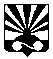 БЮЛЛЕТЕНЬУчредители:Совет депутатов Котовского сельского поселенияАдминистрация Котовского сельского поселения22июня2018 года№ 2 Официальный вестник Котовского сельского поселенияАДРЕС редакции, издателя, типографии:174345,п. Котово, ул. Железнодорожная, д. 6Тираж 9 экз. БесплатноПодписано в печать 22.06.2018Время подписания в печать:по графику- 12.00;фактически – 12.00. Главный редакторИ.Е.ГоловатаяТЕЛЕФОНЫ:редактора – 28-002Администрация  Котовского сельского поселениЯПОСТАНОВЛЕНИЕот 22.05.2018 №29                                                                 Об утверждении Положения о порядке формирования, ведения и обязательного опубликования перечня муниципального имуществаКотовского сельского поселения в целях предоставления его во владение и (или) пользование субъектам малого и среднего предпринимательства и организациям, образующим инфраструктуру поддержки субъектов малого и среднего предпринимательства    В  целях реализации пункта 4 статьи 18 Федерального закона от 24.07.2007 № 209-Ф «О развитии малого и среднего предпринимательства в Российской Федерации», Администрация Котовского сельского поселения          ПОСТАНОВЛЯЕТ:      1. Утвердить прилагаемое Положение о порядке формирования, ведения и обязательного опубликования перечня муниципального имущества Котовского сельского поселения в целях предоставления его во владение и (или) пользование субъектам малого и среднего предпринимательства и организациям, образующим инфраструктуру поддержки субъектов малого и среднего предпринимательства    2. Опубликовать постановление  в бюллетени «Официальный вестник Котовского сельского поселения» и разместить на официальном сайте муниципального образования в информационно-телекоммуникационной сети «Интернет»Глава сельского поселения     М.Р. АревкинУтвержденопостановлениемАдминистрации Котовского сельского поселенияот 22.05.2018 № 29Положение о порядке формирования, ведения и обязательного опубликования перечня муниципального имущества Котовского сельского поселения района в целях предоставления его во владение и (или) в пользование субъектам малого и среднего предпринимательства и организациям, образующим инфраструктуру поддержки субъектов малого и среднего предпринимательства1. Общие положения1.1. Настоящее Положение разработано в соответствии с Федеральным законом от 24 июля 2007 года № 209-ФЗ «О развитии малого и среднего предпринимательства в Российской Федерации», Областным законом от 07.02.2008 № 245-ОЗ «О развитии малого и среднего предпринимательства в Новгородской области» и определяет порядок работы органов местного самоуправления по формированию, ведению и обязательному опубликованию перечня муниципального имущества Котовского сельского поселения, предоставляемого во владение и (или) в пользование субъектам малого и среднего предпринимательства и организациям, образующим инфраструктуру поддержки субъектов малого и среднего предпринимательства (далее - перечень).1.2. Деятельность по формированию, ведению и опубликованию перечня осуществляет Администрация Котовского сельского поселения (далее - Администрация).1.3. В перечень может быть включено как движимое, так и недвижимое муниципальное имущество Котовского сельского поселения, свободное от прав третьих лиц (за исключением имущественных прав субъектов малого и среднего предпринимательства), в том числе земельные участки, здания, строения, сооружения, нежилые помещения, оборудование, машины, механизмы, установки, транспортные средства, инвентарь, инструменты (далее - имущество).1.4. Включенное в перечень имущество может быть использовано только в целях предоставления его во владение и (или) в пользование на долгосрочной основе, в том числе на льготных условиях, субъектам малого и среднего предпринимательства и организациям, образующим инфраструктуру поддержки субъектов малого и среднего предпринимательства (далее - Субъекты), и не подлежит отчуждению в частную собственность, в том числе в собственность Субъектов, арендующих это имущество.1.5. При передаче в аренду Субъектам имущества, включенного в перечень, предусматривается срок заключения договора аренды не менее пяти лет, за исключением случаев, установленных действующим законодательством.2. Формирование и ведение перечня2.1. В перечень включается имущество, составляющее казну Котовского сельского поселения, которое по своему назначению может быть использовано Субъектами для осуществления их уставной деятельности, не востребованное органами местного самоуправления для обеспечения осуществления Котовским сельским поселением своих полномочий.2.2. Специалист Администрация, на которого возложены обязанности по ведению реестра муниципальной собственности Котовского сельского поселения (далее Специалист) формирует проект перечня и направляет его для согласования  в бухгалтерию Администрации, а также уведомление о формировании перечня с приложением указанного проекта в координационный Совет по малому и среднему предпринимательству при Администрации Котовского сельского поселения.2.3. Бухгалтерия Администрации в течение 10 рабочих дней с момента получения проекта перечня направляет согласованный проект перечня, а в случае отказа в согласовании - мотивированное заключение Специалисту.2.4. После согласования проекта перечня выносится решение об утверждении данного перечня. Решение выносится в форме постановления Администрации Котовского сельского поселения.В случае отказа в согласовании бухгалтерией Администрации перечня Специалист готовит проект перечня с учетом заключения.2.5. Имущество исключается из перечня в следующих случаях:списания;принятия Администрацией Котовского сельского поселения решения о передаче данного имущества во временное или постоянное пользование физическим и юридическим лицам, органам государственной власти Российской Федерации (органам государственной власти субъекта Российской Федерации) и органам местного самоуправления иных муниципальных образований;возникновения потребности в данном имуществе у органов местного самоуправления для исполнения полномочий по реализации вопросов местного значения Котовского сельского поселения.2.6. Перечень содержит (в виде записей) сведения об имуществе, а также о документах, на основании которых в перечень вносятся записи, и ведется Администрацией на бумажных и электронных носителях по нижеприведенной форме.--------------------------------<*> Для недвижимого имущества указываются: месторасположение; площадь; кадастровый номер.Для движимого имущества указываются основные технические характеристики объекта.2.7. Включение имущества в перечень или исключение его из перечня производится путем внесения соответствующей записи после принятия Администрацией Котовского сельского поселения соответствующего постановления.Изменение сведений о конкретном имуществе, включенном в перечень, производится на основании правоустанавливающих, правоподтверждающих и иных документов, содержащих характеристики имущества, позволяющие однозначно его идентифицировать (установить его количественные и качественные характеристики). Принятия отдельного решения об изменении сведений об имуществе не требуется.2.8. Включение (исключение) имущества в перечень (из перечня) производится Администрацией в течение трех дней со дня принятия постановления Администрации Котовского сельского поселения. Внесение изменений в сведения об имуществе производится в течение трех дней со дня представления в Администрацию документов, подтверждающих наличие данных изменений.3. Опубликование перечня3.1. Перечень, а также все изменения и дополнения в него подлежат опубликованию в бюллетене «Официальный вестник Котовского сельского поселения» и размещению на официальном сайте Администрации Котовского сельского поселения в информационно-телекоммуникационной сети «Интернет» в течение пяти рабочих дней с момента утверждения перечня или внесения в него изменений.__________________________________________________________________________                                                                                                                            Администрация  Котовского сельского поселениЯПОСТАНОВЛЕНИЕОт 22.05.2018 №30О внесении изменений в постановление  Администрации Котовского сельского поселения от 01.12.2017 №138 «Об утверждении реестра муниципального имущества Котовского сельского поселения по состоянию на 01.12.2017»             Администрация  Котовского сельского поселения: ПОСТАНОВЛЯЕТ:Внести изменение в постановление  Администрации Котовского сельского поселения от 01.12.2017 №138 «Об утверждении реестра муниципального имущества Котовского сельского поселения по состоянию на 01.12.2017» изложив приложение в следующей редакции (см. приложение) Опубликовать постановление  в бюллетени «Официальный вестник Котовского сельского поселения» и разместить на официальном сайте муниципального образования в информационно-телекоммуникационной сети «Интернет».Глава Котовского сельского  поселения М.Р.АревкинПриложение к ПОСТАНОВЛЕНИЮ от 22.05.2018 №30 на стр. 18-25_________________________________________________________________________________Администрация  Котовского сельского поселениЯПОСТАНОВЛЕНИЕот 28.05.2018 №31                                                                 Об утверждении перечня муниципального имущества Котовского сельского поселения в целях предоставления его во владение и (или) в пользование субъектам малого и среднего предпринимательства и организациям, образующим инфраструктуру поддержки субъектов малого и среднего предпринимательства         В  целях реализации пункта 4 статьи 18 Федерального закона от 24.07.2007 № 209-Ф «О развитии малого и среднего предпринимательства в Российской Федерации», в соответствии с Положением «О порядке формирования, ведения и обязательного опубликования перечня муниципального имущества Котовского сельского поселения в целях предоставления его во владение и (или) в пользование субъектам малого и среднего предпринимательства и организациям, образующим инфраструктуру поддержки субъектов малого и среднего предпринимательства», утверждённого постановлением Администрации Котовского сельского поселения от 22.05.2018 № 29, Администрация Котовского сельского поселения       ПОСТАНОВЛЯЕТ:      1. Утвердить прилагаемый перечень муниципального имущества Котовского сельского поселения в целях предоставления его во владение и (или) в пользование субъектам малого и среднего предпринимательства и организациям, образующим инфраструктуру поддержки субъектов малого и среднего предпринимательства.     2. Опубликовать постановление  в бюллетени «Официальный вестник Котовского сельского поселения» и разместить на официальном сайте муниципального образования в информационно-телекоммуникационной сети «Интернет».Глава сельского поселения       М.Р. Аревкин                                                                                        Утвержден постановлением                                                                                                                                                                                                                                      Администрации Котовскогосельского поселенияот 28.05.2018 № 31Перечень муниципального  имущества Котовского сельского поселения в целях предоставления его во владение и (или) пользование субъектам малого и среднего предпринимательства и организациям, образующим инфраструктуру поддержки субъектов малого и среднего предпринимательства________________________________________________________________________________________-Администрация  Котовского сельского поселениЯПОСТАНОВЛЕНИЕот 30.05.2018 №32                                                                 Об отмене административный регламент предоставления муниципальной услуги «Изменение вида разрешенного использования земельных участков»         Администрация Котовского сельского поселения          ПОСТАНОВЛЯЕТ:      1. Отменить административный регламент предоставления муниципальной услуги «Изменение вида разрешенного использования земельных участков», утвержденный постановлением администрации Котовского сельского поселения от 16.04.2012 №25     2. Опубликовать постановление  в бюллетене «Официальный вестник Котовского сельского поселения» и разместить на официальном сайте муниципального образования в информационно-телекоммуникационной сети «Интернет».Глава сельского поселения    М.Р. АревкинАдминистрация  Котовского сельского поселениЯПОСТАНОВЛЕНИЕот 30.05.2018 №33                                                                Об отмене административный регламент предоставления муниципальной услуги «Прием заявлений и выдача документов о согласовании проектов границ земельных участков»         Администрация Котовского сельского поселения          ПОСТАНОВЛЯЕТ:      1. Отменить административный регламент предоставления муниципальной услуги «Изменение вида разрешенного использования земельных участков», утвержденный постановлением администрации Котовского сельского поселения от 10.05.2012 №40     2. Опубликовать постановление  в бюллетене «Официальный вестник Котовского сельского поселения» и разместить на официальном сайте муниципального образования в информационно-телекоммуникационной сети «Интернет».Глава сельского поселения  М.Р.Аревкин                     __________________________________________________________________________Администрация  Котовского сельского поселениЯПОСТАНОВЛЕНИЕот 30.05.2018 №34                                                         Об отмене административного регламента предоставления        муниципальной услуги «Предоставление земельных участков, государственная собственность на которые не разграничена  в собственность, аренду, постоянное (бессрочное) пользование, безвозмездное пользование без проведения торгов»         Администрация Котовского сельского поселения          ПОСТАНОВЛЯЕТ:      1. Отменить административный регламент предоставления муниципальной услуги «Изменение вида разрешенного использования земельных участков», утвержденный постановлением администрации Котовского сельского поселения от 18.12.2015 №139     2. Опубликовать постановление  в бюллетене «Официальный вестник Котовского сельского поселения» и разместить на официальном сайте муниципального образования в информационно-телекоммуникационной сети «Интернет».Глава сельского поселения    М.Р. Аревкин______________________________________________________________________________________--Администрация  Котовского сельского поселениЯПОСТАНОВЛЕНИЕот 30.05.2018 №35                                                        Об отмене административного регламента предоставления        муниципальной услуги Предоставление земельных участков гражданам для индивидуального жилищного строительства, ведения личного подсобного хозяйства в границах населенного пункта, садоводства, дачного хозяйства гражданам и крестьянским (фермерским) хозяйствам для осуществления крестьянским (фермерским) хозяйством его деятельности         Администрация Котовского сельского поселения          ПОСТАНОВЛЯЕТ:      1. Отменить административный регламент предоставления муниципальной услуги «Изменение вида разрешенного использования земельных участков», утвержденный постановлением администрации Котовского сельского поселения от 18.12.2015 №140     2. Опубликовать постановление  в бюллетене «Официальный вестник Котовского сельского поселения» и разместить на официальном сайте муниципального образования в информационно-телекоммуникационной сети «Интернет».Глава сельского поселения      М.Р. Аревкин_______________________________________________________________________________________АДМИНИСТРАЦИЯ КОТОВСКОГО СЕЛЬСКОГО ПОСЕЛЕНИЯПОСТАНОВЛЕНИЕот  31.05.2018 № 36Об утверждении Реестра муниципальных  услуг, исполняемых, предоставляемых Администрацией Котовского сельского поселенияРуководствуясь Федеральным законом от 27.07.2010 № 210-ФЗ «Об организации предоставления государственных и муниципальных услуг», Положением о Реестре муниципальных  функций, услуг(работ), исполняемых, оказываемых(выполняемых) Администрацией Котовского сельского поселения, утвержденного постановлением Администрации Котовского сельского поселения от 10.11.2011 № 79 ПОСТАНОВЛЯЮ:             1. Утвердить прилагаемый Реестр муниципальных  услуг, исполняемых, предоставляемых Администрацией Котовского сельского поселения            2.Считать утратившим силу постановление Администрации Котовского сельского поселения от 06.07.2012 №76 «Об утверждении Реестра муниципальных функций, услуг, исполняемых, предоставляемых Администрацией Котовского сельского поселения»            3. Опубликовать настоящее постановление в бюллетене «Официальный  вестник Котовского сельского поселения» и разместить на официальном сайте в сети «Интернет»Глава сельского поселения     М.Р.Аревкин                                                                                                                                                                  	                                                  Утвержден	постановлением администрацииКотовского сельского поселения от 31.05.2018 №36РЕЕСТР муниципальных  услуг исполняемых, предоставляемых Администрацией Котовского сельского поселения________________________________________________________________________________________---АДМИНИСТРАЦИЯ КОТОВСКОГО СЕЛЬСКОГО ПОСЕЛЕНИЯП О С Т А Н О В Л Е Н И Е                                                                             от 14.06.2018 № 41Об утверждении плана  противодействии коррупции в Администрации Котовского сельского поселения  на 2018 год     В соответствии с Федеральными законами  от 02.03.2007 № 25-ФЗ «О муниципальной службе в Российской Федерации», от 25.12.2008 № 273-ФЗ «О противодействии коррупции» ПОСТАНОВЛЯЮ:1. Утвердить прилагаемый план  противодействия коррупции в Администрации Котовского сельского поселения на 2018 год2. Опубликовать постановление в бюллетене «Официальный вестник                Котовского сельского поселения» и разместить на официальном сайте Котовского сельского поселения в информационно-телекоммуникационной  сети «Интернет» по адресу: kotovoadm@yandex.ruГлава сельского поселения     М.Р.Аревкин   Приложение к постановлению от 14.06.2018 № 41 на стр. 26-28                                         ________________________________________________________Налоговую и бухгалтерскую отчетность можно подавать через официальный сайт ФНС России до 01.07.2019Приказом ФНС от 25 мая 2018 г. №ММВ-7-6/354@ продлен срок проведения пилотного проекта по предоставлению налоговой и бухгалтерской отчетности в электронном виде.В соответствии с п.1 приказа, срок пилотного проекта продлен до  01.07.2019г.Эксплуатация пилотного проекта запущена приказом ФНС России от 15 июля 2011 г. №ММВ-7-6/443@ сроком на 2 года, после чего срок действия пилотного проекта неоднократно продлевался.В рамках указанного проекта допускается подача налоговой и бухгалтерской отчетности в электронном виде (кроме декларации по НДС) через сайт ФНС России на базе Межрегиональной инспекции ФНС России по централизованной обработке данных, управлений ФНС России по субъектам РФ.Постановлением Пленума ВС РФ разъяснены особенности применения законодательства о труде с работодателями физическими лицами и субъектами малого предпринимательства, которые относятся к микропредприятиям. Постановлением Пленума разъяснены вопросы в части порядка, сроков обращения в суд за восстановлением нарушенных прав, основаниях возникновения трудовых отношений и порядке их оформления.Так, разъяснено право работодателя – физического лица, являющегося индивидуальным предпринимателем, на изменение в одностороннем порядке определенных сторонами условий трудового договора только при наличии причин, связанных с изменением организационных и технологических условий труда; обязанность работодателя по выплате увольняемому работнику выходного пособия и иных компенсационных выплат, предусмотренных трудовым договором. Кроме того, работодатель - физическое лицо вправе предусмотреть дополнительные основания его прекращения, при условии, что  данные основания не будут являться дискриминационными.  Постановлением Правительства РФ установлены полномочия при проведении пожарного надзора на объектах на объектах обороны и на иных объектах специального назначения	Постановлением Правительства РФ от 26 мая 2018 г. № 601 «О внесении изменений в постановление Правительства Российской Федерации от 12 апреля 2012 г. № 290» расширен перечень полномочий органов госпожнадзора к которым относятся структурные подразделения Минобороны, МВД, Росгвардии, ФСО, СВР, ГУСПа, в сферу ведения последних входят вопросы организации и осуществления федерального государственного пожарного надзора касающегося осуществления пожарного надзора на объектах обороны и на иных объектах специального назначения, на которых осуществляют деятельность федеральные органы исполнительной власти в сфере обороны, войск нацгвардии, внутренних дел, госохраны, внешней разведки, мобилизационной подготовки и мобилизации. 	Инспекторы госпожнадзора наделены полномочиями по составлению протоколов об административных правонарушениях, связанных с нарушениями требований пожарной безопасности на указанных объектах.	Также с внесением указанных изменений расширен перечень полномочий, теперь инспекторы выдают организациям и гражданам предостережения о недопустимости нарушения обязательных требований пожарной безопасности, а также проводят плановые (рейдовые) осмотры, обследования земельных участков по вопросам обеспечения пожарной безопасности.	Конституционный суд РФ указал на необоснованность отказа в продлении вида на жительство иностранному гражданину по формальным причинам 	Конституционный суд РФ разъяснил, что длительно проживающий в России иностранный гражданин, своевременно не продливший вид на жительство, имеет право на возможность восстановления пропущенного срока подачи заявления о продлении вида на жительство. Данные положения Конституции РФ не противоречат и не исключают для суда, рассматривающего дело об обжаловании отказа миграционного органа принять данное заявление из-за пропуска срока его подачи, возможность восстановить этот срок, не ограничиваясь на указание формального соблюдения процедуры отказа закону и конкретизирующему подзаконному акту, поскольку между Россией и иностранным гражданином сложилась устойчивая связь ввиду его длительного проживания на законных основаниях._________________________________________________________________________________________СОВЕТ ДЕПУТАТОВ КОТОВСКОГО СЕЛЬСКОГО ПОСЕЛЕНИЯОКУЛОВСКИЙ МУНИЦИПАЛЬНЫЙ РАЙОННОВГОРОДСКОЙ ОБЛАСТИР Е Ш Е Н И Е                                от 19.06.2018г. №106 Об отмене решения Совета депутатов Котовского сельского поселения от 14.04.2016 №27 «Об утверждении Положения о предоставлении сведений о доходах, об имуществе и обязательствах имущественного характера депутатами Совета депутатов Котовского сельского поселения»Руководствуясь протестом прокуратуры Окуловского района от 30.03.2018 №86-3-2018 на  решение Совета депутатов Котовского сельского поселения от 14.04.2016 №27 «Об утверждении Положения о предоставлении сведений о доходах, об имуществе и обязательствах имущественного характера депутатами Совета депутатов Котовского сельского поселения» Совет депутатов Котовского сельского поселения РЕШИЛ:1. Отменить решение Совета депутатов Котовского сельского поселения от 14.04.2016 №27 «Об утверждении Положения о предоставлении сведений о доходах, об имуществе и обязательствах имущественного характера депутатами Совета депутатов Котовского сельского поселения»2.Опубликовать настоящее решение в бюллетене «Официальный вестник Котовского сельского поселения» и разместить на официальном сайте Котовского сельского поселения в информационно-телекоммуникационной сети «Интернет».Глава сельского поселения М.Р.Аревкин______________________________________________________________________________________-                                                                      СОВЕТ ДЕПУТАТОВ КОТОВСКОГО СЕЛЬСКОГО ПОСЕЛЕНИЯОКУЛОВСКИЙ МУНИЦИПАЛЬНЫЙ РАЙОННОВГОРОДСКОЙ ОБЛАСТИР Е Ш Е Н И Е                                от 19.06.2018г. №107 Об отмене решения Совета депутатов Котовского сельского поселения от 14.04.2016 №28 «Об утверждении Положения о предоставлении сведений о доходах, об имуществе и обязательствах имущественного характера Главой  Котовского сельского поселения»Руководствуясь протестом прокуратуры Окуловского района от 30.03.2018 №86-3-2018 на  решение Совета депутатов Котовского сельского поселения от 14.04.2016 №28 «Об утверждении Положения о предоставлении сведений о доходах, об имуществе и обязательствах имущественного характера Главой  Котовского сельского поселения» Совет депутатов Котовского сельского поселения РЕШИЛ:1. Отменить решение Совета депутатов Котовского сельского поселения от 14.04.2016 №28 «Об утверждении Положения о предоставлении сведений о доходах, об имуществе и обязательствах имущественного характера Главой Котовского сельского поселения»2.Опубликовать настоящее решение в бюллетене «Официальный вестник Котовского сельского поселения» и разместить на официальном сайте Котовского сельского поселения в информационно-телекоммуникационной сети «Интернет».Глава сельского поселения М.Р.Аревкин_____________________________________________________________________________________Администрация  Котовского сельского поселениЯПОСТАНОВЛЕНИЕот 21.06.2018 №42                                     Об утверждении порядка и условий предоставления имущества, находящегося в собственности Котовского сельского поселения, свободного от прав третьих лиц, предназначенного для предоставления во владение и (или) в пользование субъектам малого и среднего предпринимательства     В соответствии со ст. 18 Федерального закона от 24 июля 2007 года № 209-ФЗ «О развитии малого и среднего предпринимательства в Российской Федерации», Федеральными законами от 06.10.2003 г. № 131-ФЗ «Об общих принципах организации местного самоуправления в Российской Федерации», от 22.07.2008 г. № 159-ФЗ «Об особенностях отчуждения недвижимого имущества, находящегося в государственной собственности субъектов Российской Федерации или в муниципальной собственности и арендуемого субъектами малого и среднего предпринимательства»,  Администрация Котовского сельского поселения ПОСТАНОВЛЯЕТ:     1. Утвердить прилагаемый Порядок и условия предоставления имущества, находящегося в собственности Котовского сельского поселения, свободного от прав третьих лиц, предназначенного для предоставления во владение и (или) в пользование субъектам малого и среднего предпринимательства.     2. Опубликовать настоящее постановление  в бюллетене «Официальный вестник Котовского сельского поселения» и разместить на официальном сайте Администрации  Котовского сельского поселения в информационно-телекоммуникационной сети «Интернет».    3. Настоящее постановление вступает в силу с момента его опубликования.Глава сельского поселения  М.Р. Аревкин                    Приложение 
к Постановлению АдминистрацииКотовского сельского поселенияот 21.06. 2018 года № 42Порядок и условия предоставления в аренду имущества,
включенного в Перечень муниципального имущества в целях предоставления его во владение и (или) пользование субъектам малого и среднего предпринимательства и организациям, образующим инфраструктуру поддержки субъектов малого и среднего предпринимательства	                                       I.Общие положения1.1. Настоящий Порядок и условия предоставления в аренду имущества, включенного в Перечень муниципального имущества в целях предоставления его во владение и (или) пользование субъектам малого и среднего предпринимательства и организациям, образующим инфраструктуру поддержки субъектов малого и среднего предпринимательства (далее Порядок), разработан в соответствии с Федеральным законом от 24 июля 2007 года № 209-ФЗ «О развитии малого и среднего предпринимательства в Российской Федерации» и определяет порядок и условия предоставления в аренду муниципального имущества из Перечня муниципального имущества Котовского сельского поселения, предоставляемого субъектам малого и среднего предпринимательства и организациям, образующим инфраструктуру поддержки субъектов малого и среднего предпринимательства (далее Имущество, Перечень).1.2. Действие Порядка и условий распространяется на предоставление зданий, сооружений и нежилых помещений, включенных в перечень (далее – имущество), во владение и (или) в пользование субъектам малого и среднего предпринимательства и организациям, образующим инфраструктуру поддержки субъектов малого и среднего предпринимательства, зарегистрированным и осуществляющим свою деятельность на территории  сельского поселения.
1.3. Арендодателем Имущества, включенного в Перечень, является Администрация Котовского сельского поселения.
1.4. Имущество, включенное в Перечень, предоставляется в аренду с соблюдением требований, установленных Федеральным законом от 26 июля 2006 года № 135-ФЗ «О защите конкуренции» (далее Федеральный закон «О защите конкуренции).1.5. Имущественная поддержка не может оказываться в отношении Субъектов, указанных в ч. 3 ст. 14 Федерального закона от 24.07.2007 №209-ФЗ «О развитии малого и среднего предпринимательства в Российской Федерации».2. Условия предоставления имущества2.1. Имущественная поддержка оказывается при условии, что:- субъект малого и среднего предпринимательства соответствует требованиям статьи 4 Федерального закона № 209-ФЗ;- в отношении субъекта малого и среднего предпринимательства и организации, образующей инфраструктуру поддержки субъектов малого и среднего предпринимательства, не приняты решения о признании банкротом и (или) об открытии конкурсного производства, и (или) о приостановлении деятельности в порядке, предусмотренном Кодексом Российской Федерации об административных правонарушениях;- в отношении субъекта малого и среднего предпринимательства, являющегося юридическим лицом, и организации, образующей инфраструктуру поддержки субъектов малого и среднего предпринимательства не принято решение о ликвидации;- имущество, на которое претендует заявитель, не передано в аренду субъекту малого и среднего предпринимательства или организации, образующим инфраструктуру поддержки субъектов малого и среднего предпринимательства.2.2. Заключение договора аренды Имущества осуществляется: - по результатам проведения торгов ( конкурса или аукциона) на право заключения договора аренды, в порядке, установленном федеральным законодательством, субъектам малого и среднего  предпринимательства и организациям, образующим инфраструктуру поддержки субъектов малого и среднего предпринимательства; - без проведения торгов в случаях, предусмотренных статьей 17.1 Федерального закона от 26 июля 2006 года «О защите конкуренции» № 135-ФЗ.2.3. Срок, на который заключается договор аренды имущества, должен составлять не менее чем пять лет. Срок договора может быть уменьшен на основании поданного до заключения такого договора заявления лица, приобретающего права владения и (или) пользования.2.4. Размер арендной платы определяется договором аренды имущества на основании отчета независимого оценщика об оценке рыночной стоимости арендной платы, составленного в соответствии с законодательством Российской Федерации об оценочной деятельности, либо по результатам проведения торгов (конкурса, аукциона) на право заключения договора аренды имущества.2.5. Субъектам малого и среднего предпринимательства, занимающимся социально значимыми видами деятельности или иными приоритетными видами деятельности, имущество предоставляется в аренду на льготных условиях:в первый год аренды - 100 процентов размера арендной платы;во второй и третий годы аренды - 90 процентов размера арендной платы;в четвертый год аренды и далее - 80 процентов размера арендной платы.2.6. Размер арендной платы для организаций, образующих инфраструктуру поддержки субъектов малого и среднего предпринимательства, и субъектов малого и среднего предпринимательства, не занимающихся социально значимыми видами деятельности, иными приоритетными видами деятельности, остается неизменным в течение всего срока действия аренды Имущества.3. Порядок предоставления имущества3.1. Предоставление в аренду Имущества с проведением торгов.3.1.1. Предоставление в аренду Имущества осуществляется в соответствии с приказом Федеральной антимонопольной службы от 10 февраля 2010 г. № 67 «О порядке проведения конкурсов или аукционов на право заключения договоров аренды, договоров безвозмездного пользования, договоров доверительного управления имуществом, иных договоров, предусматривающих переход прав владения и (или) пользования в отношении государственного или муниципального имущества, и перечне видов имущества, в отношении которого заключение указанных договоров может осуществляться путем проведения торгов в форме конкурсов» (далее - приказ ФАС № 67).3.1.2. Решение о проведении торгов (конкурсов, аукционов) на право заключения договоров аренды Имущества принимает Администрация.3.1.3. В Постановлении Администрации указываются:- форма проведения торгов (конкурса, аукциона);- сведения об объекте и предмете торгов (конкурса, аукциона);- организатор проведения торгов (конкурса, аукциона).3.1.4. Организатор торгов (конкурса, аукциона) осуществляет функции по:- созданию комиссии по проведению торгов (конкурса, аукциона), определению ее состава и порядка работы, назначению председателя комиссии с учетом положений части 5 статьи 18 Федерального закона  № 209-ФЗ;- определению начальной (минимальной) цены, существенных условий, предмета договора аренды имущества;- утверждению проекта договора аренды имущества, документации о торгах (конкурсе, аукционе);- определению условий проведения торгов (конкурса, аукциона) и их изменению;- подписанию договора аренды имущества.3.1.5. Для осуществления функций по организации и проведению торгов (конкурса, аукциона) - разработки конкурсной документации, документации об аукционе, опубликования и размещения извещения о проведении торгов (конкурса, аукциона) и иных связанных с обеспечением их проведения функций Администрация вправе привлечь специализированную организацию.3.1.6. По результатам проведения торгов (конкурса, аукциона) Администрация заключает с победителем договор аренды имущества.3.2. Предоставление в аренду Имущества без проведения торгов (конкурса, аукциона).3.2.1. Предоставление в аренду Имущества осуществляется без проведения торгов (конкурса, аукциона) в случаях, предусмотренных Федеральным законом № 135-ФЗ.3.2.2. Лицо, заинтересованное в предоставлении ему в аренду Имущества обращается в  Администрацию с заявлением, оформленным на бумажном носителе (приложение 1).В заявлении указываются сведения об Имуществе, в отношении которого предполагается заключение договора аренды, адрес места расположения Имущества, краткое описание Имущества, необходимое для его идентификации, площадь Имущества, цель использования Имущества, испрашиваемое право.3.2.3. К заявлению так же прилагаются следующие документы:3.2.3.1. Копия паспорта или иного документа, удостоверяющего личность заявителя, являющегося физическим лицом, либо удостоверяющего личность представителя физического лица или юридического лица.3.2.3.2. Доверенность или иной документ, подтверждающий полномочия представителя заявителя.3.2.3.3. Для заявителей, действующих от имени юридического лица, заверенные нотариально либо печатью юридического лица и подписанные руководителем или уполномоченным представителем юридического лица копии:- учредительных документов, подтверждающих правоспособность юридического лица;- документа, подтверждающего полномочия лица на осуществление действий без доверенности от имени заявителя - юридического лица (копия решения о назначении или об избрании либо приказа о назначении физического лица на должность, в соответствии с которым такое физическое лицо обладает правом действовать от имени заявителя без доверенности);- решения (протокола) об одобрении крупной сделки в случае, если требование о необходимости наличия такого решения (протокола) для совершения крупной сделки установлено законодательством Российской Федерации, учредительными документами юридического лица;- решения (протокола) об одобрении сделки, в которой имеется заинтересованность, в случае, если требование о необходимости наличия такого решения для совершения сделки, в которой имеется заинтересованность, установлено законодательством Российской Федерации, учредительными документами юридического лица.3.2.3.4. Документы, подтверждающие осуществление социально значимых видов деятельности (в случае осуществления таких видов деятельности).3.2.3.5. Документы, подтверждающие соответствие субъекта малого и среднего предпринимательства и организации, образующей инфраструктуру поддержки субъектов малого и среднего предпринимательства, требованиям статьи 4 Федерального закона № 209-ФЗ. 3.2.3.6. Заявление об отсутствии решений о ликвидации, признании банкротом и (или) об открытии конкурсного производства, и (или) о приостановлении деятельности в порядке, предусмотренном Кодексом Российской Федерации об административных правонарушениях.3.2.4. Документы, предусмотренные подпунктом 3.2.3 пункта 3.2 данного раздела Порядка и условий, заявитель представляет  самостоятельно.3.2.5. При рассмотрении поступившего заявления Администрация поселения  запрашивает в порядке межведомственного информационного взаимодействия следующие документы:- выписка из Единого государственного реестра юридических лиц (для юридических лиц);- выписка из Единого государственного реестра индивидуальных предпринимателей (для индивидуальных предпринимателей).3.2.6. Нотариально заверенную копию документов, предусмотренных подпунктом 3.2.5 пункта 3.2 данного раздела Порядка и условий, заявитель вправе представить в Администрацию поселения  по собственной инициативе при условии, что указанные документы получены не ранее чем за 1 месяц до даты подачи заявления.3.2.7. Администрация поселения в срок не более 60 дней с даты регистрации рассматривает заявление и приложенные к нему документы на соответствие требованиям, указанным в абзаце втором подпункта 3.2.2 и подпункте 3.2.3 пункта 3.2 данного раздела Порядка и условий, и условиям предоставления имущества, указанным в разделе 2 Порядка и условий, и в случае их соответствия осуществляет предоставление имущества в аренду заявителю.3.2.8. Возврат заявления и приложенных к нему документов осуществляется в срок, не превышающий 10 рабочих дней в следующих случаях:- заявление о предоставлении имущества не соответствует требованиям, указанным в абзаце втором подпункта 3.2.2 пункта 3.2 данного раздела Порядка и условий;- не приложены документы, предусмотренные подпунктом 3.2.3 пункта 3.2 данного раздела Порядка и условий;- с заявлением обратилось лицо, не уполномоченное заявителем;- отсутствует подпись заявителя;- заявление не поддается прочтению;- распоряжение имуществом не относится к полномочиям и функциям Администрации.В уведомлении о возврате заявления заявителю сообщаются причины, послужившие основанием для возврата заявления. Принятие решение о возврате заявления о предоставлении Имущества в аренду по основаниям, указанным в абзацах 2 – 6 данного пункта, не препятствует повторному обращению заявителя после устранения причин, послуживших основанием для принятия такого решения.3.3. В случае, если в отношении одного и того же объекта Имущества подано два и более заявления от лиц, на которых не распространяются требования Федерального закона № 135-ФЗ об обязательном характере проведения торгов (конкурса, аукциона), Администрация принимает решение о заключении договора аренды такого имущества по результатам проведения торгов (конкурса, аукциона)._________________________________________________________________________________________-Прокуратура разъясняет:Я являюсь пенсионером, инвалидом второй группы. У меня в собственности земельный участок. На нем расположены жилой дом, баня, летняя кухня, сарай. Я обратился в налоговую инспекцию для предоставления мне льготы по налогу на имущество физических лиц. Но мне предоставили льготу только в отношении жилого дома и бани, объяснив, что у них наибольшая площадь. Правильно ли это?Согласно пункту 3 статьи 407 Налогового кодекса Российской Федерации налоговая льгота по налогу на имущество физических лиц предоставляется налогоплательщику в отношении одного объекта налогообложения каждого вида вне зависимости от количества оснований для применения налоговых льгот.Налогоплательщик, являющийся инвалидом II группы инвалидности, имеет право на освобождение от уплаты налога на имущество физических лиц в отношении следующих объектов:1) одного жилого дома (к жилым домам в целях исчисления налога на имущество физических лиц также отнесены дома (независимо от их назначения - жилой или нежилой), а также жилые строения, расположенные на земельных участках, предоставленных для ведения личного подсобного, дачного хозяйства, огородничества, садоводства, индивидуального жилищного строительства) независимо от его площади;2) одного хозяйственного строения или сооружения, площадь каждого из которых не превышает 50 кв. метров и которые расположены на земельных участках, предоставленных для ведения личного подсобного хозяйства, дачного хозяйства, огородничества, садоводства или индивидуального жилищного строительства.Учитывая изложенное, пенсионеры, являющиеся одновременно инвалидами II группы инвалидности, освобождаются от уплаты налога на имущество физических лиц в отношении одного дома, а также одного любого строения, площадь которой не превышает 50 кв. метров.Обязаны ли мне выплатить компенсацию за неиспользованный отпуск при увольнении, если я работал по договору внутреннего совместительства?Да, обязаны.Согласно статье 60.1 Трудового кодекса Российской Федерации работник имеет право заключать трудовые договоры о выполнении в свободное от основной работы время другой регулярной оплачиваемой работы у того же работодателя (внутреннее совместительство) и (или) у другого работодателя (внешнее совместительство).В соответствии со статьями 114 и 286 Трудового кодекса Российской Федерации лицам, работающим по совместительству, ежегодные оплачиваемые отпуска предоставляются одновременно с отпуском по основной работе с сохранением места работы (должности) и среднего заработка.При этом гарантии и компенсации, предусмотренные трудовым законодательством и иными нормативными правовыми актами, содержащими нормы трудового права, коллективными договорами, соглашениями, локальными нормативными актами (за исключением гарантий и компенсаций лицам, совмещающим работу с получением образования, а также лицам, работающим в районах Крайнего Севера и приравненных к ним местностях), предоставляются лицам, работающим по совместительству, в полном объеме (статья 287 Трудового кодекса Российской Федерации).В силу статьи 127 Трудового кодекса Российской Федерации при увольнении работнику выплачивается денежная компенсация за все неиспользованные отпуска.Таким образом работнику, в том числе совместителю, при увольнении работодатель обязан выплатить компенсацию за неиспользованный отпуск в полном объеме.Должен ли я платить НДФЛ с компенсации расходов на оплату жилых помещений и коммунальных услуг, выплачиваемой мне как педагогу, проживающему в сельской местности?Нет, не должны.Согласно пункту 3 статьи 217 Налогового кодекса Российской Федерации не подлежат обложению налогом на доходы физических лиц все виды установленных действующим законодательством Российской Федерации, законодательными актами субъектов Российской Федерации, решениями представительных органов местного самоуправления компенсационных выплат, связанных, в частности, с бесплатным предоставлением жилых помещений и коммунальных услуг, топлива или соответствующего денежного возмещенияС учетом положений пункта 3 статьи 217 Налогового кодекса Российской Федерации в случае, если законом (решением) предусмотрена компенсация расходов на оплату жилых помещений и коммунальных услуг педагогическим работникам за счет средств соответствующего бюджета, а также определены порядок и условия выплаты такой компенсации, указанные доходы освобождаются от обложения налогом на доходы физических лиц на основании данной нормы Налогового кодекса Российской Федерации.Я хотела бы узнать о размере оставшейся части материнского капитала с учетом ежегодной индексации. Как я могу получить данную информацию?В соответствии с Федеральным законом от 20 декабря 2017 года № 411-ФЗ «О внесении изменений в статьи 6 и 12 Федерального закона «О дополнительных мерах государственной поддержки семей, имеющих детей» для получения информации о размере материнского (семейного) капитала либо в случае распоряжения частью материнского (семейного) капитала о размере его оставшейся части на бумажном носителе или в электронной форме с нового года необходимо направить запрос в Пенсионный фонд Российской Федерации. Самостоятельно в настоящий момент Пенсионный фонд Российской Федерации, как это было ранее, рассылку информации не осуществляет.

	Слышала, что теперь при рождении ребенка  предоставляется ежемесячная выплата. Так ли это, и в каком размере и кому она выплачивается?Да, действительно с 01.01.2018 вступил в силу «Федеральный закон от 28 декабря 2017 года № 418-ФЗ «О ежемесячных выплатах семьям, имеющим детей».В соответствии с данным законом право на получение ежемесячной выплаты в связи с рождением (усыновлением) первого или второго ребенка возникает, если размер среднедушевого дохода семьи не превышает 1,5-кратную величину прожиточного минимума трудоспособного населения, установленную в субъекте Российской Федерации. При расчете среднедушевого дохода будут учитываться, в частности, вознаграждения за выполнение трудовых или иных обязанностей, включая выплаты компенсационного и стимулирующего характера, пенсии, пособия, стипендии и иные аналогичные выплаты, выплаты правопреемникам умерших застрахованных лиц, денежное довольствие (денежное содержание) военнослужащих. Не учитываются суммы единовременной материальной помощи. Доходы каждого члена семьи включаются в расчет до вычета налогов.Ежемесячная выплата осуществляется в размере прожиточного минимума для детей, установленном в субъекте Российской Федерации. Выплаты в связи с рождением (усыновлением) второго ребенка производятся за счет средств материнского капитала. Выплата назначается на срок один год. По истечении этого срока необходимо подать новое заявление о назначении выплаты на срок до достижения ребенком возраста полутора лет, а также представить документы (копии документов, сведения), необходимые для ее назначения.Заявление о назначении ежемесячной выплаты в связи с рождением (усыновлением) первого ребенка подается гражданином по месту жительства в орган исполнительной власти субъекта Российской Федерации, осуществляющий полномочия в сфере социальной защиты населения, непосредственно либо через многофункциональный центр предоставления государственных и муниципальных услуг.Заявление о назначении ежемесячной выплаты в связи с рождением (усыновлением) второго ребенка подается гражданином по месту жительства в территориальный орган Пенсионного фонда Российской Федерации непосредственно либо через многофункциональный центр предоставления государственных и муниципальных услуг.Как осуществляется перевозка по маршрутам регулярных перевозок, если предприниматель отказался от выполнения рейса?В новом году данный пробел правового регулирования восполнен федеральным законодателем.Федеральным законом от 29 декабря 2017 года № 480-ФЗ "О внесении изменений в Федеральный закон "Об организации регулярных перевозок пассажиров и багажа автомобильным транспортом и городским наземным электрическим транспортом в Российской Федерации и о внесении изменений в отдельные законодательные акты Российской Федерации" уточнена процедура осуществления регулярных перевозок в случае, если  юрлицо или индивидуальный предприниматель досрочно отказался от осуществления регулярных перевозок по соответствующему маршруту. В данном случае уполномоченный орган исполнительной власти субъекта  или орган местного самоуправления вправе отменить соответствующий маршрут или провести открытый конкурс, предметом которого является право на получение свидетельства об осуществлении перевозок по соответствующему маршруту. На период, необходимый для проведения открытого конкурса, но не более чем один раз на срок, который не может превышать 180 дней,  уполномоченный орган может выдать иному юридическому лицу или иному индивидуальному предпринимателю без проведения такого открытого конкурса свидетельство об осуществлении перевозок по соответствующему маршруту и карты соответствующего маршрута. Какая ответственность предусмотрена за распространение заведомо ложной информации?Федеральным законом от 28 июля 2012 года № 141-ФЗ была исключена административная ответственность за распространение заведомо ложных сведений, порочащих честь и достоинство другого лица или подрывающих его репутацию. В то же время Уголовный кодекс Российской Федерации был дополнен статьей 128.1 «Клевета».При этом Уголовным кодексом Российской Федерации устанавливаются повышенные санкции  за клевету, содержащуюся в публичном выступлении, публично демонстрирующемся произведении или средствах массовой информации, совершенную с использованием своего служебного положения, о том, что лицо страдает заболеванием, представляющим опасность для окружающих, а равно соединенную с обвинением лица в совершении преступления сексуального характера, в совершении тяжкого или особо тяжкого преступления. В данном случае  размер штрафа и срок обязательных работ значительно увеличивается. По общим правилам за совершение данного преступления предусмотрено наказание в виде штрафа в размере до пятисот тысяч рублей или в размере заработной платы или иного дохода осужденного за период до шести месяцев либо обязательных работ на срок до ста шестидесяти часов.Мне объявили о сокращении штата. Но  кроме основной должности, которую сокращают, я занимаю и другую по совместительству. Могу ли я остаться работать на должности, которую замещаю по совместительству?Да, можете.Исходя из судебной практики, работодатель обязан попавшим под сокращение предложить должность, занятую по совмещению. Если этого не сделать, суд признает увольнение незаконным.  При совмещении работник занимает только одну должность, а вторая - совмещаемая - остается вакантной. На нее вправе претендовать другой сотрудник. Наличие совмещения не мешает заключить по должности трудовой договор на неопределенный срок. Этим и объясняется подход суда.Как узнать  планируется ли в 2018 году проверка в организации?Сводный план проверок опубликован на официальном сайте Генеральной прокуратуры Российской Федерации.В специальном разделе на сайте прокуратуры достаточно указать ИНН организации, чтобы узнать:- какое ведомство будет проводить плановую проверку компании;- какими будут цель и форма проверки;- в каком месяце состоится проверка и сколько она продлится.Если поиск на сайте не дал результатов, вашей компании в плане нет.При этом следует учитывать, что в план не включаются сведения о проверках в рамках налогового, валютного, таможенного и ряда других видов контроля (надзора), исключенных из сферы регулирования Федерального закона от 26 декабря 2008 года № 294-ФЗ «О защите прав юридических лиц и индивидуальных предпринимателей при осуществлении государственного контроля (надзора) и муниципального контроля».Должен ли я проводить специальную оценку условий труда, если  в одном и том же здании я переместил администрацию в другое помещение после его ремонта?Да, должны.Когда работодатель перемещает рабочие места из одного помещения в другое, он заново их организует и вводит в эксплуатацию. А ввод в эксплуатацию таких мест - повод для внеплановой спецоценки. Данная позиция отражена в письмах Минтруда.Днем ввода Минтруд считает дату, когда на вновь организованных рабочих местах начинается штатный производственный процесс. С этого дня есть 12 месяцев, чтобы успеть провести внеплановую спецоценку.Если работодатель нарушит данное правило, ему грозит предупреждение или штраф. Для должностных лиц он составляет от 5 тыс. до 10 тыс. руб., для юрлиц - от 60 тыс. до 80 тыс. руб.По какой статье Кодекса Российской Федерации об административных правонарушениях будет привлечен работодатель, если он не произведет индексацию заработной платы для работников в новом году?Непроведение индексации оплаты труда работников организации, повлекшее выплату заработной платы в неполном объеме, образует объективную сторону состава административного правонарушения, предусмотренного частью 1 статьи 5.27 Кодекса Российской Федерации об административных правонарушениях, так как указанными действиями организация нарушает нормы Трудового кодекса Российской Федерации, регулирующие отношения, связанные с индексацией и выплатой заработной платы.Данное правонарушение влечет предупреждение или наложение административного штрафа на должностных лиц в размере от одной тысячи до пяти тысяч рублей; на лиц, осуществляющих предпринимательскую деятельность без образования юридического лица, - от одной тысячи до пяти тысяч рублей; на юридических лиц - от тридцати тысяч до пятидесяти тысяч рублей.Федеральным законом предусмотрено требование, согласно которому управляющая компания заплатит жильцам штраф за необоснованное завышение платы за содержание жилья.В силу требований Федерального закона от 31 декабря 2017 года № 485-ФЗ с 11 января у ТСЖ, организаций, управляющих многоквартирными домами, жилищных или жилищно-строительных кооперативов, других специализированных потребительских кооперативов появилась обязанность по уплате нового штрафа.Теперь указанные организации отвечают за необоснованное увеличение размера платы за содержание жилого помещения из-за нарушений в ее расчетах. Штраф составляет 50% от суммы переплаты.Штраф уплачивается собственникам помещений в многоквартирном доме или нанимателям жилого помещения по договору соцнайма или договору найма жилого помещения государственного либо муниципального жилищного фонда следующими способами:- путем снижения размера платы за содержание жилого помещения;- путем снижения размера задолженности по внесению платы за жилое помещение до уплаты штрафа в полном объеме. В этой ситуации задолженность должна быть подтверждена вступившим в законную силу судебным актом.Срок уплаты штрафа - не позднее двух месяцев со дня получения обращения собственника или нанимателя, если нарушение действительно имело место.Я попал в аварию не по своей вине. Мне восстановили автомобиль по полису ОСАГО. Имею ли я право на компенсацию в связи с утратой товарной стоимости автомобиля из-за аварии?Да, имеете.Дана позиция также подтверждается постановлением  Пленума Верховного суда  Российской Федерации  от 26 декабря 2017 года № 58.В частности, Верховный суд  Российской Федерации  указал, что утрата товарной стоимости подлежит возмещению, даже когда автомобиль ремонтируется по ОСАГО (п. 37 Постановления). Также разъяснено, что стоимость восстановительного ремонта автомобиля, принадлежащего гражданину и зарегистрированного в РФ, определяется без учета износа деталей (п. 59 Постановления). По общему правилу бывшие в употреблении или восстановленные комплектующие изделия, детали и т.д. нельзя использовать при восстановительном ремонте транспортного средства.Появились новые требования к крупным торговым центрам, присоединяемым к автомобильным дорогамСогласно Федеральному закону  от 05 декабря 2017 года № 390-ФЗ с 16 декабря  2017 года к стационарным торговым объектам общей площадью более 10 тысяч квадратных метров, присоединяемым к автомобильным дорогам, применяются требования по обеспечению автодорог объектами дорожного сервиса.В частности,  должно быть обеспечено оборудование объектов стоянками и местами остановки транспортных средств, а также подъездами, съездами и примыканиями в целях обеспечения доступа к ним с автомобильной дороги.Кроме того,  владельцам торговых центров, которые планируют ввести объект в эксплуатацию в настоящее время необходимо  заключить договор с владельцем дороги и платить за присоединение к этой дороге новых объектов.Слышал, что в России запретили продажу тонизирующих напитков. Так ли это?Федеральным законом от 29 июля 2017 года № 278-ФЗ с 1 января 2018 года в России запрещается производство и оборот слабоалкогольных тонизирующих напитков, за исключением экспорта.Речь идет об алкогольной продукции с содержанием этилового спирта менее 15% объема готовой продукции, содержащей тонизирующие вещества. Исключением является производство данной продукции в целях экспорта продукции за пределы Российской Федерации.Могу ли я  отказаться от договора  добровольного страхования?Да, можете.Более того с 1 января 2018 года срок, в течение которого Вы можете отказаться от договора, увеличен с 5 рабочих до 14 календарных дней. В случае отказа страховщик обязан вернуть страхователю уплаченную страховую премию в полном объеме. Я принял на работу бывшего чиновника. Но при поступлении на работу им не были представлены какие-либо документы о его трудовой деятельности? Привлекут ли меня к ответственности за несообщение о приеме его на работу, если я не знал, о его предыдущем месте работы?Нет, в данном случае привлечение к ответственности работодателя невозможно, что подтверждается судебной практикой.В своем постановлении от 28 ноября 2017 года № 46 Пленум Верховного суда  Российской Федерации указал, что работодатель может не знать о том, что новый работник занимал должность государственной или муниципальной службы, включенную в специальный перечень. В этом случае штраф за незаконный наем экс-чиновника работодателю не грозит.Такая ситуация возможна, когда бывший служащий не сообщил о должности и данных нет:- в трудовой книжке;- документах воинского учета и военном билете;- анкете, которую гражданин заполняет при трудоустройстве.С 20 октября  2017 года страховщик не может требовать от потерпевшего справку о ДТП.С этого дня начал действовать новый регламент МВД, которым не предусмотрена выдача справки сотрудниками полиции.Таким образом, по ДТП, которые произошли с 20 октября 2017 года, страховщик не может потребовать справку при рассмотрении заявления о страховом или прямом возмещении убытков.В своем официальном  разъяснении  от 23.11.2017 № 1-ОР Банк России пояснил, что достаточно информации, которая есть:- в извещении о ДТП;- копии протокола об административном правонарушении, постановления по делу или определения об отказе в его возбуждении, если составление таких документов предусмотрено законодательством.Сведения также могут быть получены страховой компанией из автоматизированной информационной системы ОСАГО.При трудоустройстве работодателем мне было сообщено о штрафах в организации за нарушение трудовой дисциплины. Правомерно ли это?В силу статьи 192 Трудового кодекса Российской Федерации за совершение дисциплинарного проступка, то есть неисполнение или ненадлежащее исполнение работником по его вине возложенных на него трудовых обязанностей, работодатель имеет право применить следующие виды дисциплинарных взысканий: 1) замечание; 2) выговор; 3) увольнение по соответствующим основаниям. Статьей 192 Трудового кодекса Российской Федерации установлен запрет на применения дисциплинарных взысканий, не предусмотренных законом. Таким образом, штраф в качестве меры дисциплинарного взыскания работодателем применен быть не может. Чем предусмотрено ограничение выезда должника за пределы территории Российской Федерации?Временные ограничения на выезд гражданина-должника за пределы Российской Федерации установлены Федеральным законом от 02 октября 2007 года № 229-ФЗ «Об исполнительном производстве». Так, в соответствии с частью 1 статьи 67  данного закона при неисполнении должником-гражданином или должником, являющимся индивидуальным предпринимателем, в установленный для добровольного исполнения срок без уважительных причин требований, содержащихся в исполнительном документе, сумма задолженности по которому превышает десять тысяч рублей, или исполнительном документе неимущественного характера, выданных на основании судебного акта или являющихся судебным актом, судебный пристав-исполнитель вправе по заявлению взыскателя или собственной инициативе вынести постановление о временном ограничении на выезд должника из Российской Федерации. Постановление о временном ограничении на выезд должника из Российской Федерации утверждается старшим судебным приставом или его заместителем. Копии указанного постановления направляются должнику, в территориальный орган федерального органа исполнительной власти, уполномоченного на осуществление функций по контролю и надзору в сфере миграции, и в пограничные органы. Если исполнительный документ, сумма задолженности по которому превышает десять тысяч рублей, или исполнительный документ неимущественного характера выданы не на основании судебного акта или не являются судебным актом, то взыскатель или судебный пристав-исполнитель вправе обратиться в суд с заявлением об установлении для должника временного ограничения на выезд из Российской Федерации. Необходимо также уточнить, что решение судебного пристава-исполнителя о временном ограничении выезда должника за границу может быть обжаловано в судебном порядке. Правомерно ли составлен протокол об административном правонарушении, предусмотренном частью 1 статьи 12.29 Кодекса Российской Федерации об административных правонарушениях  в отношении моего 14-ти летнего сына?Согласно статьи 2.3 Кодекса Российской Федерации об административных правонарушениях административной ответственности подлежит лицо, достигшее к моменту совершения административного правонарушения возраста шестнадцати лет. На момент совершения административного правонарушения Ваш сын не достиг шестнадцати лет, т.е не достиг возраста, по достижении которого наступает административная ответственность. Следовательно, составление в отношении лица, не достигшего возраста с которого наступает административная ответственность протокола об административном правонарушении является неправомерным. Куда обжаловать действия коллектора, который, при наличии регулярно оплачиваемого долга, постоянно угрожает по телефону жизни и здоровью должника?Действия коллектора могут быть обжалованы в Управление Федеральной службы судебных приставов по Новгородской области, занимающееся контролем за деятельностью юридических лиц, включенных в реестр юридических лиц, осуществляющих деятельность по возврату просроченной задолженности в качестве основного вида деятельности. За нарушение требований законодательства о защите прав и законных интересов физических лиц при осуществлении деятельности по возврату просроченной задолженности установлена административная ответственность (ст. 14.57 Кодекса Российской Федерации об административных правонарушениях). За угрозу убийством или причинением тяжкого вреда здоровью, если имелись основания опасаться осуществления этой угрозы ст. 119 Уголовного кодекса Российской Федерации установлена уголовная ответственность. О таких фактах сообщайте в отдел полиции по месту совершения угрозы. При каких обстоятельствах работник до увольнения должен отработать две недели (10 рабочих дней)?Работник имеет право расторгнуть трудовой договор, предупредив об этом работодателя в письменной форме не позднее чем за две недели, если иной срок не установлен Трудовым кодексом Российской Федерации или иным федеральным законом. По соглашению между работником и работодателем трудовой договор может быть расторгнут и до истечения срока предупреждения об увольнении. В случаях, когда заявление работника об увольнении по его инициативе (по собственному желанию) обусловлено невозможностью продолжения им работы (зачисление в образовательную организацию, выход на пенсию и другие случаи), работодатель обязан расторгнуть трудовой договор в срок, указанный в заявлении работникаНаименование населенного пунктаНаименование улицДень вывоза ТКОпос.Котовоул. 1 Мая1-й понедельникул. Лесная1-й понедельникул. Железнодорожная1-й понедельникул.Октябрьская1-й понедельникул.Пролетарская1-й понедельникд.Каташино1-й понедельникд.Горбачево1-й понедельникд.Кренично1-й понедельникд.Перетенка1,21-й понедельникд.Петрово1-й понедельникп. Топорокул. Железнодорожная4-й понедельникул.Гагарина4-й понедельникул.Советская4-й понедельникул.Некрасова4-й понедельникул.Л.Толстого4-й понедельникул.Набережная4-й понедельникул.Лесная4-й понедельникд.Великуша4-й понедельникд.Теребляны1,24-й понедельникПриложение Реестр муниципального имущества Котовского сельского поселения Окуловского района на 01.12.2017г.Приложение Реестр муниципального имущества Котовского сельского поселения Окуловского района на 01.12.2017г.Приложение Реестр муниципального имущества Котовского сельского поселения Окуловского района на 01.12.2017г.Приложение Реестр муниципального имущества Котовского сельского поселения Окуловского района на 01.12.2017г.Приложение Реестр муниципального имущества Котовского сельского поселения Окуловского района на 01.12.2017г.Приложение Реестр муниципального имущества Котовского сельского поселения Окуловского района на 01.12.2017г.Приложение Реестр муниципального имущества Котовского сельского поселения Окуловского района на 01.12.2017г.Приложение Реестр муниципального имущества Котовского сельского поселения Окуловского района на 01.12.2017г.Приложение Реестр муниципального имущества Котовского сельского поселения Окуловского района на 01.12.2017г.Приложение Реестр муниципального имущества Котовского сельского поселения Окуловского района на 01.12.2017г.Приложение Реестр муниципального имущества Котовского сельского поселения Окуловского района на 01.12.2017г.Приложение Реестр муниципального имущества Котовского сельского поселения Окуловского района на 01.12.2017г.Приложение Реестр муниципального имущества Котовского сельского поселения Окуловского района на 01.12.2017г.Приложение Реестр муниципального имущества Котовского сельского поселения Окуловского района на 01.12.2017г.Приложение Реестр муниципального имущества Котовского сельского поселения Окуловского района на 01.12.2017г.Приложение Реестр муниципального имущества Котовского сельского поселения Окуловского района на 01.12.2017г.Приложение Реестр муниципального имущества Котовского сельского поселения Окуловского района на 01.12.2017г.Приложение Реестр муниципального имущества Котовского сельского поселения Окуловского района на 01.12.2017г.Приложение Реестр муниципального имущества Котовского сельского поселения Окуловского района на 01.12.2017г.Приложение Реестр муниципального имущества Котовского сельского поселения Окуловского района на 01.12.2017г.Приложение Реестр муниципального имущества Котовского сельского поселения Окуловского района на 01.12.2017г.Приложение Реестр муниципального имущества Котовского сельского поселения Окуловского района на 01.12.2017г.Приложение Реестр муниципального имущества Котовского сельского поселения Окуловского района на 01.12.2017г.Приложение Реестр муниципального имущества Котовского сельского поселения Окуловского района на 01.12.2017г.Приложение Реестр муниципального имущества Котовского сельского поселения Окуловского района на 01.12.2017г.Приложение Реестр муниципального имущества Котовского сельского поселения Окуловского района на 01.12.2017г.Приложение Реестр муниципального имущества Котовского сельского поселения Окуловского района на 01.12.2017г.Приложение Реестр муниципального имущества Котовского сельского поселения Окуловского района на 01.12.2017г.Приложение Реестр муниципального имущества Котовского сельского поселения Окуловского района на 01.12.2017г.Приложение Реестр муниципального имущества Котовского сельского поселения Окуловского района на 01.12.2017г.Приложение Реестр муниципального имущества Котовского сельского поселения Окуловского района на 01.12.2017г.Приложение Реестр муниципального имущества Котовского сельского поселения Окуловского района на 01.12.2017г.Приложение Реестр муниципального имущества Котовского сельского поселения Окуловского района на 01.12.2017г.Приложение Реестр муниципального имущества Котовского сельского поселения Окуловского района на 01.12.2017г.Приложение Реестр муниципального имущества Котовского сельского поселения Окуловского района на 01.12.2017г.Приложение Реестр муниципального имущества Котовского сельского поселения Окуловского района на 01.12.2017г.Приложение Реестр муниципального имущества Котовского сельского поселения Окуловского района на 01.12.2017г.Приложение Реестр муниципального имущества Котовского сельского поселения Окуловского района на 01.12.2017г.Приложение Реестр муниципального имущества Котовского сельского поселения Окуловского района на 01.12.2017г.Приложение Реестр муниципального имущества Котовского сельского поселения Окуловского района на 01.12.2017г.Приложение Реестр муниципального имущества Котовского сельского поселения Окуловского района на 01.12.2017г.Приложение Реестр муниципального имущества Котовского сельского поселения Окуловского района на 01.12.2017г.Приложение Реестр муниципального имущества Котовского сельского поселения Окуловского района на 01.12.2017г.Приложение Реестр муниципального имущества Котовского сельского поселения Окуловского района на 01.12.2017г.Приложение Реестр муниципального имущества Котовского сельского поселения Окуловского района на 01.12.2017г.Приложение Реестр муниципального имущества Котовского сельского поселения Окуловского района на 01.12.2017г.Приложение Реестр муниципального имущества Котовского сельского поселения Окуловского района на 01.12.2017г.Приложение Реестр муниципального имущества Котовского сельского поселения Окуловского района на 01.12.2017г.Приложение Реестр муниципального имущества Котовского сельского поселения Окуловского района на 01.12.2017г.Приложение Реестр муниципального имущества Котовского сельского поселения Окуловского района на 01.12.2017г.Приложение Реестр муниципального имущества Котовского сельского поселения Окуловского района на 01.12.2017г.Приложение Реестр муниципального имущества Котовского сельского поселения Окуловского района на 01.12.2017г.Приложение Реестр муниципального имущества Котовского сельского поселения Окуловского района на 01.12.2017г.Приложение Реестр муниципального имущества Котовского сельского поселения Окуловского района на 01.12.2017г.Приложение Реестр муниципального имущества Котовского сельского поселения Окуловского района на 01.12.2017г.Приложение Реестр муниципального имущества Котовского сельского поселения Окуловского района на 01.12.2017г.Приложение Реестр муниципального имущества Котовского сельского поселения Окуловского района на 01.12.2017г.Приложение Реестр муниципального имущества Котовского сельского поселения Окуловского района на 01.12.2017г.Раздел 1. Недвижимое имуществоРаздел 1. Недвижимое имуществоРаздел 1. Недвижимое имуществоРаздел 1. Недвижимое имуществоРаздел 1. Недвижимое имуществоРаздел 1. Недвижимое имуществоРаздел 1. Недвижимое имуществоРаздел 1. Недвижимое имуществоРаздел 1. Недвижимое имуществоРаздел 1. Недвижимое имуществоРаздел 1. Недвижимое имуществоРаздел 1. Недвижимое имуществоРаздел 1. Недвижимое имуществоРаздел 1. Недвижимое имуществоРаздел 1. Недвижимое имуществоРаздел 1. Недвижимое имуществоРаздел 1. Недвижимое имуществоРаздел 1. Недвижимое имуществоРаздел 1. Недвижимое имуществоРаздел 1. Недвижимое имуществоРаздел 1. Недвижимое имуществоРаздел 1. Недвижимое имуществоРаздел 1. Недвижимое имуществоРаздел 1. Недвижимое имуществоРаздел 1. Недвижимое имуществоРаздел 1. Недвижимое имуществоРаздел 1. Недвижимое имуществоРаздел 1. Недвижимое имуществоРаздел 1. Недвижимое имуществоРаздел 1. Недвижимое имуществоРаздел 1. Недвижимое имуществоРаздел 1. Недвижимое имуществоРаздел 1. Недвижимое имуществоРаздел 1. Недвижимое имуществоРаздел 1. Недвижимое имуществоРаздел 1. Недвижимое имуществоРаздел 1. Недвижимое имуществоРаздел 1. Недвижимое имуществоРаздел 1. Недвижимое имуществоРаздел 1. Недвижимое имуществоРаздел 1. Недвижимое имуществоРаздел 1. Недвижимое имуществоРаздел 1. Недвижимое имуществоРаздел 1. Недвижимое имуществоРаздел 1. Недвижимое имуществоРаздел 1. Недвижимое имуществоРаздел 1. Недвижимое имуществоРаздел 1. Недвижимое имуществоРаздел 1. Недвижимое имуществоРаздел 1. Недвижимое имуществоРаздел 1. Недвижимое имуществоРаздел 1. Недвижимое имуществоРаздел 1. Недвижимое имуществоРаздел 1. Недвижимое имуществоРаздел 1. Недвижимое имуществоРаздел 1. Недвижимое имуществоРаздел 1. Недвижимое имуществоРаздел 1. Недвижимое имуществоПодраздел 1. Земельный участокПодраздел 1. Земельный участокПодраздел 1. Земельный участокПодраздел 1. Земельный участокПодраздел 1. Земельный участокПодраздел 1. Земельный участокПодраздел 1. Земельный участокПодраздел 1. Земельный участокПодраздел 1. Земельный участокПодраздел 1. Земельный участокПодраздел 1. Земельный участокПодраздел 1. Земельный участокПодраздел 1. Земельный участокПодраздел 1. Земельный участокПодраздел 1. Земельный участокПодраздел 1. Земельный участокПодраздел 1. Земельный участокПодраздел 1. Земельный участокПодраздел 1. Земельный участокПодраздел 1. Земельный участокПодраздел 1. Земельный участокПодраздел 1. Земельный участокПодраздел 1. Земельный участокПодраздел 1. Земельный участокПодраздел 1. Земельный участокПодраздел 1. Земельный участокПодраздел 1. Земельный участокПодраздел 1. Земельный участокПодраздел 1. Земельный участокПодраздел 1. Земельный участокПодраздел 1. Земельный участокПодраздел 1. Земельный участокПодраздел 1. Земельный участокПодраздел 1. Земельный участокПодраздел 1. Земельный участокПодраздел 1. Земельный участокПодраздел 1. Земельный участокПодраздел 1. Земельный участокПодраздел 1. Земельный участокПодраздел 1. Земельный участокПодраздел 1. Земельный участокПодраздел 1. Земельный участокПодраздел 1. Земельный участокПодраздел 1. Земельный участокПодраздел 1. Земельный участокПодраздел 1. Земельный участокПодраздел 1. Земельный участокПодраздел 1. Земельный участокПодраздел 1. Земельный участокПодраздел 1. Земельный участокПодраздел 1. Земельный участокПодраздел 1. Земельный участокПодраздел 1. Земельный участокПодраздел 1. Земельный участокПодраздел 1. Земельный участокПодраздел 1. Земельный участокПодраздел 1. Земельный участокПодраздел 1. Земельный участок№ п/п№ п/пНаименование недвижимого имуществаНаименование недвижимого имуществаНаименование недвижимого имуществаНаименование недвижимого имуществаНаименование недвижимого имуществаАдрес, местоположение недвижимого имуществаАдрес, местоположение недвижимого имуществаАдрес, местоположение недвижимого имуществаАдрес, местоположение недвижимого имуществаАдрес, местоположение недвижимого имуществаАдрес, местоположение недвижимого имуществаКадастровый номер муниципального недвижимого имуществаКадастровый номер муниципального недвижимого имуществаКадастровый номер муниципального недвижимого имуществаКадастровый номер муниципального недвижимого имуществаКадастровый номер муниципального недвижимого имуществаКадастровый номер муниципального недвижимого имуществаПлощадь, протяженность и (или) иные параметры, характеризующие физические свойства недвижимого имуществаПлощадь, протяженность и (или) иные параметры, характеризующие физические свойства недвижимого имуществаПлощадь, протяженность и (или) иные параметры, характеризующие физические свойства недвижимого имуществаПлощадь, протяженность и (или) иные параметры, характеризующие физические свойства недвижимого имуществаПлощадь, протяженность и (или) иные параметры, характеризующие физические свойства недвижимого имуществаПлощадь, протяженность и (или) иные параметры, характеризующие физические свойства недвижимого имуществаПлощадь, протяженность и (или) иные параметры, характеризующие физические свойства недвижимого имуществаБалансовая стоимость недвижимого имущества и начисленная амортизацияБалансовая стоимость недвижимого имущества и начисленная амортизацияБалансовая стоимость недвижимого имущества и начисленная амортизацияБалансовая стоимость недвижимого имущества и начисленная амортизацияКадастровая стоимость недвижимого имуществаКадастровая стоимость недвижимого имуществаКадастровая стоимость недвижимого имуществаКадастровая стоимость недвижимого имуществаКадастровая стоимость недвижимого имуществаКадастровая стоимость недвижимого имуществаКадастровая стоимость недвижимого имуществаДата возникновения и прекращения права муниципальной собственности на недвижимое имуществоДата возникновения и прекращения права муниципальной собственности на недвижимое имуществоДата возникновения и прекращения права муниципальной собственности на недвижимое имуществоДата возникновения и прекращения права муниципальной собственности на недвижимое имуществоДата возникновения и прекращения права муниципальной собственности на недвижимое имуществоДата возникновения и прекращения права муниципальной собственности на недвижимое имуществоДата возникновения и прекращения права муниципальной собственности на недвижимое имуществоДата возникновения и прекращения права муниципальной собственности на недвижимое имуществоРеквизиты документов – оснований возникновения (прекращения) права муниципальной собственности на недвижимое имуществоРеквизиты документов – оснований возникновения (прекращения) права муниципальной собственности на недвижимое имуществоРеквизиты документов – оснований возникновения (прекращения) права муниципальной собственности на недвижимое имуществоСведения о правообладателе муниципального недвижимого имуществаСведения о правообладателе муниципального недвижимого имуществаСведения о правообладателе муниципального недвижимого имуществаСведения о правообладателе муниципального недвижимого имуществаСведения о правообладателе муниципального недвижимого имуществаСведения о правообладателе муниципального недвижимого имуществаОснования и дата возникновения и прекращения ограничений (обременений) в отношении муниципального недвижимого имуществаОснования и дата возникновения и прекращения ограничений (обременений) в отношении муниципального недвижимого имущества11222223333334444445555555666677777778888888899910101010101011111.1. отсутствует отсутствует отсутствует отсутствует отсутствуетПодраздел 2. Здания, сооружения, объект  незавершенного строительстваПодраздел 2. Здания, сооружения, объект  незавершенного строительстваПодраздел 2. Здания, сооружения, объект  незавершенного строительстваПодраздел 2. Здания, сооружения, объект  незавершенного строительстваПодраздел 2. Здания, сооружения, объект  незавершенного строительстваПодраздел 2. Здания, сооружения, объект  незавершенного строительстваПодраздел 2. Здания, сооружения, объект  незавершенного строительстваПодраздел 2. Здания, сооружения, объект  незавершенного строительстваПодраздел 2. Здания, сооружения, объект  незавершенного строительстваПодраздел 2. Здания, сооружения, объект  незавершенного строительстваПодраздел 2. Здания, сооружения, объект  незавершенного строительстваПодраздел 2. Здания, сооружения, объект  незавершенного строительстваПодраздел 2. Здания, сооружения, объект  незавершенного строительстваПодраздел 2. Здания, сооружения, объект  незавершенного строительстваПодраздел 2. Здания, сооружения, объект  незавершенного строительстваПодраздел 2. Здания, сооружения, объект  незавершенного строительстваПодраздел 2. Здания, сооружения, объект  незавершенного строительстваПодраздел 2. Здания, сооружения, объект  незавершенного строительстваПодраздел 2. Здания, сооружения, объект  незавершенного строительстваПодраздел 2. Здания, сооружения, объект  незавершенного строительстваПодраздел 2. Здания, сооружения, объект  незавершенного строительстваПодраздел 2. Здания, сооружения, объект  незавершенного строительстваПодраздел 2. Здания, сооружения, объект  незавершенного строительстваПодраздел 2. Здания, сооружения, объект  незавершенного строительстваПодраздел 2. Здания, сооружения, объект  незавершенного строительстваПодраздел 2. Здания, сооружения, объект  незавершенного строительстваПодраздел 2. Здания, сооружения, объект  незавершенного строительстваПодраздел 2. Здания, сооружения, объект  незавершенного строительстваПодраздел 2. Здания, сооружения, объект  незавершенного строительстваПодраздел 2. Здания, сооружения, объект  незавершенного строительстваПодраздел 2. Здания, сооружения, объект  незавершенного строительстваПодраздел 2. Здания, сооружения, объект  незавершенного строительстваПодраздел 2. Здания, сооружения, объект  незавершенного строительстваПодраздел 2. Здания, сооружения, объект  незавершенного строительстваПодраздел 2. Здания, сооружения, объект  незавершенного строительстваПодраздел 2. Здания, сооружения, объект  незавершенного строительстваПодраздел 2. Здания, сооружения, объект  незавершенного строительстваПодраздел 2. Здания, сооружения, объект  незавершенного строительстваПодраздел 2. Здания, сооружения, объект  незавершенного строительстваПодраздел 2. Здания, сооружения, объект  незавершенного строительстваПодраздел 2. Здания, сооружения, объект  незавершенного строительстваПодраздел 2. Здания, сооружения, объект  незавершенного строительстваПодраздел 2. Здания, сооружения, объект  незавершенного строительстваПодраздел 2. Здания, сооружения, объект  незавершенного строительстваПодраздел 2. Здания, сооружения, объект  незавершенного строительстваПодраздел 2. Здания, сооружения, объект  незавершенного строительстваПодраздел 2. Здания, сооружения, объект  незавершенного строительстваПодраздел 2. Здания, сооружения, объект  незавершенного строительстваПодраздел 2. Здания, сооружения, объект  незавершенного строительстваПодраздел 2. Здания, сооружения, объект  незавершенного строительстваПодраздел 2. Здания, сооружения, объект  незавершенного строительстваПодраздел 2. Здания, сооружения, объект  незавершенного строительстваПодраздел 2. Здания, сооружения, объект  незавершенного строительстваПодраздел 2. Здания, сооружения, объект  незавершенного строительстваПодраздел 2. Здания, сооружения, объект  незавершенного строительстваПодраздел 2. Здания, сооружения, объект  незавершенного строительстваПодраздел 2. Здания, сооружения, объект  незавершенного строительстваПодраздел 2. Здания, сооружения, объект  незавершенного строительства№ п/п№ п/п№ п/пНаименование недвижимого имуществаНаименование недвижимого имуществаНаименование недвижимого имуществаАдрес, местоположение недвижимого имуществаАдрес, местоположение недвижимого имуществаАдрес, местоположение недвижимого имуществаАдрес, местоположение недвижимого имуществаАдрес, местоположение недвижимого имуществаАдрес, местоположение недвижимого имуществаКадастровый номер муниципального недвижимого имуществаКадастровый номер муниципального недвижимого имуществаКадастровый номер муниципального недвижимого имуществаКадастровый номер муниципального недвижимого имуществаКадастровый номер муниципального недвижимого имуществаКадастровый номер муниципального недвижимого имуществаПлощадь, протяженность и (или) иные параметры, характеризующие физические свойства недвижимого имуществаПлощадь, протяженность и (или) иные параметры, характеризующие физические свойства недвижимого имуществаПлощадь, протяженность и (или) иные параметры, характеризующие физические свойства недвижимого имуществаПлощадь, протяженность и (или) иные параметры, характеризующие физические свойства недвижимого имуществаБалансовая стоимость недвижимого имущества и начисленная амортизация (износ)Балансовая стоимость недвижимого имущества и начисленная амортизация (износ)Балансовая стоимость недвижимого имущества и начисленная амортизация (износ)Балансовая стоимость недвижимого имущества и начисленная амортизация (износ)Балансовая стоимость недвижимого имущества и начисленная амортизация (износ)Балансовая стоимость недвижимого имущества и начисленная амортизация (износ)Балансовая стоимость недвижимого имущества и начисленная амортизация (износ)Кадастровая стоимость недвижимого имуществаКадастровая стоимость недвижимого имуществаКадастровая стоимость недвижимого имуществаКадастровая стоимость недвижимого имуществаКадастровая стоимость недвижимого имуществаДата возникновения и прекращения права муниципальной собственности на недвижимое имуществоДата возникновения и прекращения права муниципальной собственности на недвижимое имуществоДата возникновения и прекращения права муниципальной собственности на недвижимое имуществоДата возникновения и прекращения права муниципальной собственности на недвижимое имуществоДата возникновения и прекращения права муниципальной собственности на недвижимое имуществоДата возникновения и прекращения права муниципальной собственности на недвижимое имуществоДата возникновения и прекращения права муниципальной собственности на недвижимое имуществоРеквизиты документов – оснований возникновения (прекращения) права муниципальной собственности на недвижимое имуществоРеквизиты документов – оснований возникновения (прекращения) права муниципальной собственности на недвижимое имуществоРеквизиты документов – оснований возникновения (прекращения) права муниципальной собственности на недвижимое имуществоРеквизиты документов – оснований возникновения (прекращения) права муниципальной собственности на недвижимое имуществоРеквизиты документов – оснований возникновения (прекращения) права муниципальной собственности на недвижимое имуществоРеквизиты документов – оснований возникновения (прекращения) права муниципальной собственности на недвижимое имуществоРеквизиты документов – оснований возникновения (прекращения) права муниципальной собственности на недвижимое имуществоРеквизиты документов – оснований возникновения (прекращения) права муниципальной собственности на недвижимое имуществоСведения о правообладателе муниципального недвижимого имуществаСведения о правообладателе муниципального недвижимого имуществаСведения о правообладателе муниципального недвижимого имуществаСведения о правообладателе муниципального недвижимого имуществаСведения о правообладателе муниципального недвижимого имуществаСведения о правообладателе муниципального недвижимого имуществаОснования и дата возникновения и прекращения ограничений (обременений) в отношении муниципального недвижимого имуществаОснования и дата возникновения и прекращения ограничений (обременений) в отношении муниципального недвижимого имущества111222333333444444555566666667777788888889999999910101010101011111.1.1. Автодорога общего пользования Автодорога общего пользования Автодорога общего пользованияКотово, ОктябрьскаяКотово, ОктябрьскаяКотово, ОктябрьскаяКотово, ОктябрьскаяКотово, ОктябрьскаяКотово, Октябрьская53-53-05/012/2011-33853-53-05/012/2011-33853-53-05/012/2011-33853-53-05/012/2011-33853-53-05/012/2011-33853-53-05/012/2011-338390м390м390м390м - - - - - - - - - - - -11.03.201311.03.201311.03.201311.03.201311.03.201311.03.201311.03.2013Распоряжение Администрации Котовского сельского поселения от 11.03.2013 №19-ргРаспоряжение Администрации Котовского сельского поселения от 11.03.2013 №19-ргРаспоряжение Администрации Котовского сельского поселения от 11.03.2013 №19-ргРаспоряжение Администрации Котовского сельского поселения от 11.03.2013 №19-ргРаспоряжение Администрации Котовского сельского поселения от 11.03.2013 №19-ргРаспоряжение Администрации Котовского сельского поселения от 11.03.2013 №19-ргРаспоряжение Администрации Котовского сельского поселения от 11.03.2013 №19-ргРаспоряжение Администрации Котовского сельского поселения от 11.03.2013 №19-рг Котовское сельское поселение Котовское сельское поселение Котовское сельское поселение Котовское сельское поселение Котовское сельское поселение Котовское сельское поселение--2.2.2.Автодорога общего пользованияАвтодорога общего пользованияАвтодорога общего пользованияКотово, ЛеснаяКотово, ЛеснаяКотово, ЛеснаяКотово, ЛеснаяКотово, ЛеснаяКотово, Лесная53-53-05/012/2011-33953-53-05/012/2011-33953-53-05/012/2011-33953-53-05/012/2011-33953-53-05/012/2011-33953-53-05/012/2011-339195м195м195м195м - - - - - - - - - - - -11.03.201311.03.201311.03.201311.03.201311.03.201311.03.201311.03.2013Распоряжение Администрации Котовского сельского поселения от 11.03.2013 №19-ргРаспоряжение Администрации Котовского сельского поселения от 11.03.2013 №19-ргРаспоряжение Администрации Котовского сельского поселения от 11.03.2013 №19-ргРаспоряжение Администрации Котовского сельского поселения от 11.03.2013 №19-ргРаспоряжение Администрации Котовского сельского поселения от 11.03.2013 №19-ргРаспоряжение Администрации Котовского сельского поселения от 11.03.2013 №19-ргРаспоряжение Администрации Котовского сельского поселения от 11.03.2013 №19-ргРаспоряжение Администрации Котовского сельского поселения от 11.03.2013 №19-ргКотовское сельское поселениеКотовское сельское поселениеКотовское сельское поселениеКотовское сельское поселениеКотовское сельское поселениеКотовское сельское поселение--3.3.3.Автодорога общего пользованияАвтодорога общего пользованияАвтодорога общего пользованияКотово, ПролетарскаяКотово, ПролетарскаяКотово, ПролетарскаяКотово, ПролетарскаяКотово, ПролетарскаяКотово, Пролетарская53-53-05/012/2011-34053-53-05/012/2011-34053-53-05/012/2011-34053-53-05/012/2011-34053-53-05/012/2011-34053-53-05/012/2011-340360м360м360м360м - - - - - - - - - - - -11.03.201311.03.201311.03.201311.03.201311.03.201311.03.201311.03.2013Распоряжение Администрации Котовского сельского поселения от 11.03.2013 №19-ргРаспоряжение Администрации Котовского сельского поселения от 11.03.2013 №19-ргРаспоряжение Администрации Котовского сельского поселения от 11.03.2013 №19-ргРаспоряжение Администрации Котовского сельского поселения от 11.03.2013 №19-ргРаспоряжение Администрации Котовского сельского поселения от 11.03.2013 №19-ргРаспоряжение Администрации Котовского сельского поселения от 11.03.2013 №19-ргРаспоряжение Администрации Котовского сельского поселения от 11.03.2013 №19-ргРаспоряжение Администрации Котовского сельского поселения от 11.03.2013 №19-ргКотовское сельское поселениеКотовское сельское поселениеКотовское сельское поселениеКотовское сельское поселениеКотовское сельское поселениеКотовское сельское поселение--4.4.4.Автодорога общего пользованияАвтодорога общего пользованияАвтодорога общего пользованияКотово, 1 МаяКотово, 1 МаяКотово, 1 МаяКотово, 1 МаяКотово, 1 МаяКотово, 1 Мая53-53-05/012/2011-33153-53-05/012/2011-33153-53-05/012/2011-33153-53-05/012/2011-33153-53-05/012/2011-33153-53-05/012/2011-331380м380м380м380м------------11.03.201311.03.201311.03.201311.03.201311.03.201311.03.201311.03.2013Распоряжение Администрации Котовского сельского поселения от 11.03.2013 №19-ргРаспоряжение Администрации Котовского сельского поселения от 11.03.2013 №19-ргРаспоряжение Администрации Котовского сельского поселения от 11.03.2013 №19-ргРаспоряжение Администрации Котовского сельского поселения от 11.03.2013 №19-ргРаспоряжение Администрации Котовского сельского поселения от 11.03.2013 №19-ргРаспоряжение Администрации Котовского сельского поселения от 11.03.2013 №19-ргРаспоряжение Администрации Котовского сельского поселения от 11.03.2013 №19-ргРаспоряжение Администрации Котовского сельского поселения от 11.03.2013 №19-ргКотовское сельское поселениеКотовское сельское поселениеКотовское сельское поселениеКотовское сельское поселениеКотовское сельское поселениеКотовское сельское поселение--5.5.5.Автодорога общего пользованияАвтодорога общего пользованияАвтодорога общего пользованияПеретенка-2Перетенка-2Перетенка-2Перетенка-2Перетенка-2Перетенка-253-53-05/012/2011-39953-53-05/012/2011-39953-53-05/012/2011-39953-53-05/012/2011-39953-53-05/012/2011-39953-53-05/012/2011-399741м741м741м741м------------11.03.201311.03.201311.03.201311.03.201311.03.201311.03.201311.03.2013Распоряжение Администрации Котовского сельского поселения от 11.03.2013 №19-ргРаспоряжение Администрации Котовского сельского поселения от 11.03.2013 №19-ргРаспоряжение Администрации Котовского сельского поселения от 11.03.2013 №19-ргРаспоряжение Администрации Котовского сельского поселения от 11.03.2013 №19-ргРаспоряжение Администрации Котовского сельского поселения от 11.03.2013 №19-ргРаспоряжение Администрации Котовского сельского поселения от 11.03.2013 №19-ргРаспоряжение Администрации Котовского сельского поселения от 11.03.2013 №19-ргРаспоряжение Администрации Котовского сельского поселения от 11.03.2013 №19-ргКотовское сельское поселениеКотовское сельское поселениеКотовское сельское поселениеКотовское сельское поселениеКотовское сельское поселениеКотовское сельское поселение--6.6.6.Автодорога общего пользованияАвтодорога общего пользованияАвтодорога общего пользованияТопорок,НабережнаяТопорок,НабережнаяТопорок,НабережнаяТопорок,НабережнаяТопорок,НабережнаяТопорок,Набережная53-53-05/012/2011-40153-53-05/012/2011-40153-53-05/012/2011-40153-53-05/012/2011-40153-53-05/012/2011-40153-53-05/012/2011-401936м936м936м936м------------11.03.201311.03.201311.03.201311.03.201311.03.201311.03.201311.03.2013Распоряжение Администрации Котовского сельского поселения от 11.03.2013 №19-ргРаспоряжение Администрации Котовского сельского поселения от 11.03.2013 №19-ргРаспоряжение Администрации Котовского сельского поселения от 11.03.2013 №19-ргРаспоряжение Администрации Котовского сельского поселения от 11.03.2013 №19-ргРаспоряжение Администрации Котовского сельского поселения от 11.03.2013 №19-ргРаспоряжение Администрации Котовского сельского поселения от 11.03.2013 №19-ргРаспоряжение Администрации Котовского сельского поселения от 11.03.2013 №19-ргРаспоряжение Администрации Котовского сельского поселения от 11.03.2013 №19-ргКотовское сельское поселениеКотовское сельское поселениеКотовское сельское поселениеКотовское сельское поселениеКотовское сельское поселениеКотовское сельское поселение--7.7.7.Автодорога общего пользованияАвтодорога общего пользованияАвтодорога общего пользованияТопорок,СоветскаяТопорок,СоветскаяТопорок,СоветскаяТопорок,СоветскаяТопорок,СоветскаяТопорок,Советская53-53-05/012/2011-40053-53-05/012/2011-40053-53-05/012/2011-40053-53-05/012/2011-40053-53-05/012/2011-40053-53-05/012/2011-400613м613м613м613м------------11.03.201311.03.201311.03.201311.03.201311.03.201311.03.201311.03.2013Распоряжение Администрации Котовского сельского поселения от 11.03.2013 №19-ргРаспоряжение Администрации Котовского сельского поселения от 11.03.2013 №19-ргРаспоряжение Администрации Котовского сельского поселения от 11.03.2013 №19-ргРаспоряжение Администрации Котовского сельского поселения от 11.03.2013 №19-ргРаспоряжение Администрации Котовского сельского поселения от 11.03.2013 №19-ргРаспоряжение Администрации Котовского сельского поселения от 11.03.2013 №19-ргРаспоряжение Администрации Котовского сельского поселения от 11.03.2013 №19-ргРаспоряжение Администрации Котовского сельского поселения от 11.03.2013 №19-ргКотовское сельское поселениеКотовское сельское поселениеКотовское сельское поселениеКотовское сельское поселениеКотовское сельское поселениеКотовское сельское поселение--8.8.8.Автодорога общего пользованияАвтодорога общего пользованияАвтодорога общего пользованияТопорок,ЛеснаяТопорок,ЛеснаяТопорок,ЛеснаяТопорок,ЛеснаяТопорок,ЛеснаяТопорок,Лесная53-53-05/012/2011-34153-53-05/012/2011-34153-53-05/012/2011-34153-53-05/012/2011-34153-53-05/012/2011-34153-53-05/012/2011-341300м300м300м300м------------11.03.201311.03.201311.03.201311.03.201311.03.201311.03.201311.03.2013Распоряжение Администрации Котовского сельского поселения от 11.03.2013 №19-ргРаспоряжение Администрации Котовского сельского поселения от 11.03.2013 №19-ргРаспоряжение Администрации Котовского сельского поселения от 11.03.2013 №19-ргРаспоряжение Администрации Котовского сельского поселения от 11.03.2013 №19-ргРаспоряжение Администрации Котовского сельского поселения от 11.03.2013 №19-ргРаспоряжение Администрации Котовского сельского поселения от 11.03.2013 №19-ргРаспоряжение Администрации Котовского сельского поселения от 11.03.2013 №19-ргРаспоряжение Администрации Котовского сельского поселения от 11.03.2013 №19-ргКотовское сельское поселениеКотовское сельское поселениеКотовское сельское поселениеКотовское сельское поселениеКотовское сельское поселениеКотовское сельское поселение--9.9.9.Автодорога общего пользованияАвтодорога общего пользованияАвтодорога общего пользованияТопорок,Л. ТолстогоТопорок,Л. ТолстогоТопорок,Л. ТолстогоТопорок,Л. ТолстогоТопорок,Л. ТолстогоТопорок,Л. Толстого53-53-05/012/2011-33653-53-05/012/2011-33653-53-05/012/2011-33653-53-05/012/2011-33653-53-05/012/2011-33653-53-05/012/2011-336430м430м430м430м------------11.03.201311.03.201311.03.201311.03.201311.03.201311.03.201311.03.2013Распоряжение Администрации Котовского сельского поселения от 11.03.2013 №19-ргРаспоряжение Администрации Котовского сельского поселения от 11.03.2013 №19-ргРаспоряжение Администрации Котовского сельского поселения от 11.03.2013 №19-ргРаспоряжение Администрации Котовского сельского поселения от 11.03.2013 №19-ргРаспоряжение Администрации Котовского сельского поселения от 11.03.2013 №19-ргРаспоряжение Администрации Котовского сельского поселения от 11.03.2013 №19-ргРаспоряжение Администрации Котовского сельского поселения от 11.03.2013 №19-ргРаспоряжение Администрации Котовского сельского поселения от 11.03.2013 №19-ргКотовское сельское поселениеКотовское сельское поселениеКотовское сельское поселениеКотовское сельское поселениеКотовское сельское поселениеКотовское сельское поселение--10.10.10.Автодорога общего пользованияАвтодорога общего пользованияАвтодорога общего пользованияТопорок,НекрасоваТопорок,НекрасоваТопорок,НекрасоваТопорок,НекрасоваТопорок,НекрасоваТопорок,Некрасова53-53-05/012/2011-33053-53-05/012/2011-33053-53-05/012/2011-33053-53-05/012/2011-33053-53-05/012/2011-33053-53-05/012/2011-330776,4м776,4м776,4м776,4м------------11.03.201311.03.201311.03.201311.03.201311.03.201311.03.201311.03.2013Распоряжение Администрации Котовского сельского поселения от 11.03.2013 №19-ргРаспоряжение Администрации Котовского сельского поселения от 11.03.2013 №19-ргРаспоряжение Администрации Котовского сельского поселения от 11.03.2013 №19-ргРаспоряжение Администрации Котовского сельского поселения от 11.03.2013 №19-ргРаспоряжение Администрации Котовского сельского поселения от 11.03.2013 №19-ргРаспоряжение Администрации Котовского сельского поселения от 11.03.2013 №19-ргРаспоряжение Администрации Котовского сельского поселения от 11.03.2013 №19-ргРаспоряжение Администрации Котовского сельского поселения от 11.03.2013 №19-ргКотовское сельское поселениеКотовское сельское поселениеКотовское сельское поселениеКотовское сельское поселениеКотовское сельское поселениеКотовское сельское поселение--11.11.11.Автодорога общего пользованияАвтодорога общего пользованияАвтодорога общего пользованияТопорок,ГагаринаТопорок,ГагаринаТопорок,ГагаринаТопорок,ГагаринаТопорок,ГагаринаТопорок,Гагарина53-53-05/012/2011-34253-53-05/012/2011-34253-53-05/012/2011-34253-53-05/012/2011-34253-53-05/012/2011-34253-53-05/012/2011-342832м832м832м832м------------11.03.201311.03.201311.03.201311.03.201311.03.201311.03.201311.03.2013Распоряжение Администрации Котовского сельского поселения от 11.03.2013 №19-ргРаспоряжение Администрации Котовского сельского поселения от 11.03.2013 №19-ргРаспоряжение Администрации Котовского сельского поселения от 11.03.2013 №19-ргРаспоряжение Администрации Котовского сельского поселения от 11.03.2013 №19-ргРаспоряжение Администрации Котовского сельского поселения от 11.03.2013 №19-ргРаспоряжение Администрации Котовского сельского поселения от 11.03.2013 №19-ргРаспоряжение Администрации Котовского сельского поселения от 11.03.2013 №19-ргРаспоряжение Администрации Котовского сельского поселения от 11.03.2013 №19-ргКотовское сельское поселениеКотовское сельское поселениеКотовское сельское поселениеКотовское сельское поселениеКотовское сельское поселениеКотовское сельское поселение--12.12.12.Автодорога общего пользованияАвтодорога общего пользованияАвтодорога общего пользованияГорбачевоГорбачевоГорбачевоГорбачевоГорбачевоГорбачево53-53-05/012/2011-32953-53-05/012/2011-32953-53-05/012/2011-32953-53-05/012/2011-32953-53-05/012/2011-32953-53-05/012/2011-329518м518м518м518м------------11.03.201311.03.201311.03.201311.03.201311.03.201311.03.201311.03.2013Распоряжение Администрации Котовского сельского поселения от 11.03.2013 №19-ргРаспоряжение Администрации Котовского сельского поселения от 11.03.2013 №19-ргРаспоряжение Администрации Котовского сельского поселения от 11.03.2013 №19-ргРаспоряжение Администрации Котовского сельского поселения от 11.03.2013 №19-ргРаспоряжение Администрации Котовского сельского поселения от 11.03.2013 №19-ргРаспоряжение Администрации Котовского сельского поселения от 11.03.2013 №19-ргРаспоряжение Администрации Котовского сельского поселения от 11.03.2013 №19-ргРаспоряжение Администрации Котовского сельского поселения от 11.03.2013 №19-ргКотовское сельское поселениеКотовское сельское поселениеКотовское сельское поселениеКотовское сельское поселениеКотовское сельское поселениеКотовское сельское поселение--13.13.13.Автодорога общего пользованияАвтодорога общего пользованияАвтодорога общего пользованияВеликушаВеликушаВеликушаВеликушаВеликушаВеликуша53-53-05/012/2011-33753-53-05/012/2011-33753-53-05/012/2011-33753-53-05/012/2011-33753-53-05/012/2011-33753-53-05/012/2011-3371126112611261126------------11.03.201311.03.201311.03.201311.03.201311.03.201311.03.201311.03.2013Распоряжение Администрации Котовского сельского поселения от 11.03.2013 №19-ргРаспоряжение Администрации Котовского сельского поселения от 11.03.2013 №19-ргРаспоряжение Администрации Котовского сельского поселения от 11.03.2013 №19-ргРаспоряжение Администрации Котовского сельского поселения от 11.03.2013 №19-ргРаспоряжение Администрации Котовского сельского поселения от 11.03.2013 №19-ргРаспоряжение Администрации Котовского сельского поселения от 11.03.2013 №19-ргРаспоряжение Администрации Котовского сельского поселения от 11.03.2013 №19-ргРаспоряжение Администрации Котовского сельского поселения от 11.03.2013 №19-ргКотовское сельское поселениеКотовское сельское поселениеКотовское сельское поселениеКотовское сельское поселениеКотовское сельское поселениеКотовское сельское поселение--14.14.14.Автодорога общего пользованияАвтодорога общего пользованияАвтодорога общего пользованияКаташиноКаташиноКаташиноКаташиноКаташиноКаташино53-53-05/012/2011-39853-53-05/012/2011-39853-53-05/012/2011-39853-53-05/012/2011-39853-53-05/012/2011-39853-53-05/012/2011-398788788788788------------11.03.201311.03.201311.03.201311.03.201311.03.201311.03.201311.03.2013Распоряжение Администрации Котовского сельского поселения от 11.03.2013 №19-ргРаспоряжение Администрации Котовского сельского поселения от 11.03.2013 №19-ргРаспоряжение Администрации Котовского сельского поселения от 11.03.2013 №19-ргРаспоряжение Администрации Котовского сельского поселения от 11.03.2013 №19-ргРаспоряжение Администрации Котовского сельского поселения от 11.03.2013 №19-ргРаспоряжение Администрации Котовского сельского поселения от 11.03.2013 №19-ргРаспоряжение Администрации Котовского сельского поселения от 11.03.2013 №19-ргРаспоряжение Администрации Котовского сельского поселения от 11.03.2013 №19-ргКотовское сельское поселениеКотовское сельское поселениеКотовское сельское поселениеКотовское сельское поселениеКотовское сельское поселениеКотовское сельское поселение--15.15.15.Низковольтная сетьНизковольтная сетьНизковольтная сетьТопорок, ул.ДзержинскогоТопорок, ул.ДзержинскогоТопорок, ул.ДзержинскогоТопорок, ул.ДзержинскогоТопорок, ул.ДзержинскогоТопорок, ул.Дзержинского53:12:1302001:264453:12:1302001:264453:12:1302001:264453:12:1302001:264453:12:1302001:264453:12:1302001:26442218,82218,82218,82218,8------------21.05.200821.05.200821.05.200821.05.200821.05.200821.05.200821.05.2008Распоряжение Администрации Новгородской области от 21.05.2008 №113-ргРаспоряжение Администрации Новгородской области от 21.05.2008 №113-ргРаспоряжение Администрации Новгородской области от 21.05.2008 №113-ргРаспоряжение Администрации Новгородской области от 21.05.2008 №113-ргРаспоряжение Администрации Новгородской области от 21.05.2008 №113-ргРаспоряжение Администрации Новгородской области от 21.05.2008 №113-ргРаспоряжение Администрации Новгородской области от 21.05.2008 №113-ргРаспоряжение Администрации Новгородской области от 21.05.2008 №113-ргКотовское сельское поселениеКотовское сельское поселениеКотовское сельское поселениеКотовское сельское поселениеКотовское сельское поселениеКотовское сельское поселение--                                                                                                          Подраздел 3. Жилое, нежилое помещение                                                                                                          Подраздел 3. Жилое, нежилое помещение                                                                                                          Подраздел 3. Жилое, нежилое помещение                                                                                                          Подраздел 3. Жилое, нежилое помещение                                                                                                          Подраздел 3. Жилое, нежилое помещение                                                                                                          Подраздел 3. Жилое, нежилое помещение                                                                                                          Подраздел 3. Жилое, нежилое помещение                                                                                                          Подраздел 3. Жилое, нежилое помещение                                                                                                          Подраздел 3. Жилое, нежилое помещение                                                                                                          Подраздел 3. Жилое, нежилое помещение                                                                                                          Подраздел 3. Жилое, нежилое помещение                                                                                                          Подраздел 3. Жилое, нежилое помещение                                                                                                          Подраздел 3. Жилое, нежилое помещение                                                                                                          Подраздел 3. Жилое, нежилое помещение                                                                                                          Подраздел 3. Жилое, нежилое помещение                                                                                                          Подраздел 3. Жилое, нежилое помещение                                                                                                          Подраздел 3. Жилое, нежилое помещение                                                                                                          Подраздел 3. Жилое, нежилое помещение                                                                                                          Подраздел 3. Жилое, нежилое помещение                                                                                                          Подраздел 3. Жилое, нежилое помещение                                                                                                          Подраздел 3. Жилое, нежилое помещение                                                                                                          Подраздел 3. Жилое, нежилое помещение                                                                                                          Подраздел 3. Жилое, нежилое помещение                                                                                                          Подраздел 3. Жилое, нежилое помещение                                                                                                          Подраздел 3. Жилое, нежилое помещение                                                                                                          Подраздел 3. Жилое, нежилое помещение                                                                                                          Подраздел 3. Жилое, нежилое помещение                                                                                                          Подраздел 3. Жилое, нежилое помещение                                                                                                          Подраздел 3. Жилое, нежилое помещение                                                                                                          Подраздел 3. Жилое, нежилое помещение                                                                                                          Подраздел 3. Жилое, нежилое помещение                                                                                                          Подраздел 3. Жилое, нежилое помещение                                                                                                          Подраздел 3. Жилое, нежилое помещение                                                                                                          Подраздел 3. Жилое, нежилое помещение                                                                                                          Подраздел 3. Жилое, нежилое помещение                                                                                                          Подраздел 3. Жилое, нежилое помещение                                                                                                          Подраздел 3. Жилое, нежилое помещение                                                                                                          Подраздел 3. Жилое, нежилое помещение                                                                                                          Подраздел 3. Жилое, нежилое помещение                                                                                                          Подраздел 3. Жилое, нежилое помещение                                                                                                          Подраздел 3. Жилое, нежилое помещение                                                                                                          Подраздел 3. Жилое, нежилое помещение                                                                                                          Подраздел 3. Жилое, нежилое помещение                                                                                                          Подраздел 3. Жилое, нежилое помещение                                                                                                          Подраздел 3. Жилое, нежилое помещение                                                                                                          Подраздел 3. Жилое, нежилое помещение                                                                                                          Подраздел 3. Жилое, нежилое помещение                                                                                                          Подраздел 3. Жилое, нежилое помещение                                                                                                          Подраздел 3. Жилое, нежилое помещение                                                                                                          Подраздел 3. Жилое, нежилое помещение                                                                                                          Подраздел 3. Жилое, нежилое помещение                                                                                                          Подраздел 3. Жилое, нежилое помещение                                                                                                          Подраздел 3. Жилое, нежилое помещение                                                                                                          Подраздел 3. Жилое, нежилое помещение                                                                                                          Подраздел 3. Жилое, нежилое помещение                                                                                                          Подраздел 3. Жилое, нежилое помещение                                                                                                          Подраздел 3. Жилое, нежилое помещение№ п/п№ п/пНаименование недвижимого имуществаНаименование недвижимого имуществаНаименование недвижимого имуществаАдрес, местоположение недвижимого имуществаАдрес, местоположение недвижимого имуществаАдрес, местоположение недвижимого имуществаАдрес, местоположение недвижимого имуществаАдрес, местоположение недвижимого имуществаАдрес, местоположение недвижимого имуществаКадастровый номер муниципального недвижимого имуществаКадастровый номер муниципального недвижимого имуществаКадастровый номер муниципального недвижимого имуществаКадастровый номер муниципального недвижимого имуществаКадастровый номер муниципального недвижимого имуществаКадастровый номер муниципального недвижимого имуществаПлощадь, протяженность и (или) иные параметры, характеризующие физические свойства недвижимого имуществаПлощадь, протяженность и (или) иные параметры, характеризующие физические свойства недвижимого имуществаПлощадь, протяженность и (или) иные параметры, характеризующие физические свойства недвижимого имуществаПлощадь, протяженность и (или) иные параметры, характеризующие физические свойства недвижимого имуществаПлощадь, протяженность и (или) иные параметры, характеризующие физические свойства недвижимого имуществаПлощадь, протяженность и (или) иные параметры, характеризующие физические свойства недвижимого имуществаПлощадь, протяженность и (или) иные параметры, характеризующие физические свойства недвижимого имуществаПлощадь, протяженность и (или) иные параметры, характеризующие физические свойства недвижимого имуществаБалансовая стоимость недвижимого имущества и начисленная амортизация (износ)Балансовая стоимость недвижимого имущества и начисленная амортизация (износ)Балансовая стоимость недвижимого имущества и начисленная амортизация (износ)Балансовая стоимость недвижимого имущества и начисленная амортизация (износ)Балансовая стоимость недвижимого имущества и начисленная амортизация (износ)Балансовая стоимость недвижимого имущества и начисленная амортизация (износ)Кадастровая стоимость недвижимого имуществаКадастровая стоимость недвижимого имуществаКадастровая стоимость недвижимого имуществаКадастровая стоимость недвижимого имуществаКадастровая стоимость недвижимого имуществаКадастровая стоимость недвижимого имуществаКадастровая стоимость недвижимого имуществаДата возникновения и прекращения права муниципальной собственности на недвижимое имуществоДата возникновения и прекращения права муниципальной собственности на недвижимое имуществоДата возникновения и прекращения права муниципальной собственности на недвижимое имуществоДата возникновения и прекращения права муниципальной собственности на недвижимое имуществоДата возникновения и прекращения права муниципальной собственности на недвижимое имуществоРеквизиты документов – оснований возникновения (прекращения) права муниципальной собственности на недвижимое имуществоРеквизиты документов – оснований возникновения (прекращения) права муниципальной собственности на недвижимое имуществоРеквизиты документов – оснований возникновения (прекращения) права муниципальной собственности на недвижимое имуществоРеквизиты документов – оснований возникновения (прекращения) права муниципальной собственности на недвижимое имуществоСведения о правообладателе муниципального недвижимого имуществаСведения о правообладателе муниципального недвижимого имуществаСведения о правообладателе муниципального недвижимого имуществаСведения о правообладателе муниципального недвижимого имуществаСведения о правообладателе муниципального недвижимого имуществаСведения о правообладателе муниципального недвижимого имуществаОснования и дата возникновения и прекращения ограничений (обременений) в отношении муниципального недвижимого имуществаОснования и дата возникновения и прекращения ограничений (обременений) в отношении муниципального недвижимого имуществаОснования и дата возникновения и прекращения ограничений (обременений) в отношении муниципального недвижимого имуществаОснования и дата возникновения и прекращения ограничений (обременений) в отношении муниципального недвижимого имущества1.1.Помещение (нежилое)Помещение (нежилое)Помещение (нежилое) Новгородская обл, Окуловский р-он, Котовское сельское поселение, пос. Топорок, ул. Дзержинского, д.4 кв. неж. пом. Новгородская обл, Окуловский р-он, Котовское сельское поселение, пос. Топорок, ул. Дзержинского, д.4 кв. неж. пом. Новгородская обл, Окуловский р-он, Котовское сельское поселение, пос. Топорок, ул. Дзержинского, д.4 кв. неж. пом. Новгородская обл, Окуловский р-он, Котовское сельское поселение, пос. Топорок, ул. Дзержинского, д.4 кв. неж. пом. Новгородская обл, Окуловский р-он, Котовское сельское поселение, пос. Топорок, ул. Дзержинского, д.4 кв. неж. пом. Новгородская обл, Окуловский р-он, Котовское сельское поселение, пос. Топорок, ул. Дзержинского, д.4 кв. неж. пом. 53:12:1231002:626 53:12:1231002:626 53:12:1231002:626 53:12:1231002:626 53:12:1231002:626 53:12:1231002:626 56,3 кв. м.(подвальное помещение) 56,3 кв. м.(подвальное помещение) 56,3 кв. м.(подвальное помещение) 56,3 кв. м.(подвальное помещение) 56,3 кв. м.(подвальное помещение) 56,3 кв. м.(подвальное помещение) 56,3 кв. м.(подвальное помещение) 56,3 кв. м.(подвальное помещение)------ 60793,3 60793,3 60793,3 60793,3 60793,3 60793,3 60793,313.05.201313.05.201313.05.201313.05.201313.05.2013----Котовское сельское поселениеКотовское сельское поселениеКотовское сельское поселениеКотовское сельское поселениеКотовское сельское поселениеКотовское сельское поселение----22Помещение (нежилое)Помещение (нежилое)Помещение (нежилое)Новгородская обл, Окуловский р-он, Котовское сельское поселение, пос. Топорок, ул. Дзержинского, д.1  кв. неж. пом.Новгородская обл, Окуловский р-он, Котовское сельское поселение, пос. Топорок, ул. Дзержинского, д.1  кв. неж. пом.Новгородская обл, Окуловский р-он, Котовское сельское поселение, пос. Топорок, ул. Дзержинского, д.1  кв. неж. пом.Новгородская обл, Окуловский р-он, Котовское сельское поселение, пос. Топорок, ул. Дзержинского, д.1  кв. неж. пом.Новгородская обл, Окуловский р-он, Котовское сельское поселение, пос. Топорок, ул. Дзержинского, д.1  кв. неж. пом.Новгородская обл, Окуловский р-он, Котовское сельское поселение, пос. Топорок, ул. Дзержинского, д.1  кв. неж. пом.Кадастровый номер здания, в котором расположено помещение 53:12:1231002:250Кадастровый номер здания, в котором расположено помещение 53:12:1231002:250Кадастровый номер здания, в котором расположено помещение 53:12:1231002:250Кадастровый номер здания, в котором расположено помещение 53:12:1231002:250Кадастровый номер здания, в котором расположено помещение 53:12:1231002:250Кадастровый номер здания, в котором расположено помещение 53:12:1231002:2509,00 кв.м9,00 кв.м9,00 кв.м9,00 кв.м9,00 кв.м9,00 кв.м9,00 кв.м9,00 кв.м----------Котовское сельское поселениеКотовское сельское поселениеКотовское сельское поселениеКотовское сельское поселениеКотовское сельское поселениеКотовское сельское поселение----Раздел 2. Движимое имуществоРаздел 2. Движимое имуществоРаздел 2. Движимое имуществоРаздел 2. Движимое имуществоРаздел 2. Движимое имуществоРаздел 2. Движимое имуществоРаздел 2. Движимое имуществоРаздел 2. Движимое имуществоРаздел 2. Движимое имуществоРаздел 2. Движимое имуществоРаздел 2. Движимое имуществоРаздел 2. Движимое имуществоРаздел 2. Движимое имуществоРаздел 2. Движимое имуществоРаздел 2. Движимое имуществоРаздел 2. Движимое имуществоРаздел 2. Движимое имуществоРаздел 2. Движимое имуществоРаздел 2. Движимое имуществоРаздел 2. Движимое имуществоРаздел 2. Движимое имуществоРаздел 2. Движимое имуществоРаздел 2. Движимое имуществоРаздел 2. Движимое имуществоРаздел 2. Движимое имуществоРаздел 2. Движимое имуществоРаздел 2. Движимое имуществоРаздел 2. Движимое имуществоРаздел 2. Движимое имуществоРаздел 2. Движимое имуществоРаздел 2. Движимое имуществоРаздел 2. Движимое имуществоРаздел 2. Движимое имуществоРаздел 2. Движимое имуществоРаздел 2. Движимое имуществоРаздел 2. Движимое имуществоРаздел 2. Движимое имуществоРаздел 2. Движимое имуществоРаздел 2. Движимое имуществоРаздел 2. Движимое имуществоРаздел 2. Движимое имуществоРаздел 2. Движимое имуществоРаздел 2. Движимое имуществоРаздел 2. Движимое имуществоРаздел 2. Движимое имуществоРаздел 2. Движимое имуществоРаздел 2. Движимое имуществоРаздел 2. Движимое имуществоРаздел 2. Движимое имуществоРаздел 2. Движимое имуществоРаздел 2. Движимое имуществоРаздел 2. Движимое имуществоРаздел 2. Движимое имуществоРаздел 2. Движимое имуществоРаздел 2. Движимое имуществоРаздел 2. Движимое имуществоРаздел 2. Движимое имуществоКотовское сельское поселение Окуловского районаКотовское сельское поселение Окуловского районаКотовское сельское поселение Окуловского районаКотовское сельское поселение Окуловского районаКотовское сельское поселение Окуловского районаКотовское сельское поселение Окуловского районаКотовское сельское поселение Окуловского районаКотовское сельское поселение Окуловского районаКотовское сельское поселение Окуловского районаКотовское сельское поселение Окуловского районаКотовское сельское поселение Окуловского районаКотовское сельское поселение Окуловского районаКотовское сельское поселение Окуловского районаКотовское сельское поселение Окуловского районаКотовское сельское поселение Окуловского районаКотовское сельское поселение Окуловского районаКотовское сельское поселение Окуловского районаКотовское сельское поселение Окуловского районаКотовское сельское поселение Окуловского районаКотовское сельское поселение Окуловского районаКотовское сельское поселение Окуловского районаКотовское сельское поселение Окуловского районаКотовское сельское поселение Окуловского районаКотовское сельское поселение Окуловского районаКотовское сельское поселение Окуловского районаКотовское сельское поселение Окуловского районаКотовское сельское поселение Окуловского районаКотовское сельское поселение Окуловского районаКотовское сельское поселение Окуловского районаКотовское сельское поселение Окуловского районаКотовское сельское поселение Окуловского районаКотовское сельское поселение Окуловского районаКотовское сельское поселение Окуловского районаКотовское сельское поселение Окуловского районаКотовское сельское поселение Окуловского районаКотовское сельское поселение Окуловского районаКотовское сельское поселение Окуловского районаКотовское сельское поселение Окуловского районаКотовское сельское поселение Окуловского районаКотовское сельское поселение Окуловского районаКотовское сельское поселение Окуловского районаКотовское сельское поселение Окуловского районаКотовское сельское поселение Окуловского районаКотовское сельское поселение Окуловского районаКотовское сельское поселение Окуловского районаКотовское сельское поселение Окуловского районаКотовское сельское поселение Окуловского районаКотовское сельское поселение Окуловского районаКотовское сельское поселение Окуловского районаКотовское сельское поселение Окуловского районаКотовское сельское поселение Окуловского районаКотовское сельское поселение Окуловского районаКотовское сельское поселение Окуловского районаКотовское сельское поселение Окуловского районаКотовское сельское поселение Окуловского районаКотовское сельское поселение Окуловского районаКотовское сельское поселение Окуловского района№ п/пНаименование движимого имуществоНаименование движимого имуществоНаименование движимого имуществоНаименование движимого имуществоНаименование движимого имуществоНаименование движимого имуществоНаименование движимого имуществоНаименование движимого имуществоНаименование движимого имуществоНаименование движимого имуществоБалансовая стоимость движимого имущества и начисленная амортизация (износ)Балансовая стоимость движимого имущества и начисленная амортизация (износ)Балансовая стоимость движимого имущества и начисленная амортизация (износ)Балансовая стоимость движимого имущества и начисленная амортизация (износ)Балансовая стоимость движимого имущества и начисленная амортизация (износ)Балансовая стоимость движимого имущества и начисленная амортизация (износ)Балансовая стоимость движимого имущества и начисленная амортизация (износ)Дата возникновения и прекращения права муниципальной собственности на движимое имуществоДата возникновения и прекращения права муниципальной собственности на движимое имуществоДата возникновения и прекращения права муниципальной собственности на движимое имуществоДата возникновения и прекращения права муниципальной собственности на движимое имуществоДата возникновения и прекращения права муниципальной собственности на движимое имуществоДата возникновения и прекращения права муниципальной собственности на движимое имуществоРеквизиты документов – оснований возникновения (прекращения) права муниципальной собственности на движимое имуществоРеквизиты документов – оснований возникновения (прекращения) права муниципальной собственности на движимое имуществоРеквизиты документов – оснований возникновения (прекращения) права муниципальной собственности на движимое имуществоРеквизиты документов – оснований возникновения (прекращения) права муниципальной собственности на движимое имуществоРеквизиты документов – оснований возникновения (прекращения) права муниципальной собственности на движимое имуществоРеквизиты документов – оснований возникновения (прекращения) права муниципальной собственности на движимое имуществоРеквизиты документов – оснований возникновения (прекращения) права муниципальной собственности на движимое имуществоРеквизиты документов – оснований возникновения (прекращения) права муниципальной собственности на движимое имуществоРеквизиты документов – оснований возникновения (прекращения) права муниципальной собственности на движимое имуществоРеквизиты документов – оснований возникновения (прекращения) права муниципальной собственности на движимое имуществоРеквизиты документов – оснований возникновения (прекращения) права муниципальной собственности на движимое имуществоРеквизиты документов – оснований возникновения (прекращения) права муниципальной собственности на движимое имуществоРеквизиты документов – оснований возникновения (прекращения) права муниципальной собственности на движимое имуществоРеквизиты документов – оснований возникновения (прекращения) права муниципальной собственности на движимое имуществоРеквизиты документов – оснований возникновения (прекращения) права муниципальной собственности на движимое имуществоСведения о правообладателе муниципального движимого имуществаСведения о правообладателе муниципального движимого имуществаСведения о правообладателе муниципального движимого имуществаСведения о правообладателе муниципального движимого имуществаСведения о правообладателе муниципального движимого имуществаСведения о правообладателе муниципального движимого имуществаСведения о правообладателе муниципального движимого имуществаСведения о правообладателе муниципального движимого имуществаСведения о правообладателе муниципального движимого имуществаСведения о правообладателе муниципального движимого имуществаСведения о правообладателе муниципального движимого имуществаСведения об установленных в отношении муниципального движимого  имущества ограничениях (обременениях) с указанием основания и даты их возникновения и прекращенияСведения об установленных в отношении муниципального движимого  имущества ограничениях (обременениях) с указанием основания и даты их возникновения и прекращенияСведения об установленных в отношении муниципального движимого  имущества ограничениях (обременениях) с указанием основания и даты их возникновения и прекращенияСведения об установленных в отношении муниципального движимого  имущества ограничениях (обременениях) с указанием основания и даты их возникновения и прекращенияСведения об установленных в отношении муниципального движимого  имущества ограничениях (обременениях) с указанием основания и даты их возникновения и прекращенияСведения об установленных в отношении муниципального движимого  имущества ограничениях (обременениях) с указанием основания и даты их возникновения и прекращенияСведения об установленных в отношении муниципального движимого  имущества ограничениях (обременениях) с указанием основания и даты их возникновения и прекращения1222222222233333334444445555555555555556666666666677777771Лада  219010 ГрантаЛада  219010 ГрантаЛада  219010 ГрантаЛада  219010 ГрантаЛада  219010 ГрантаЛада  219010 ГрантаЛада  219010 ГрантаЛада  219010 ГрантаЛада  219010 ГрантаЛада  219010 Гранта355230,00355230,00355230,00355230,00355230,00355230,00355230,0008.10.201408.10.201408.10.201408.10.201408.10.201408.10.2014Распоряжение от 08.10.2014 №65-ргРаспоряжение от 08.10.2014 №65-ргРаспоряжение от 08.10.2014 №65-ргРаспоряжение от 08.10.2014 №65-ргРаспоряжение от 08.10.2014 №65-ргРаспоряжение от 08.10.2014 №65-ргРаспоряжение от 08.10.2014 №65-ргРаспоряжение от 08.10.2014 №65-ргРаспоряжение от 08.10.2014 №65-ргРаспоряжение от 08.10.2014 №65-ргРаспоряжение от 08.10.2014 №65-ргРаспоряжение от 08.10.2014 №65-ргРаспоряжение от 08.10.2014 №65-ргРаспоряжение от 08.10.2014 №65-ргРаспоряжение от 08.10.2014 №65-ргКотовское сельское поселенияКотовское сельское поселенияКотовское сельское поселенияКотовское сельское поселенияКотовское сельское поселенияКотовское сельское поселенияКотовское сельское поселенияКотовское сельское поселенияКотовское сельское поселенияКотовское сельское поселенияКотовское сельское поселения-------2ЗИЛ-130 АЦ-40ЗИЛ-130 АЦ-40ЗИЛ-130 АЦ-40ЗИЛ-130 АЦ-40ЗИЛ-130 АЦ-40ЗИЛ-130 АЦ-40ЗИЛ-130 АЦ-40ЗИЛ-130 АЦ-40ЗИЛ-130 АЦ-40ЗИЛ-130 АЦ-40202819,65202819,65202819,65202819,65202819,65202819,65202819,6506.10.201606.10.201606.10.201606.10.201606.10.201606.10.2016Распоряжение от 06.10.2016 №52б-ргРаспоряжение от 06.10.2016 №52б-ргРаспоряжение от 06.10.2016 №52б-ргРаспоряжение от 06.10.2016 №52б-ргРаспоряжение от 06.10.2016 №52б-ргРаспоряжение от 06.10.2016 №52б-ргРаспоряжение от 06.10.2016 №52б-ргРаспоряжение от 06.10.2016 №52б-ргРаспоряжение от 06.10.2016 №52б-ргРаспоряжение от 06.10.2016 №52б-ргРаспоряжение от 06.10.2016 №52б-ргРаспоряжение от 06.10.2016 №52б-ргРаспоряжение от 06.10.2016 №52б-ргРаспоряжение от 06.10.2016 №52б-ргРаспоряжение от 06.10.2016 №52б-ргКотовское сельское поселенияКотовское сельское поселенияКотовское сельское поселенияКотовское сельское поселенияКотовское сельское поселенияКотовское сельское поселенияКотовское сельское поселенияКотовское сельское поселенияКотовское сельское поселенияКотовское сельское поселенияКотовское сельское поселения-------3ЗИЛ-131 АРС-14ЗИЛ-131 АРС-14ЗИЛ-131 АРС-14ЗИЛ-131 АРС-14ЗИЛ-131 АРС-14ЗИЛ-131 АРС-14ЗИЛ-131 АРС-14ЗИЛ-131 АРС-14ЗИЛ-131 АРС-14ЗИЛ-131 АРС-14-------01.02.201701.02.201701.02.201701.02.201701.02.201701.02.2017Распоряжение от 01.02.2017 №14-ргРаспоряжение от 01.02.2017 №14-ргРаспоряжение от 01.02.2017 №14-ргРаспоряжение от 01.02.2017 №14-ргРаспоряжение от 01.02.2017 №14-ргРаспоряжение от 01.02.2017 №14-ргРаспоряжение от 01.02.2017 №14-ргРаспоряжение от 01.02.2017 №14-ргРаспоряжение от 01.02.2017 №14-ргРаспоряжение от 01.02.2017 №14-ргРаспоряжение от 01.02.2017 №14-ргРаспоряжение от 01.02.2017 №14-ргРаспоряжение от 01.02.2017 №14-ргРаспоряжение от 01.02.2017 №14-ргРаспоряжение от 01.02.2017 №14-ргКотовское сельское поселенияКотовское сельское поселенияКотовское сельское поселенияКотовское сельское поселенияКотовское сельское поселенияКотовское сельское поселенияКотовское сельское поселенияКотовское сельское поселенияКотовское сельское поселенияКотовское сельское поселенияКотовское сельское поселения-------4Металлическая изгородьМеталлическая изгородьМеталлическая изгородьМеталлическая изгородьМеталлическая изгородьМеталлическая изгородьМеталлическая изгородьМеталлическая изгородьМеталлическая изгородьМеталлическая изгородь60000,0060000,0060000,0060000,0060000,0060000,0060000,0013.04.201513.04.201513.04.201513.04.201513.04.201513.04.2015---------------Котовское сельское поселенияКотовское сельское поселенияКотовское сельское поселенияКотовское сельское поселенияКотовское сельское поселенияКотовское сельское поселенияКотовское сельское поселенияКотовское сельское поселенияКотовское сельское поселенияКотовское сельское поселенияКотовское сельское поселения-------5Металлическая изгородьМеталлическая изгородьМеталлическая изгородьМеталлическая изгородьМеталлическая изгородьМеталлическая изгородьМеталлическая изгородьМеталлическая изгородьМеталлическая изгородьМеталлическая изгородь72567,3272567,3272567,3272567,3272567,3272567,3272567,3206.07.201606.07.201606.07.201606.07.201606.07.201606.07.2016---------------Котовское сельское поселенияКотовское сельское поселенияКотовское сельское поселенияКотовское сельское поселенияКотовское сельское поселенияКотовское сельское поселенияКотовское сельское поселенияКотовское сельское поселенияКотовское сельское поселенияКотовское сельское поселенияКотовское сельское поселения-------6Игровой комплексИгровой комплексИгровой комплексИгровой комплексИгровой комплексИгровой комплексИгровой комплексИгровой комплексИгровой комплексИгровой комплекс67000,0067000,0067000,0067000,0067000,0067000,0067000,0031.05.201631.05.201631.05.201631.05.201631.05.201631.05.2016---------------Котовское сельское поселенияКотовское сельское поселенияКотовское сельское поселенияКотовское сельское поселенияКотовское сельское поселенияКотовское сельское поселенияКотовское сельское поселенияКотовское сельское поселенияКотовское сельское поселенияКотовское сельское поселенияКотовское сельское поселения-------7Игровой комплексИгровой комплексИгровой комплексИгровой комплексИгровой комплексИгровой комплексИгровой комплексИгровой комплексИгровой комплексИгровой комплекс78000,0078000,0078000,0078000,0078000,0078000,0078000,0031.05.201631.05.201631.05.201631.05.201631.05.201631.05.2016---------------Котовское сельское поселенияКотовское сельское поселенияКотовское сельское поселенияКотовское сельское поселенияКотовское сельское поселенияКотовское сельское поселенияКотовское сельское поселенияКотовское сельское поселенияКотовское сельское поселенияКотовское сельское поселенияКотовское сельское поселения-------8КомпьютерКомпьютерКомпьютерКомпьютерКомпьютерКомпьютерКомпьютерКомпьютерКомпьютерКомпьютер43134,7443134,7443134,7443134,7443134,7443134,7443134,7430.01.200630.01.200630.01.200630.01.200630.01.200630.01.2006---------------Котовское сельское поселенияКотовское сельское поселенияКотовское сельское поселенияКотовское сельское поселенияКотовское сельское поселенияКотовское сельское поселенияКотовское сельское поселенияКотовское сельское поселенияКотовское сельское поселенияКотовское сельское поселенияКотовское сельское поселения-------9Физкультурный комплексФизкультурный комплексФизкультурный комплексФизкультурный комплексФизкультурный комплексФизкультурный комплексФизкультурный комплексФизкультурный комплексФизкультурный комплексФизкультурный комплекс58549,9658549,9658549,9658549,9658549,9658549,9658549,9610.07.201710.07.201710.07.201710.07.201710.07.201710.07.2017Распоряжение от 10.07.2017 №49а-ргРаспоряжение от 10.07.2017 №49а-ргРаспоряжение от 10.07.2017 №49а-ргРаспоряжение от 10.07.2017 №49а-ргРаспоряжение от 10.07.2017 №49а-ргРаспоряжение от 10.07.2017 №49а-ргРаспоряжение от 10.07.2017 №49а-ргРаспоряжение от 10.07.2017 №49а-ргРаспоряжение от 10.07.2017 №49а-ргРаспоряжение от 10.07.2017 №49а-ргРаспоряжение от 10.07.2017 №49а-ргРаспоряжение от 10.07.2017 №49а-ргРаспоряжение от 10.07.2017 №49а-ргРаспоряжение от 10.07.2017 №49а-ргРаспоряжение от 10.07.2017 №49а-ргКотовское сельское поселенияКотовское сельское поселенияКотовское сельское поселенияКотовское сельское поселенияКотовское сельское поселенияКотовское сельское поселенияКотовское сельское поселенияКотовское сельское поселенияКотовское сельское поселенияКотовское сельское поселенияКотовское сельское поселения-------Подраздел 1. Акции акционерных обществПодраздел 1. Акции акционерных обществПодраздел 1. Акции акционерных обществПодраздел 1. Акции акционерных обществПодраздел 1. Акции акционерных обществПодраздел 1. Акции акционерных обществПодраздел 1. Акции акционерных обществПодраздел 1. Акции акционерных обществПодраздел 1. Акции акционерных обществПодраздел 1. Акции акционерных обществПодраздел 1. Акции акционерных обществПодраздел 1. Акции акционерных обществПодраздел 1. Акции акционерных обществПодраздел 1. Акции акционерных обществПодраздел 1. Акции акционерных обществПодраздел 1. Акции акционерных обществПодраздел 1. Акции акционерных обществПодраздел 1. Акции акционерных обществПодраздел 1. Акции акционерных обществПодраздел 1. Акции акционерных обществПодраздел 1. Акции акционерных обществПодраздел 1. Акции акционерных обществПодраздел 1. Акции акционерных обществПодраздел 1. Акции акционерных обществПодраздел 1. Акции акционерных обществПодраздел 1. Акции акционерных обществПодраздел 1. Акции акционерных обществПодраздел 1. Акции акционерных обществПодраздел 1. Акции акционерных обществПодраздел 1. Акции акционерных обществПодраздел 1. Акции акционерных обществПодраздел 1. Акции акционерных обществПодраздел 1. Акции акционерных обществПодраздел 1. Акции акционерных обществПодраздел 1. Акции акционерных обществПодраздел 1. Акции акционерных обществПодраздел 1. Акции акционерных обществПодраздел 1. Акции акционерных обществПодраздел 1. Акции акционерных обществПодраздел 1. Акции акционерных обществПодраздел 1. Акции акционерных обществПодраздел 1. Акции акционерных обществПодраздел 1. Акции акционерных обществПодраздел 1. Акции акционерных обществПодраздел 1. Акции акционерных обществПодраздел 1. Акции акционерных обществПодраздел 1. Акции акционерных обществПодраздел 1. Акции акционерных обществПодраздел 1. Акции акционерных обществПодраздел 1. Акции акционерных обществПодраздел 1. Акции акционерных обществПодраздел 1. Акции акционерных обществПодраздел 1. Акции акционерных обществПодраздел 1. Акции акционерных обществПодраздел 1. Акции акционерных обществПодраздел 1. Акции акционерных обществПодраздел 1. Акции акционерных обществ№ п/пНаименование движимого имуществоНаименование движимого имуществоНаименование движимого имуществоНаименование движимого имуществоНаименование движимого имуществоНаименование движимого имуществоНаименование движимого имуществоБалансовая стоимость движимого имущества и начисленная амортизация (износ)Балансовая стоимость движимого имущества и начисленная амортизация (износ)Балансовая стоимость движимого имущества и начисленная амортизация (износ)Балансовая стоимость движимого имущества и начисленная амортизация (износ)Балансовая стоимость движимого имущества и начисленная амортизация (износ)Балансовая стоимость движимого имущества и начисленная амортизация (износ)Дата возникновения и прекращения права муниципальной собственности на движимое имуществоДата возникновения и прекращения права муниципальной собственности на движимое имуществоДата возникновения и прекращения права муниципальной собственности на движимое имуществоДата возникновения и прекращения права муниципальной собственности на движимое имуществоДата возникновения и прекращения права муниципальной собственности на движимое имуществоДата возникновения и прекращения права муниципальной собственности на движимое имуществоРеквизиты документов – оснований возникновения (прекращения) права муниципальной собственности на движимое имуществоРеквизиты документов – оснований возникновения (прекращения) права муниципальной собственности на движимое имуществоРеквизиты документов – оснований возникновения (прекращения) права муниципальной собственности на движимое имуществоРеквизиты документов – оснований возникновения (прекращения) права муниципальной собственности на движимое имуществоРеквизиты документов – оснований возникновения (прекращения) права муниципальной собственности на движимое имуществоРеквизиты документов – оснований возникновения (прекращения) права муниципальной собственности на движимое имуществоРеквизиты документов – оснований возникновения (прекращения) права муниципальной собственности на движимое имуществоСведения о правообладателе муниципального движимого имуществаСведения о правообладателе муниципального движимого имуществаСведения о правообладателе муниципального движимого имуществаСведения о правообладателе муниципального движимого имуществаСведения о правообладателе муниципального движимого имуществаСведения о правообладателе муниципального движимого имуществаСведения о правообладателе муниципального движимого имуществаСведения о правообладателе муниципального движимого имуществаСведения об установленных в отношении муниципального движимого  имущества ограничениях (обременениях) с указанием основания и даты их возникновения и прекращенияСведения об установленных в отношении муниципального движимого  имущества ограничениях (обременениях) с указанием основания и даты их возникновения и прекращенияСведения об установленных в отношении муниципального движимого  имущества ограничениях (обременениях) с указанием основания и даты их возникновения и прекращенияСведения об установленных в отношении муниципального движимого  имущества ограничениях (обременениях) с указанием основания и даты их возникновения и прекращенияСведения об установленных в отношении муниципального движимого  имущества ограничениях (обременениях) с указанием основания и даты их возникновения и прекращенияСведения об установленных в отношении муниципального движимого  имущества ограничениях (обременениях) с указанием основания и даты их возникновения и прекращенияСведения об установленных в отношении муниципального движимого  имущества ограничениях (обременениях) с указанием основания и даты их возникновения и прекращенияСведения об установленных в отношении муниципального движимого  имущества ограничениях (обременениях) с указанием основания и даты их возникновения и прекращенияНаименование акционерного общества-эмитента, основной государственный номерНаименование акционерного общества-эмитента, основной государственный номерНаименование акционерного общества-эмитента, основной государственный номерНаименование акционерного общества-эмитента, основной государственный номерКоличество акций, выпущенных акционерным обществом и размером доли в уставном капитале, принадлежащей муниципальном образованию, в процентах;Количество акций, выпущенных акционерным обществом и размером доли в уставном капитале, принадлежащей муниципальном образованию, в процентах;Количество акций, выпущенных акционерным обществом и размером доли в уставном капитале, принадлежащей муниципальном образованию, в процентах;Количество акций, выпущенных акционерным обществом и размером доли в уставном капитале, принадлежащей муниципальном образованию, в процентах;Количество акций, выпущенных акционерным обществом и размером доли в уставном капитале, принадлежащей муниципальном образованию, в процентах;Количество акций, выпущенных акционерным обществом и размером доли в уставном капитале, принадлежащей муниципальном образованию, в процентах;Номинальная стоимость акцийНоминальная стоимость акцийНоминальная стоимость акцийНоминальная стоимость акций12222222333333444444555555566666666777777778888999999101010101.отсутствуетотсутствуетотсутствуетотсутствуетотсутствуетотсутствуетотсутствуетПодраздел 2.  Доли (вклады) Котовского сельского поселения Окуловского района  в уставных (складочных) капиталах 
хозяйственных обществ и товариществПодраздел 2.  Доли (вклады) Котовского сельского поселения Окуловского района  в уставных (складочных) капиталах 
хозяйственных обществ и товариществПодраздел 2.  Доли (вклады) Котовского сельского поселения Окуловского района  в уставных (складочных) капиталах 
хозяйственных обществ и товариществПодраздел 2.  Доли (вклады) Котовского сельского поселения Окуловского района  в уставных (складочных) капиталах 
хозяйственных обществ и товариществПодраздел 2.  Доли (вклады) Котовского сельского поселения Окуловского района  в уставных (складочных) капиталах 
хозяйственных обществ и товариществПодраздел 2.  Доли (вклады) Котовского сельского поселения Окуловского района  в уставных (складочных) капиталах 
хозяйственных обществ и товариществПодраздел 2.  Доли (вклады) Котовского сельского поселения Окуловского района  в уставных (складочных) капиталах 
хозяйственных обществ и товариществПодраздел 2.  Доли (вклады) Котовского сельского поселения Окуловского района  в уставных (складочных) капиталах 
хозяйственных обществ и товариществПодраздел 2.  Доли (вклады) Котовского сельского поселения Окуловского района  в уставных (складочных) капиталах 
хозяйственных обществ и товариществПодраздел 2.  Доли (вклады) Котовского сельского поселения Окуловского района  в уставных (складочных) капиталах 
хозяйственных обществ и товариществПодраздел 2.  Доли (вклады) Котовского сельского поселения Окуловского района  в уставных (складочных) капиталах 
хозяйственных обществ и товариществПодраздел 2.  Доли (вклады) Котовского сельского поселения Окуловского района  в уставных (складочных) капиталах 
хозяйственных обществ и товариществПодраздел 2.  Доли (вклады) Котовского сельского поселения Окуловского района  в уставных (складочных) капиталах 
хозяйственных обществ и товариществПодраздел 2.  Доли (вклады) Котовского сельского поселения Окуловского района  в уставных (складочных) капиталах 
хозяйственных обществ и товариществПодраздел 2.  Доли (вклады) Котовского сельского поселения Окуловского района  в уставных (складочных) капиталах 
хозяйственных обществ и товариществПодраздел 2.  Доли (вклады) Котовского сельского поселения Окуловского района  в уставных (складочных) капиталах 
хозяйственных обществ и товариществПодраздел 2.  Доли (вклады) Котовского сельского поселения Окуловского района  в уставных (складочных) капиталах 
хозяйственных обществ и товариществПодраздел 2.  Доли (вклады) Котовского сельского поселения Окуловского района  в уставных (складочных) капиталах 
хозяйственных обществ и товариществПодраздел 2.  Доли (вклады) Котовского сельского поселения Окуловского района  в уставных (складочных) капиталах 
хозяйственных обществ и товариществПодраздел 2.  Доли (вклады) Котовского сельского поселения Окуловского района  в уставных (складочных) капиталах 
хозяйственных обществ и товариществПодраздел 2.  Доли (вклады) Котовского сельского поселения Окуловского района  в уставных (складочных) капиталах 
хозяйственных обществ и товариществПодраздел 2.  Доли (вклады) Котовского сельского поселения Окуловского района  в уставных (складочных) капиталах 
хозяйственных обществ и товариществПодраздел 2.  Доли (вклады) Котовского сельского поселения Окуловского района  в уставных (складочных) капиталах 
хозяйственных обществ и товариществПодраздел 2.  Доли (вклады) Котовского сельского поселения Окуловского района  в уставных (складочных) капиталах 
хозяйственных обществ и товариществПодраздел 2.  Доли (вклады) Котовского сельского поселения Окуловского района  в уставных (складочных) капиталах 
хозяйственных обществ и товариществПодраздел 2.  Доли (вклады) Котовского сельского поселения Окуловского района  в уставных (складочных) капиталах 
хозяйственных обществ и товариществПодраздел 2.  Доли (вклады) Котовского сельского поселения Окуловского района  в уставных (складочных) капиталах 
хозяйственных обществ и товариществПодраздел 2.  Доли (вклады) Котовского сельского поселения Окуловского района  в уставных (складочных) капиталах 
хозяйственных обществ и товариществПодраздел 2.  Доли (вклады) Котовского сельского поселения Окуловского района  в уставных (складочных) капиталах 
хозяйственных обществ и товариществПодраздел 2.  Доли (вклады) Котовского сельского поселения Окуловского района  в уставных (складочных) капиталах 
хозяйственных обществ и товариществПодраздел 2.  Доли (вклады) Котовского сельского поселения Окуловского района  в уставных (складочных) капиталах 
хозяйственных обществ и товариществПодраздел 2.  Доли (вклады) Котовского сельского поселения Окуловского района  в уставных (складочных) капиталах 
хозяйственных обществ и товариществПодраздел 2.  Доли (вклады) Котовского сельского поселения Окуловского района  в уставных (складочных) капиталах 
хозяйственных обществ и товариществПодраздел 2.  Доли (вклады) Котовского сельского поселения Окуловского района  в уставных (складочных) капиталах 
хозяйственных обществ и товариществПодраздел 2.  Доли (вклады) Котовского сельского поселения Окуловского района  в уставных (складочных) капиталах 
хозяйственных обществ и товариществПодраздел 2.  Доли (вклады) Котовского сельского поселения Окуловского района  в уставных (складочных) капиталах 
хозяйственных обществ и товариществПодраздел 2.  Доли (вклады) Котовского сельского поселения Окуловского района  в уставных (складочных) капиталах 
хозяйственных обществ и товариществПодраздел 2.  Доли (вклады) Котовского сельского поселения Окуловского района  в уставных (складочных) капиталах 
хозяйственных обществ и товариществПодраздел 2.  Доли (вклады) Котовского сельского поселения Окуловского района  в уставных (складочных) капиталах 
хозяйственных обществ и товариществПодраздел 2.  Доли (вклады) Котовского сельского поселения Окуловского района  в уставных (складочных) капиталах 
хозяйственных обществ и товариществПодраздел 2.  Доли (вклады) Котовского сельского поселения Окуловского района  в уставных (складочных) капиталах 
хозяйственных обществ и товариществПодраздел 2.  Доли (вклады) Котовского сельского поселения Окуловского района  в уставных (складочных) капиталах 
хозяйственных обществ и товариществПодраздел 2.  Доли (вклады) Котовского сельского поселения Окуловского района  в уставных (складочных) капиталах 
хозяйственных обществ и товариществПодраздел 2.  Доли (вклады) Котовского сельского поселения Окуловского района  в уставных (складочных) капиталах 
хозяйственных обществ и товариществПодраздел 2.  Доли (вклады) Котовского сельского поселения Окуловского района  в уставных (складочных) капиталах 
хозяйственных обществ и товариществПодраздел 2.  Доли (вклады) Котовского сельского поселения Окуловского района  в уставных (складочных) капиталах 
хозяйственных обществ и товариществПодраздел 2.  Доли (вклады) Котовского сельского поселения Окуловского района  в уставных (складочных) капиталах 
хозяйственных обществ и товариществПодраздел 2.  Доли (вклады) Котовского сельского поселения Окуловского района  в уставных (складочных) капиталах 
хозяйственных обществ и товариществПодраздел 2.  Доли (вклады) Котовского сельского поселения Окуловского района  в уставных (складочных) капиталах 
хозяйственных обществ и товариществПодраздел 2.  Доли (вклады) Котовского сельского поселения Окуловского района  в уставных (складочных) капиталах 
хозяйственных обществ и товариществПодраздел 2.  Доли (вклады) Котовского сельского поселения Окуловского района  в уставных (складочных) капиталах 
хозяйственных обществ и товариществПодраздел 2.  Доли (вклады) Котовского сельского поселения Окуловского района  в уставных (складочных) капиталах 
хозяйственных обществ и товариществПодраздел 2.  Доли (вклады) Котовского сельского поселения Окуловского района  в уставных (складочных) капиталах 
хозяйственных обществ и товариществПодраздел 2.  Доли (вклады) Котовского сельского поселения Окуловского района  в уставных (складочных) капиталах 
хозяйственных обществ и товариществПодраздел 2.  Доли (вклады) Котовского сельского поселения Окуловского района  в уставных (складочных) капиталах 
хозяйственных обществ и товариществПодраздел 2.  Доли (вклады) Котовского сельского поселения Окуловского района  в уставных (складочных) капиталах 
хозяйственных обществ и товариществПодраздел 2.  Доли (вклады) Котовского сельского поселения Окуловского района  в уставных (складочных) капиталах 
хозяйственных обществ и товариществ№ п/пНаименование движимого имуществоНаименование движимого имуществоНаименование движимого имуществоНаименование движимого имуществоНаименование движимого имуществоНаименование движимого имуществоНаименование движимого имуществоНаименование движимого имуществоБалансовая стоимость движимого имущества и начисленная амортизация (износ)Балансовая стоимость движимого имущества и начисленная амортизация (износ)Балансовая стоимость движимого имущества и начисленная амортизация (износ)Балансовая стоимость движимого имущества и начисленная амортизация (износ)Балансовая стоимость движимого имущества и начисленная амортизация (износ)Балансовая стоимость движимого имущества и начисленная амортизация (износ)Дата возникновения и прекращения права муниципальной собственности на движимое имуществоДата возникновения и прекращения права муниципальной собственности на движимое имуществоДата возникновения и прекращения права муниципальной собственности на движимое имуществоДата возникновения и прекращения права муниципальной собственности на движимое имуществоДата возникновения и прекращения права муниципальной собственности на движимое имуществоДата возникновения и прекращения права муниципальной собственности на движимое имуществоРеквизиты документов – оснований возникновения (прекращения) права муниципальной собственности на движимое имуществоРеквизиты документов – оснований возникновения (прекращения) права муниципальной собственности на движимое имуществоРеквизиты документов – оснований возникновения (прекращения) права муниципальной собственности на движимое имуществоРеквизиты документов – оснований возникновения (прекращения) права муниципальной собственности на движимое имуществоРеквизиты документов – оснований возникновения (прекращения) права муниципальной собственности на движимое имуществоРеквизиты документов – оснований возникновения (прекращения) права муниципальной собственности на движимое имуществоРеквизиты документов – оснований возникновения (прекращения) права муниципальной собственности на движимое имуществоСведения о правообладателе муниципального движимого имуществаСведения о правообладателе муниципального движимого имуществаСведения о правообладателе муниципального движимого имуществаСведения о правообладателе муниципального движимого имуществаСведения о правообладателе муниципального движимого имуществаСведения о правообладателе муниципального движимого имуществаСведения о правообладателе муниципального движимого имуществаСведения о правообладателе муниципального движимого имуществаСведения об установленных в отношении муниципального движимого  имущества ограничениях (обременениях) с указанием основания и даты их возникновения и прекращенияСведения об установленных в отношении муниципального движимого  имущества ограничениях (обременениях) с указанием основания и даты их возникновения и прекращенияСведения об установленных в отношении муниципального движимого  имущества ограничениях (обременениях) с указанием основания и даты их возникновения и прекращенияСведения об установленных в отношении муниципального движимого  имущества ограничениях (обременениях) с указанием основания и даты их возникновения и прекращенияСведения об установленных в отношении муниципального движимого  имущества ограничениях (обременениях) с указанием основания и даты их возникновения и прекращенияСведения об установленных в отношении муниципального движимого  имущества ограничениях (обременениях) с указанием основания и даты их возникновения и прекращенияСведения об установленных в отношении муниципального движимого  имущества ограничениях (обременениях) с указанием основания и даты их возникновения и прекращенияСведения об установленных в отношении муниципального движимого  имущества ограничениях (обременениях) с указанием основания и даты их возникновения и прекращенияНаименование хозяйственного общества, товарищества, государственный регистрационный номерНаименование хозяйственного общества, товарищества, государственный регистрационный номерНаименование хозяйственного общества, товарищества, государственный регистрационный номерНаименование хозяйственного общества, товарищества, государственный регистрационный номерНаименование хозяйственного общества, товарищества, государственный регистрационный номерНаименование хозяйственного общества, товарищества, государственный регистрационный номерНаименование хозяйственного общества, товарищества, государственный регистрационный номерРазмер уставного (складочного) капитала хозяйственного общества, товарищества и доли муниципального образования в уставном (складочном) капитале в процентахРазмер уставного (складочного) капитала хозяйственного общества, товарищества и доли муниципального образования в уставном (складочном) капитале в процентахРазмер уставного (складочного) капитала хозяйственного общества, товарищества и доли муниципального образования в уставном (складочном) капитале в процентахРазмер уставного (складочного) капитала хозяйственного общества, товарищества и доли муниципального образования в уставном (складочном) капитале в процентахРазмер уставного (складочного) капитала хозяйственного общества, товарищества и доли муниципального образования в уставном (складочном) капитале в процентахРазмер уставного (складочного) капитала хозяйственного общества, товарищества и доли муниципального образования в уставном (складочном) капитале в процентах1222222223333334444445555555666666667777777788888889999991.отсутствует отсутствует отсутствует отсутствует отсутствует отсутствует отсутствует отсутствует Раздел 3. Сведения о муниципальных унитарных предприятиях, муниципальных учреждениях, хозяйственных обществах, товариществах, акции и доли (вклады) в уставном (складочном) капитале которых принадлежат Котовскому сельскому поселению, в которых Котовское сельское поселение  является участникомРаздел 3. Сведения о муниципальных унитарных предприятиях, муниципальных учреждениях, хозяйственных обществах, товариществах, акции и доли (вклады) в уставном (складочном) капитале которых принадлежат Котовскому сельскому поселению, в которых Котовское сельское поселение  является участникомРаздел 3. Сведения о муниципальных унитарных предприятиях, муниципальных учреждениях, хозяйственных обществах, товариществах, акции и доли (вклады) в уставном (складочном) капитале которых принадлежат Котовскому сельскому поселению, в которых Котовское сельское поселение  является участникомРаздел 3. Сведения о муниципальных унитарных предприятиях, муниципальных учреждениях, хозяйственных обществах, товариществах, акции и доли (вклады) в уставном (складочном) капитале которых принадлежат Котовскому сельскому поселению, в которых Котовское сельское поселение  является участникомРаздел 3. Сведения о муниципальных унитарных предприятиях, муниципальных учреждениях, хозяйственных обществах, товариществах, акции и доли (вклады) в уставном (складочном) капитале которых принадлежат Котовскому сельскому поселению, в которых Котовское сельское поселение  является участникомРаздел 3. Сведения о муниципальных унитарных предприятиях, муниципальных учреждениях, хозяйственных обществах, товариществах, акции и доли (вклады) в уставном (складочном) капитале которых принадлежат Котовскому сельскому поселению, в которых Котовское сельское поселение  является участникомРаздел 3. Сведения о муниципальных унитарных предприятиях, муниципальных учреждениях, хозяйственных обществах, товариществах, акции и доли (вклады) в уставном (складочном) капитале которых принадлежат Котовскому сельскому поселению, в которых Котовское сельское поселение  является участникомРаздел 3. Сведения о муниципальных унитарных предприятиях, муниципальных учреждениях, хозяйственных обществах, товариществах, акции и доли (вклады) в уставном (складочном) капитале которых принадлежат Котовскому сельскому поселению, в которых Котовское сельское поселение  является участникомРаздел 3. Сведения о муниципальных унитарных предприятиях, муниципальных учреждениях, хозяйственных обществах, товариществах, акции и доли (вклады) в уставном (складочном) капитале которых принадлежат Котовскому сельскому поселению, в которых Котовское сельское поселение  является участникомРаздел 3. Сведения о муниципальных унитарных предприятиях, муниципальных учреждениях, хозяйственных обществах, товариществах, акции и доли (вклады) в уставном (складочном) капитале которых принадлежат Котовскому сельскому поселению, в которых Котовское сельское поселение  является участникомРаздел 3. Сведения о муниципальных унитарных предприятиях, муниципальных учреждениях, хозяйственных обществах, товариществах, акции и доли (вклады) в уставном (складочном) капитале которых принадлежат Котовскому сельскому поселению, в которых Котовское сельское поселение  является участникомРаздел 3. Сведения о муниципальных унитарных предприятиях, муниципальных учреждениях, хозяйственных обществах, товариществах, акции и доли (вклады) в уставном (складочном) капитале которых принадлежат Котовскому сельскому поселению, в которых Котовское сельское поселение  является участникомРаздел 3. Сведения о муниципальных унитарных предприятиях, муниципальных учреждениях, хозяйственных обществах, товариществах, акции и доли (вклады) в уставном (складочном) капитале которых принадлежат Котовскому сельскому поселению, в которых Котовское сельское поселение  является участникомРаздел 3. Сведения о муниципальных унитарных предприятиях, муниципальных учреждениях, хозяйственных обществах, товариществах, акции и доли (вклады) в уставном (складочном) капитале которых принадлежат Котовскому сельскому поселению, в которых Котовское сельское поселение  является участникомРаздел 3. Сведения о муниципальных унитарных предприятиях, муниципальных учреждениях, хозяйственных обществах, товариществах, акции и доли (вклады) в уставном (складочном) капитале которых принадлежат Котовскому сельскому поселению, в которых Котовское сельское поселение  является участникомРаздел 3. Сведения о муниципальных унитарных предприятиях, муниципальных учреждениях, хозяйственных обществах, товариществах, акции и доли (вклады) в уставном (складочном) капитале которых принадлежат Котовскому сельскому поселению, в которых Котовское сельское поселение  является участникомРаздел 3. Сведения о муниципальных унитарных предприятиях, муниципальных учреждениях, хозяйственных обществах, товариществах, акции и доли (вклады) в уставном (складочном) капитале которых принадлежат Котовскому сельскому поселению, в которых Котовское сельское поселение  является участникомРаздел 3. Сведения о муниципальных унитарных предприятиях, муниципальных учреждениях, хозяйственных обществах, товариществах, акции и доли (вклады) в уставном (складочном) капитале которых принадлежат Котовскому сельскому поселению, в которых Котовское сельское поселение  является участникомРаздел 3. Сведения о муниципальных унитарных предприятиях, муниципальных учреждениях, хозяйственных обществах, товариществах, акции и доли (вклады) в уставном (складочном) капитале которых принадлежат Котовскому сельскому поселению, в которых Котовское сельское поселение  является участникомРаздел 3. Сведения о муниципальных унитарных предприятиях, муниципальных учреждениях, хозяйственных обществах, товариществах, акции и доли (вклады) в уставном (складочном) капитале которых принадлежат Котовскому сельскому поселению, в которых Котовское сельское поселение  является участникомРаздел 3. Сведения о муниципальных унитарных предприятиях, муниципальных учреждениях, хозяйственных обществах, товариществах, акции и доли (вклады) в уставном (складочном) капитале которых принадлежат Котовскому сельскому поселению, в которых Котовское сельское поселение  является участникомРаздел 3. Сведения о муниципальных унитарных предприятиях, муниципальных учреждениях, хозяйственных обществах, товариществах, акции и доли (вклады) в уставном (складочном) капитале которых принадлежат Котовскому сельскому поселению, в которых Котовское сельское поселение  является участникомРаздел 3. Сведения о муниципальных унитарных предприятиях, муниципальных учреждениях, хозяйственных обществах, товариществах, акции и доли (вклады) в уставном (складочном) капитале которых принадлежат Котовскому сельскому поселению, в которых Котовское сельское поселение  является участникомРаздел 3. Сведения о муниципальных унитарных предприятиях, муниципальных учреждениях, хозяйственных обществах, товариществах, акции и доли (вклады) в уставном (складочном) капитале которых принадлежат Котовскому сельскому поселению, в которых Котовское сельское поселение  является участникомРаздел 3. Сведения о муниципальных унитарных предприятиях, муниципальных учреждениях, хозяйственных обществах, товариществах, акции и доли (вклады) в уставном (складочном) капитале которых принадлежат Котовскому сельскому поселению, в которых Котовское сельское поселение  является участникомРаздел 3. Сведения о муниципальных унитарных предприятиях, муниципальных учреждениях, хозяйственных обществах, товариществах, акции и доли (вклады) в уставном (складочном) капитале которых принадлежат Котовскому сельскому поселению, в которых Котовское сельское поселение  является участникомРаздел 3. Сведения о муниципальных унитарных предприятиях, муниципальных учреждениях, хозяйственных обществах, товариществах, акции и доли (вклады) в уставном (складочном) капитале которых принадлежат Котовскому сельскому поселению, в которых Котовское сельское поселение  является участникомРаздел 3. Сведения о муниципальных унитарных предприятиях, муниципальных учреждениях, хозяйственных обществах, товариществах, акции и доли (вклады) в уставном (складочном) капитале которых принадлежат Котовскому сельскому поселению, в которых Котовское сельское поселение  является участникомРаздел 3. Сведения о муниципальных унитарных предприятиях, муниципальных учреждениях, хозяйственных обществах, товариществах, акции и доли (вклады) в уставном (складочном) капитале которых принадлежат Котовскому сельскому поселению, в которых Котовское сельское поселение  является участникомРаздел 3. Сведения о муниципальных унитарных предприятиях, муниципальных учреждениях, хозяйственных обществах, товариществах, акции и доли (вклады) в уставном (складочном) капитале которых принадлежат Котовскому сельскому поселению, в которых Котовское сельское поселение  является участникомРаздел 3. Сведения о муниципальных унитарных предприятиях, муниципальных учреждениях, хозяйственных обществах, товариществах, акции и доли (вклады) в уставном (складочном) капитале которых принадлежат Котовскому сельскому поселению, в которых Котовское сельское поселение  является участникомРаздел 3. Сведения о муниципальных унитарных предприятиях, муниципальных учреждениях, хозяйственных обществах, товариществах, акции и доли (вклады) в уставном (складочном) капитале которых принадлежат Котовскому сельскому поселению, в которых Котовское сельское поселение  является участникомРаздел 3. Сведения о муниципальных унитарных предприятиях, муниципальных учреждениях, хозяйственных обществах, товариществах, акции и доли (вклады) в уставном (складочном) капитале которых принадлежат Котовскому сельскому поселению, в которых Котовское сельское поселение  является участникомРаздел 3. Сведения о муниципальных унитарных предприятиях, муниципальных учреждениях, хозяйственных обществах, товариществах, акции и доли (вклады) в уставном (складочном) капитале которых принадлежат Котовскому сельскому поселению, в которых Котовское сельское поселение  является участникомРаздел 3. Сведения о муниципальных унитарных предприятиях, муниципальных учреждениях, хозяйственных обществах, товариществах, акции и доли (вклады) в уставном (складочном) капитале которых принадлежат Котовскому сельскому поселению, в которых Котовское сельское поселение  является участникомРаздел 3. Сведения о муниципальных унитарных предприятиях, муниципальных учреждениях, хозяйственных обществах, товариществах, акции и доли (вклады) в уставном (складочном) капитале которых принадлежат Котовскому сельскому поселению, в которых Котовское сельское поселение  является участникомРаздел 3. Сведения о муниципальных унитарных предприятиях, муниципальных учреждениях, хозяйственных обществах, товариществах, акции и доли (вклады) в уставном (складочном) капитале которых принадлежат Котовскому сельскому поселению, в которых Котовское сельское поселение  является участникомРаздел 3. Сведения о муниципальных унитарных предприятиях, муниципальных учреждениях, хозяйственных обществах, товариществах, акции и доли (вклады) в уставном (складочном) капитале которых принадлежат Котовскому сельскому поселению, в которых Котовское сельское поселение  является участникомРаздел 3. Сведения о муниципальных унитарных предприятиях, муниципальных учреждениях, хозяйственных обществах, товариществах, акции и доли (вклады) в уставном (складочном) капитале которых принадлежат Котовскому сельскому поселению, в которых Котовское сельское поселение  является участникомРаздел 3. Сведения о муниципальных унитарных предприятиях, муниципальных учреждениях, хозяйственных обществах, товариществах, акции и доли (вклады) в уставном (складочном) капитале которых принадлежат Котовскому сельскому поселению, в которых Котовское сельское поселение  является участникомРаздел 3. Сведения о муниципальных унитарных предприятиях, муниципальных учреждениях, хозяйственных обществах, товариществах, акции и доли (вклады) в уставном (складочном) капитале которых принадлежат Котовскому сельскому поселению, в которых Котовское сельское поселение  является участникомРаздел 3. Сведения о муниципальных унитарных предприятиях, муниципальных учреждениях, хозяйственных обществах, товариществах, акции и доли (вклады) в уставном (складочном) капитале которых принадлежат Котовскому сельскому поселению, в которых Котовское сельское поселение  является участникомРаздел 3. Сведения о муниципальных унитарных предприятиях, муниципальных учреждениях, хозяйственных обществах, товариществах, акции и доли (вклады) в уставном (складочном) капитале которых принадлежат Котовскому сельскому поселению, в которых Котовское сельское поселение  является участникомРаздел 3. Сведения о муниципальных унитарных предприятиях, муниципальных учреждениях, хозяйственных обществах, товариществах, акции и доли (вклады) в уставном (складочном) капитале которых принадлежат Котовскому сельскому поселению, в которых Котовское сельское поселение  является участникомРаздел 3. Сведения о муниципальных унитарных предприятиях, муниципальных учреждениях, хозяйственных обществах, товариществах, акции и доли (вклады) в уставном (складочном) капитале которых принадлежат Котовскому сельскому поселению, в которых Котовское сельское поселение  является участникомРаздел 3. Сведения о муниципальных унитарных предприятиях, муниципальных учреждениях, хозяйственных обществах, товариществах, акции и доли (вклады) в уставном (складочном) капитале которых принадлежат Котовскому сельскому поселению, в которых Котовское сельское поселение  является участникомРаздел 3. Сведения о муниципальных унитарных предприятиях, муниципальных учреждениях, хозяйственных обществах, товариществах, акции и доли (вклады) в уставном (складочном) капитале которых принадлежат Котовскому сельскому поселению, в которых Котовское сельское поселение  является участникомРаздел 3. Сведения о муниципальных унитарных предприятиях, муниципальных учреждениях, хозяйственных обществах, товариществах, акции и доли (вклады) в уставном (складочном) капитале которых принадлежат Котовскому сельскому поселению, в которых Котовское сельское поселение  является участникомРаздел 3. Сведения о муниципальных унитарных предприятиях, муниципальных учреждениях, хозяйственных обществах, товариществах, акции и доли (вклады) в уставном (складочном) капитале которых принадлежат Котовскому сельскому поселению, в которых Котовское сельское поселение  является участникомРаздел 3. Сведения о муниципальных унитарных предприятиях, муниципальных учреждениях, хозяйственных обществах, товариществах, акции и доли (вклады) в уставном (складочном) капитале которых принадлежат Котовскому сельскому поселению, в которых Котовское сельское поселение  является участникомРаздел 3. Сведения о муниципальных унитарных предприятиях, муниципальных учреждениях, хозяйственных обществах, товариществах, акции и доли (вклады) в уставном (складочном) капитале которых принадлежат Котовскому сельскому поселению, в которых Котовское сельское поселение  является участникомРаздел 3. Сведения о муниципальных унитарных предприятиях, муниципальных учреждениях, хозяйственных обществах, товариществах, акции и доли (вклады) в уставном (складочном) капитале которых принадлежат Котовскому сельскому поселению, в которых Котовское сельское поселение  является участникомРаздел 3. Сведения о муниципальных унитарных предприятиях, муниципальных учреждениях, хозяйственных обществах, товариществах, акции и доли (вклады) в уставном (складочном) капитале которых принадлежат Котовскому сельскому поселению, в которых Котовское сельское поселение  является участникомРаздел 3. Сведения о муниципальных унитарных предприятиях, муниципальных учреждениях, хозяйственных обществах, товариществах, акции и доли (вклады) в уставном (складочном) капитале которых принадлежат Котовскому сельскому поселению, в которых Котовское сельское поселение  является участникомРаздел 3. Сведения о муниципальных унитарных предприятиях, муниципальных учреждениях, хозяйственных обществах, товариществах, акции и доли (вклады) в уставном (складочном) капитале которых принадлежат Котовскому сельскому поселению, в которых Котовское сельское поселение  является участникомРаздел 3. Сведения о муниципальных унитарных предприятиях, муниципальных учреждениях, хозяйственных обществах, товариществах, акции и доли (вклады) в уставном (складочном) капитале которых принадлежат Котовскому сельскому поселению, в которых Котовское сельское поселение  является участникомРаздел 3. Сведения о муниципальных унитарных предприятиях, муниципальных учреждениях, хозяйственных обществах, товариществах, акции и доли (вклады) в уставном (складочном) капитале которых принадлежат Котовскому сельскому поселению, в которых Котовское сельское поселение  является участникомПодраздел 1. Муниципальные унитарные предприятияПодраздел 1. Муниципальные унитарные предприятияПодраздел 1. Муниципальные унитарные предприятияПодраздел 1. Муниципальные унитарные предприятияПодраздел 1. Муниципальные унитарные предприятияПодраздел 1. Муниципальные унитарные предприятияПодраздел 1. Муниципальные унитарные предприятияПодраздел 1. Муниципальные унитарные предприятияПодраздел 1. Муниципальные унитарные предприятияПодраздел 1. Муниципальные унитарные предприятияПодраздел 1. Муниципальные унитарные предприятияПодраздел 1. Муниципальные унитарные предприятияПодраздел 1. Муниципальные унитарные предприятияПодраздел 1. Муниципальные унитарные предприятияПодраздел 1. Муниципальные унитарные предприятияПодраздел 1. Муниципальные унитарные предприятияПодраздел 1. Муниципальные унитарные предприятияПодраздел 1. Муниципальные унитарные предприятияПодраздел 1. Муниципальные унитарные предприятияПодраздел 1. Муниципальные унитарные предприятияПодраздел 1. Муниципальные унитарные предприятияПодраздел 1. Муниципальные унитарные предприятияПодраздел 1. Муниципальные унитарные предприятияПодраздел 1. Муниципальные унитарные предприятияПодраздел 1. Муниципальные унитарные предприятияПодраздел 1. Муниципальные унитарные предприятияПодраздел 1. Муниципальные унитарные предприятияПодраздел 1. Муниципальные унитарные предприятияПодраздел 1. Муниципальные унитарные предприятияПодраздел 1. Муниципальные унитарные предприятияПодраздел 1. Муниципальные унитарные предприятияПодраздел 1. Муниципальные унитарные предприятияПодраздел 1. Муниципальные унитарные предприятияПодраздел 1. Муниципальные унитарные предприятияПодраздел 1. Муниципальные унитарные предприятияПодраздел 1. Муниципальные унитарные предприятияПодраздел 1. Муниципальные унитарные предприятияПодраздел 1. Муниципальные унитарные предприятияПодраздел 1. Муниципальные унитарные предприятияПодраздел 1. Муниципальные унитарные предприятияПодраздел 1. Муниципальные унитарные предприятияПодраздел 1. Муниципальные унитарные предприятияПодраздел 1. Муниципальные унитарные предприятияПодраздел 1. Муниципальные унитарные предприятияПодраздел 1. Муниципальные унитарные предприятияПодраздел 1. Муниципальные унитарные предприятияПодраздел 1. Муниципальные унитарные предприятияПодраздел 1. Муниципальные унитарные предприятияПодраздел 1. Муниципальные унитарные предприятияПодраздел 1. Муниципальные унитарные предприятияПодраздел 1. Муниципальные унитарные предприятияПодраздел 1. Муниципальные унитарные предприятияПодраздел 1. Муниципальные унитарные предприятияПодраздел 1. Муниципальные унитарные предприятияПодраздел 1. Муниципальные унитарные предприятияПодраздел 1. Муниципальные унитарные предприятияПодраздел 1. Муниципальные унитарные предприятия№ п/п№ п/п№ п/п№ п/пПолное наименование и организационно-правовая форма юридического лицаПолное наименование и организационно-правовая форма юридического лицаПолное наименование и организационно-правовая форма юридического лицаПолное наименование и организационно-правовая форма юридического лицаПолное наименование и организационно-правовая форма юридического лицаПолное наименование и организационно-правовая форма юридического лицаАдрес (местонахождения)Адрес (местонахождения)Адрес (местонахождения)Адрес (местонахождения)Адрес (местонахождения)Адрес (местонахождения)Основной государственный регистрационный номер и дата государственной регистрацииОсновной государственный регистрационный номер и дата государственной регистрацииОсновной государственный регистрационный номер и дата государственной регистрацииОсновной государственный регистрационный номер и дата государственной регистрацииОсновной государственный регистрационный номер и дата государственной регистрацииОсновной государственный регистрационный номер и дата государственной регистрацииОсновной государственный регистрационный номер и дата государственной регистрацииРеквизиты документа – основания создания юридического лица (участия муниципального образования в создании (уставном капитале) юридического лица)Реквизиты документа – основания создания юридического лица (участия муниципального образования в создании (уставном капитале) юридического лица)Реквизиты документа – основания создания юридического лица (участия муниципального образования в создании (уставном капитале) юридического лица)Реквизиты документа – основания создания юридического лица (участия муниципального образования в создании (уставном капитале) юридического лица)Реквизиты документа – основания создания юридического лица (участия муниципального образования в создании (уставном капитале) юридического лица)Реквизиты документа – основания создания юридического лица (участия муниципального образования в создании (уставном капитале) юридического лица)Реквизиты документа – основания создания юридического лица (участия муниципального образования в создании (уставном капитале) юридического лица)Реквизиты документа – основания создания юридического лица (участия муниципального образования в создании (уставном капитале) юридического лица)Реквизиты документа – основания создания юридического лица (участия муниципального образования в создании (уставном капитале) юридического лица)Размер уставного фондаРазмер уставного фондаРазмер уставного фондаРазмер уставного фондаРазмер уставного фондаРазмер уставного фондаРазмер уставного фондаРазмер уставного фондаДанные о балансовой и остаточной стоимости основных средств (фондов)Данные о балансовой и остаточной стоимости основных средств (фондов)Данные о балансовой и остаточной стоимости основных средств (фондов)Данные о балансовой и остаточной стоимости основных средств (фондов)Данные о балансовой и остаточной стоимости основных средств (фондов)Данные о балансовой и остаточной стоимости основных средств (фондов)Среднесписочная численность работниковСреднесписочная численность работниковСреднесписочная численность работниковСреднесписочная численность работниковСреднесписочная численность работниковСреднесписочная численность работниковСреднесписочная численность работниковСреднесписочная численность работниковСреднесписочная численность работниковСреднесписочная численность работниковСреднесписочная численность работников1111222222333333444444455555555566666666777777888888888881.1.1.1.отсутствуетотсутствуетотсутствуетотсутствуетотсутствуетотсутствуетПодраздел 2. Казенные учрежденияПодраздел 2. Казенные учрежденияПодраздел 2. Казенные учрежденияПодраздел 2. Казенные учрежденияПодраздел 2. Казенные учрежденияПодраздел 2. Казенные учрежденияПодраздел 2. Казенные учрежденияПодраздел 2. Казенные учрежденияПодраздел 2. Казенные учрежденияПодраздел 2. Казенные учрежденияПодраздел 2. Казенные учрежденияПодраздел 2. Казенные учрежденияПодраздел 2. Казенные учрежденияПодраздел 2. Казенные учрежденияПодраздел 2. Казенные учрежденияПодраздел 2. Казенные учрежденияПодраздел 2. Казенные учрежденияПодраздел 2. Казенные учрежденияПодраздел 2. Казенные учрежденияПодраздел 2. Казенные учрежденияПодраздел 2. Казенные учрежденияПодраздел 2. Казенные учрежденияПодраздел 2. Казенные учрежденияПодраздел 2. Казенные учрежденияПодраздел 2. Казенные учрежденияПодраздел 2. Казенные учрежденияПодраздел 2. Казенные учрежденияПодраздел 2. Казенные учрежденияПодраздел 2. Казенные учрежденияПодраздел 2. Казенные учрежденияПодраздел 2. Казенные учрежденияПодраздел 2. Казенные учрежденияПодраздел 2. Казенные учрежденияПодраздел 2. Казенные учрежденияПодраздел 2. Казенные учрежденияПодраздел 2. Казенные учрежденияПодраздел 2. Казенные учрежденияПодраздел 2. Казенные учрежденияПодраздел 2. Казенные учрежденияПодраздел 2. Казенные учрежденияПодраздел 2. Казенные учрежденияПодраздел 2. Казенные учрежденияПодраздел 2. Казенные учрежденияПодраздел 2. Казенные учрежденияПодраздел 2. Казенные учрежденияПодраздел 2. Казенные учрежденияПодраздел 2. Казенные учрежденияПодраздел 2. Казенные учрежденияПодраздел 2. Казенные учрежденияПодраздел 2. Казенные учрежденияПодраздел 2. Казенные учрежденияПодраздел 2. Казенные учрежденияПодраздел 2. Казенные учрежденияПодраздел 2. Казенные учрежденияПодраздел 2. Казенные учрежденияПодраздел 2. Казенные учрежденияПодраздел 2. Казенные учреждения№ п/п№ п/п№ п/п№ п/пПолное наименование и организационно-правовая форма юридического лицаПолное наименование и организационно-правовая форма юридического лицаПолное наименование и организационно-правовая форма юридического лицаПолное наименование и организационно-правовая форма юридического лицаПолное наименование и организационно-правовая форма юридического лицаПолное наименование и организационно-правовая форма юридического лицаАдрес (местонахождения)Адрес (местонахождения)Адрес (местонахождения)Адрес (местонахождения)Адрес (местонахождения)Адрес (местонахождения)Основной государственный регистрационный номер и дата государственной регистрацииОсновной государственный регистрационный номер и дата государственной регистрацииОсновной государственный регистрационный номер и дата государственной регистрацииОсновной государственный регистрационный номер и дата государственной регистрацииОсновной государственный регистрационный номер и дата государственной регистрацииОсновной государственный регистрационный номер и дата государственной регистрацииОсновной государственный регистрационный номер и дата государственной регистрацииРеквизиты документа – основания создания юридического лица (участия муниципального образования в создании (уставном капитале) юридического лица)Реквизиты документа – основания создания юридического лица (участия муниципального образования в создании (уставном капитале) юридического лица)Реквизиты документа – основания создания юридического лица (участия муниципального образования в создании (уставном капитале) юридического лица)Реквизиты документа – основания создания юридического лица (участия муниципального образования в создании (уставном капитале) юридического лица)Реквизиты документа – основания создания юридического лица (участия муниципального образования в создании (уставном капитале) юридического лица)Реквизиты документа – основания создания юридического лица (участия муниципального образования в создании (уставном капитале) юридического лица)Реквизиты документа – основания создания юридического лица (участия муниципального образования в создании (уставном капитале) юридического лица)Реквизиты документа – основания создания юридического лица (участия муниципального образования в создании (уставном капитале) юридического лица)Реквизиты документа – основания создания юридического лица (участия муниципального образования в создании (уставном капитале) юридического лица)Данные о балансовой и остаточной стоимости основных средств (фондов)Данные о балансовой и остаточной стоимости основных средств (фондов)Данные о балансовой и остаточной стоимости основных средств (фондов)Данные о балансовой и остаточной стоимости основных средств (фондов)Данные о балансовой и остаточной стоимости основных средств (фондов)Данные о балансовой и остаточной стоимости основных средств (фондов)Данные о балансовой и остаточной стоимости основных средств (фондов)Данные о балансовой и остаточной стоимости основных средств (фондов)Среднесписочная численность работниковСреднесписочная численность работниковСреднесписочная численность работниковСреднесписочная численность работниковСреднесписочная численность работниковСреднесписочная численность работниковСреднесписочная численность работниковСреднесписочная численность работниковСреднесписочная численность работниковСреднесписочная численность работниковСреднесписочная численность работниковСреднесписочная численность работниковСреднесписочная численность работниковСреднесписочная численность работниковСреднесписочная численность работниковСреднесписочная численность работниковСреднесписочная численность работников1111222222333333444444455555555566666666777777777777777771.1.1.1.отсутствуетотсутствуетотсутствуетотсутствуетотсутствуетотсутствуетПодраздел 3. Автономные учрежденияПодраздел 3. Автономные учрежденияПодраздел 3. Автономные учрежденияПодраздел 3. Автономные учрежденияПодраздел 3. Автономные учрежденияПодраздел 3. Автономные учрежденияПодраздел 3. Автономные учрежденияПодраздел 3. Автономные учрежденияПодраздел 3. Автономные учрежденияПодраздел 3. Автономные учрежденияПодраздел 3. Автономные учрежденияПодраздел 3. Автономные учрежденияПодраздел 3. Автономные учрежденияПодраздел 3. Автономные учрежденияПодраздел 3. Автономные учрежденияПодраздел 3. Автономные учрежденияПодраздел 3. Автономные учрежденияПодраздел 3. Автономные учрежденияПодраздел 3. Автономные учрежденияПодраздел 3. Автономные учрежденияПодраздел 3. Автономные учрежденияПодраздел 3. Автономные учрежденияПодраздел 3. Автономные учрежденияПодраздел 3. Автономные учрежденияПодраздел 3. Автономные учрежденияПодраздел 3. Автономные учрежденияПодраздел 3. Автономные учрежденияПодраздел 3. Автономные учрежденияПодраздел 3. Автономные учрежденияПодраздел 3. Автономные учрежденияПодраздел 3. Автономные учрежденияПодраздел 3. Автономные учрежденияПодраздел 3. Автономные учрежденияПодраздел 3. Автономные учрежденияПодраздел 3. Автономные учрежденияПодраздел 3. Автономные учрежденияПодраздел 3. Автономные учрежденияПодраздел 3. Автономные учрежденияПодраздел 3. Автономные учрежденияПодраздел 3. Автономные учрежденияПодраздел 3. Автономные учрежденияПодраздел 3. Автономные учрежденияПодраздел 3. Автономные учрежденияПодраздел 3. Автономные учрежденияПодраздел 3. Автономные учрежденияПодраздел 3. Автономные учрежденияПодраздел 3. Автономные учрежденияПодраздел 3. Автономные учрежденияПодраздел 3. Автономные учрежденияПодраздел 3. Автономные учрежденияПодраздел 3. Автономные учрежденияПодраздел 3. Автономные учрежденияПодраздел 3. Автономные учрежденияПодраздел 3. Автономные учрежденияПодраздел 3. Автономные учрежденияПодраздел 3. Автономные учрежденияПодраздел 3. Автономные учреждения№ п/п№ п/п№ п/п№ п/пПолное наименование и организационно-правовая форма юридического лицаПолное наименование и организационно-правовая форма юридического лицаПолное наименование и организационно-правовая форма юридического лицаПолное наименование и организационно-правовая форма юридического лицаПолное наименование и организационно-правовая форма юридического лицаПолное наименование и организационно-правовая форма юридического лицаАдрес (местонахождения)Адрес (местонахождения)Адрес (местонахождения)Адрес (местонахождения)Адрес (местонахождения)Адрес (местонахождения)Основной государственный регистрационный номер и дата государственной регистрацииОсновной государственный регистрационный номер и дата государственной регистрацииОсновной государственный регистрационный номер и дата государственной регистрацииОсновной государственный регистрационный номер и дата государственной регистрацииОсновной государственный регистрационный номер и дата государственной регистрацииОсновной государственный регистрационный номер и дата государственной регистрацииОсновной государственный регистрационный номер и дата государственной регистрацииРеквизиты документа – основания создания юридического лица (участия муниципального образования в создании (уставном капитале) юридического лица)Реквизиты документа – основания создания юридического лица (участия муниципального образования в создании (уставном капитале) юридического лица)Реквизиты документа – основания создания юридического лица (участия муниципального образования в создании (уставном капитале) юридического лица)Реквизиты документа – основания создания юридического лица (участия муниципального образования в создании (уставном капитале) юридического лица)Реквизиты документа – основания создания юридического лица (участия муниципального образования в создании (уставном капитале) юридического лица)Реквизиты документа – основания создания юридического лица (участия муниципального образования в создании (уставном капитале) юридического лица)Реквизиты документа – основания создания юридического лица (участия муниципального образования в создании (уставном капитале) юридического лица)Реквизиты документа – основания создания юридического лица (участия муниципального образования в создании (уставном капитале) юридического лица)Реквизиты документа – основания создания юридического лица (участия муниципального образования в создании (уставном капитале) юридического лица)Данные о балансовой и остаточной стоимости основных средств (фондов)Данные о балансовой и остаточной стоимости основных средств (фондов)Данные о балансовой и остаточной стоимости основных средств (фондов)Данные о балансовой и остаточной стоимости основных средств (фондов)Данные о балансовой и остаточной стоимости основных средств (фондов)Данные о балансовой и остаточной стоимости основных средств (фондов)Данные о балансовой и остаточной стоимости основных средств (фондов)Данные о балансовой и остаточной стоимости основных средств (фондов)Среднесписочная численность работниковСреднесписочная численность работниковСреднесписочная численность работниковСреднесписочная численность работниковСреднесписочная численность работниковСреднесписочная численность работниковСреднесписочная численность работниковСреднесписочная численность работниковСреднесписочная численность работниковСреднесписочная численность работниковСреднесписочная численность работниковСреднесписочная численность работниковСреднесписочная численность работниковСреднесписочная численность работниковСреднесписочная численность работниковСреднесписочная численность работниковСреднесписочная численность работников1111222222333333444444455555555566666666777777777777777771.1.1.1.отсутствуетотсутствуетотсутствуетотсутствуетотсутствуетотсутствуетПодраздел 4. Бюджетные учрежденияПодраздел 4. Бюджетные учрежденияПодраздел 4. Бюджетные учрежденияПодраздел 4. Бюджетные учрежденияПодраздел 4. Бюджетные учрежденияПодраздел 4. Бюджетные учрежденияПодраздел 4. Бюджетные учрежденияПодраздел 4. Бюджетные учрежденияПодраздел 4. Бюджетные учрежденияПодраздел 4. Бюджетные учрежденияПодраздел 4. Бюджетные учрежденияПодраздел 4. Бюджетные учрежденияПодраздел 4. Бюджетные учрежденияПодраздел 4. Бюджетные учрежденияПодраздел 4. Бюджетные учрежденияПодраздел 4. Бюджетные учрежденияПодраздел 4. Бюджетные учрежденияПодраздел 4. Бюджетные учрежденияПодраздел 4. Бюджетные учрежденияПодраздел 4. Бюджетные учрежденияПодраздел 4. Бюджетные учрежденияПодраздел 4. Бюджетные учрежденияПодраздел 4. Бюджетные учрежденияПодраздел 4. Бюджетные учрежденияПодраздел 4. Бюджетные учрежденияПодраздел 4. Бюджетные учрежденияПодраздел 4. Бюджетные учрежденияПодраздел 4. Бюджетные учрежденияПодраздел 4. Бюджетные учрежденияПодраздел 4. Бюджетные учрежденияПодраздел 4. Бюджетные учрежденияПодраздел 4. Бюджетные учрежденияПодраздел 4. Бюджетные учрежденияПодраздел 4. Бюджетные учрежденияПодраздел 4. Бюджетные учрежденияПодраздел 4. Бюджетные учрежденияПодраздел 4. Бюджетные учрежденияПодраздел 4. Бюджетные учрежденияПодраздел 4. Бюджетные учрежденияПодраздел 4. Бюджетные учрежденияПодраздел 4. Бюджетные учрежденияПодраздел 4. Бюджетные учрежденияПодраздел 4. Бюджетные учрежденияПодраздел 4. Бюджетные учрежденияПодраздел 4. Бюджетные учрежденияПодраздел 4. Бюджетные учрежденияПодраздел 4. Бюджетные учрежденияПодраздел 4. Бюджетные учрежденияПодраздел 4. Бюджетные учрежденияПодраздел 4. Бюджетные учрежденияПодраздел 4. Бюджетные учрежденияПодраздел 4. Бюджетные учрежденияПодраздел 4. Бюджетные учрежденияПодраздел 4. Бюджетные учрежденияПодраздел 4. Бюджетные учрежденияПодраздел 4. Бюджетные учрежденияПодраздел 4. Бюджетные учреждения№ п/п№ п/п№ п/п№ п/пПолное наименование и организационно-правовая форма юридического лицаПолное наименование и организационно-правовая форма юридического лицаПолное наименование и организационно-правовая форма юридического лицаПолное наименование и организационно-правовая форма юридического лицаПолное наименование и организационно-правовая форма юридического лицаПолное наименование и организационно-правовая форма юридического лицаАдрес (местонахождения)Адрес (местонахождения)Адрес (местонахождения)Адрес (местонахождения)Адрес (местонахождения)Адрес (местонахождения)Основной государственный регистрационный номер и дата государственной регистрацииОсновной государственный регистрационный номер и дата государственной регистрацииОсновной государственный регистрационный номер и дата государственной регистрацииОсновной государственный регистрационный номер и дата государственной регистрацииОсновной государственный регистрационный номер и дата государственной регистрацииОсновной государственный регистрационный номер и дата государственной регистрацииОсновной государственный регистрационный номер и дата государственной регистрацииРеквизиты документа – основания создания юридического лица (участия муниципального образования в создании (уставном капитале) юридического лица)Реквизиты документа – основания создания юридического лица (участия муниципального образования в создании (уставном капитале) юридического лица)Реквизиты документа – основания создания юридического лица (участия муниципального образования в создании (уставном капитале) юридического лица)Реквизиты документа – основания создания юридического лица (участия муниципального образования в создании (уставном капитале) юридического лица)Реквизиты документа – основания создания юридического лица (участия муниципального образования в создании (уставном капитале) юридического лица)Реквизиты документа – основания создания юридического лица (участия муниципального образования в создании (уставном капитале) юридического лица)Реквизиты документа – основания создания юридического лица (участия муниципального образования в создании (уставном капитале) юридического лица)Реквизиты документа – основания создания юридического лица (участия муниципального образования в создании (уставном капитале) юридического лица)Реквизиты документа – основания создания юридического лица (участия муниципального образования в создании (уставном капитале) юридического лица)Реквизиты документа – основания создания юридического лица (участия муниципального образования в создании (уставном капитале) юридического лица)Данные о балансовой и остаточной стоимости основных средств (фондов)Данные о балансовой и остаточной стоимости основных средств (фондов)Данные о балансовой и остаточной стоимости основных средств (фондов)Данные о балансовой и остаточной стоимости основных средств (фондов)Данные о балансовой и остаточной стоимости основных средств (фондов)Данные о балансовой и остаточной стоимости основных средств (фондов)Данные о балансовой и остаточной стоимости основных средств (фондов)Данные о балансовой и остаточной стоимости основных средств (фондов)Данные о балансовой и остаточной стоимости основных средств (фондов)Среднесписочная численность работниковСреднесписочная численность работниковСреднесписочная численность работниковСреднесписочная численность работниковСреднесписочная численность работниковСреднесписочная численность работниковСреднесписочная численность работниковСреднесписочная численность работниковСреднесписочная численность работниковСреднесписочная численность работниковСреднесписочная численность работниковСреднесписочная численность работниковСреднесписочная численность работниковСреднесписочная численность работниковСреднесписочная численность работников1111222222333333444444455555555556666666667777777777777771.1.1.1. отсутствует отсутствует отсутствует отсутствует отсутствует отсутствуетПодраздел 5. Хозяйственные товарищества, общества, акции и доли (вклады) в уставном (складочном) капитале которых 
Принадлежат Котовскому сельскому поселению, в которых Котовское сельское поселение   является участникомПодраздел 5. Хозяйственные товарищества, общества, акции и доли (вклады) в уставном (складочном) капитале которых 
Принадлежат Котовскому сельскому поселению, в которых Котовское сельское поселение   является участникомПодраздел 5. Хозяйственные товарищества, общества, акции и доли (вклады) в уставном (складочном) капитале которых 
Принадлежат Котовскому сельскому поселению, в которых Котовское сельское поселение   является участникомПодраздел 5. Хозяйственные товарищества, общества, акции и доли (вклады) в уставном (складочном) капитале которых 
Принадлежат Котовскому сельскому поселению, в которых Котовское сельское поселение   является участникомПодраздел 5. Хозяйственные товарищества, общества, акции и доли (вклады) в уставном (складочном) капитале которых 
Принадлежат Котовскому сельскому поселению, в которых Котовское сельское поселение   является участникомПодраздел 5. Хозяйственные товарищества, общества, акции и доли (вклады) в уставном (складочном) капитале которых 
Принадлежат Котовскому сельскому поселению, в которых Котовское сельское поселение   является участникомПодраздел 5. Хозяйственные товарищества, общества, акции и доли (вклады) в уставном (складочном) капитале которых 
Принадлежат Котовскому сельскому поселению, в которых Котовское сельское поселение   является участникомПодраздел 5. Хозяйственные товарищества, общества, акции и доли (вклады) в уставном (складочном) капитале которых 
Принадлежат Котовскому сельскому поселению, в которых Котовское сельское поселение   является участникомПодраздел 5. Хозяйственные товарищества, общества, акции и доли (вклады) в уставном (складочном) капитале которых 
Принадлежат Котовскому сельскому поселению, в которых Котовское сельское поселение   является участникомПодраздел 5. Хозяйственные товарищества, общества, акции и доли (вклады) в уставном (складочном) капитале которых 
Принадлежат Котовскому сельскому поселению, в которых Котовское сельское поселение   является участникомПодраздел 5. Хозяйственные товарищества, общества, акции и доли (вклады) в уставном (складочном) капитале которых 
Принадлежат Котовскому сельскому поселению, в которых Котовское сельское поселение   является участникомПодраздел 5. Хозяйственные товарищества, общества, акции и доли (вклады) в уставном (складочном) капитале которых 
Принадлежат Котовскому сельскому поселению, в которых Котовское сельское поселение   является участникомПодраздел 5. Хозяйственные товарищества, общества, акции и доли (вклады) в уставном (складочном) капитале которых 
Принадлежат Котовскому сельскому поселению, в которых Котовское сельское поселение   является участникомПодраздел 5. Хозяйственные товарищества, общества, акции и доли (вклады) в уставном (складочном) капитале которых 
Принадлежат Котовскому сельскому поселению, в которых Котовское сельское поселение   является участникомПодраздел 5. Хозяйственные товарищества, общества, акции и доли (вклады) в уставном (складочном) капитале которых 
Принадлежат Котовскому сельскому поселению, в которых Котовское сельское поселение   является участникомПодраздел 5. Хозяйственные товарищества, общества, акции и доли (вклады) в уставном (складочном) капитале которых 
Принадлежат Котовскому сельскому поселению, в которых Котовское сельское поселение   является участникомПодраздел 5. Хозяйственные товарищества, общества, акции и доли (вклады) в уставном (складочном) капитале которых 
Принадлежат Котовскому сельскому поселению, в которых Котовское сельское поселение   является участникомПодраздел 5. Хозяйственные товарищества, общества, акции и доли (вклады) в уставном (складочном) капитале которых 
Принадлежат Котовскому сельскому поселению, в которых Котовское сельское поселение   является участникомПодраздел 5. Хозяйственные товарищества, общества, акции и доли (вклады) в уставном (складочном) капитале которых 
Принадлежат Котовскому сельскому поселению, в которых Котовское сельское поселение   является участникомПодраздел 5. Хозяйственные товарищества, общества, акции и доли (вклады) в уставном (складочном) капитале которых 
Принадлежат Котовскому сельскому поселению, в которых Котовское сельское поселение   является участникомПодраздел 5. Хозяйственные товарищества, общества, акции и доли (вклады) в уставном (складочном) капитале которых 
Принадлежат Котовскому сельскому поселению, в которых Котовское сельское поселение   является участникомПодраздел 5. Хозяйственные товарищества, общества, акции и доли (вклады) в уставном (складочном) капитале которых 
Принадлежат Котовскому сельскому поселению, в которых Котовское сельское поселение   является участникомПодраздел 5. Хозяйственные товарищества, общества, акции и доли (вклады) в уставном (складочном) капитале которых 
Принадлежат Котовскому сельскому поселению, в которых Котовское сельское поселение   является участникомПодраздел 5. Хозяйственные товарищества, общества, акции и доли (вклады) в уставном (складочном) капитале которых 
Принадлежат Котовскому сельскому поселению, в которых Котовское сельское поселение   является участникомПодраздел 5. Хозяйственные товарищества, общества, акции и доли (вклады) в уставном (складочном) капитале которых 
Принадлежат Котовскому сельскому поселению, в которых Котовское сельское поселение   является участникомПодраздел 5. Хозяйственные товарищества, общества, акции и доли (вклады) в уставном (складочном) капитале которых 
Принадлежат Котовскому сельскому поселению, в которых Котовское сельское поселение   является участникомПодраздел 5. Хозяйственные товарищества, общества, акции и доли (вклады) в уставном (складочном) капитале которых 
Принадлежат Котовскому сельскому поселению, в которых Котовское сельское поселение   является участникомПодраздел 5. Хозяйственные товарищества, общества, акции и доли (вклады) в уставном (складочном) капитале которых 
Принадлежат Котовскому сельскому поселению, в которых Котовское сельское поселение   является участникомПодраздел 5. Хозяйственные товарищества, общества, акции и доли (вклады) в уставном (складочном) капитале которых 
Принадлежат Котовскому сельскому поселению, в которых Котовское сельское поселение   является участникомПодраздел 5. Хозяйственные товарищества, общества, акции и доли (вклады) в уставном (складочном) капитале которых 
Принадлежат Котовскому сельскому поселению, в которых Котовское сельское поселение   является участникомПодраздел 5. Хозяйственные товарищества, общества, акции и доли (вклады) в уставном (складочном) капитале которых 
Принадлежат Котовскому сельскому поселению, в которых Котовское сельское поселение   является участникомПодраздел 5. Хозяйственные товарищества, общества, акции и доли (вклады) в уставном (складочном) капитале которых 
Принадлежат Котовскому сельскому поселению, в которых Котовское сельское поселение   является участникомПодраздел 5. Хозяйственные товарищества, общества, акции и доли (вклады) в уставном (складочном) капитале которых 
Принадлежат Котовскому сельскому поселению, в которых Котовское сельское поселение   является участникомПодраздел 5. Хозяйственные товарищества, общества, акции и доли (вклады) в уставном (складочном) капитале которых 
Принадлежат Котовскому сельскому поселению, в которых Котовское сельское поселение   является участникомПодраздел 5. Хозяйственные товарищества, общества, акции и доли (вклады) в уставном (складочном) капитале которых 
Принадлежат Котовскому сельскому поселению, в которых Котовское сельское поселение   является участникомПодраздел 5. Хозяйственные товарищества, общества, акции и доли (вклады) в уставном (складочном) капитале которых 
Принадлежат Котовскому сельскому поселению, в которых Котовское сельское поселение   является участникомПодраздел 5. Хозяйственные товарищества, общества, акции и доли (вклады) в уставном (складочном) капитале которых 
Принадлежат Котовскому сельскому поселению, в которых Котовское сельское поселение   является участникомПодраздел 5. Хозяйственные товарищества, общества, акции и доли (вклады) в уставном (складочном) капитале которых 
Принадлежат Котовскому сельскому поселению, в которых Котовское сельское поселение   является участникомПодраздел 5. Хозяйственные товарищества, общества, акции и доли (вклады) в уставном (складочном) капитале которых 
Принадлежат Котовскому сельскому поселению, в которых Котовское сельское поселение   является участникомПодраздел 5. Хозяйственные товарищества, общества, акции и доли (вклады) в уставном (складочном) капитале которых 
Принадлежат Котовскому сельскому поселению, в которых Котовское сельское поселение   является участникомПодраздел 5. Хозяйственные товарищества, общества, акции и доли (вклады) в уставном (складочном) капитале которых 
Принадлежат Котовскому сельскому поселению, в которых Котовское сельское поселение   является участникомПодраздел 5. Хозяйственные товарищества, общества, акции и доли (вклады) в уставном (складочном) капитале которых 
Принадлежат Котовскому сельскому поселению, в которых Котовское сельское поселение   является участникомПодраздел 5. Хозяйственные товарищества, общества, акции и доли (вклады) в уставном (складочном) капитале которых 
Принадлежат Котовскому сельскому поселению, в которых Котовское сельское поселение   является участникомПодраздел 5. Хозяйственные товарищества, общества, акции и доли (вклады) в уставном (складочном) капитале которых 
Принадлежат Котовскому сельскому поселению, в которых Котовское сельское поселение   является участникомПодраздел 5. Хозяйственные товарищества, общества, акции и доли (вклады) в уставном (складочном) капитале которых 
Принадлежат Котовскому сельскому поселению, в которых Котовское сельское поселение   является участникомПодраздел 5. Хозяйственные товарищества, общества, акции и доли (вклады) в уставном (складочном) капитале которых 
Принадлежат Котовскому сельскому поселению, в которых Котовское сельское поселение   является участникомПодраздел 5. Хозяйственные товарищества, общества, акции и доли (вклады) в уставном (складочном) капитале которых 
Принадлежат Котовскому сельскому поселению, в которых Котовское сельское поселение   является участникомПодраздел 5. Хозяйственные товарищества, общества, акции и доли (вклады) в уставном (складочном) капитале которых 
Принадлежат Котовскому сельскому поселению, в которых Котовское сельское поселение   является участникомПодраздел 5. Хозяйственные товарищества, общества, акции и доли (вклады) в уставном (складочном) капитале которых 
Принадлежат Котовскому сельскому поселению, в которых Котовское сельское поселение   является участникомПодраздел 5. Хозяйственные товарищества, общества, акции и доли (вклады) в уставном (складочном) капитале которых 
Принадлежат Котовскому сельскому поселению, в которых Котовское сельское поселение   является участникомПодраздел 5. Хозяйственные товарищества, общества, акции и доли (вклады) в уставном (складочном) капитале которых 
Принадлежат Котовскому сельскому поселению, в которых Котовское сельское поселение   является участникомПодраздел 5. Хозяйственные товарищества, общества, акции и доли (вклады) в уставном (складочном) капитале которых 
Принадлежат Котовскому сельскому поселению, в которых Котовское сельское поселение   является участникомПодраздел 5. Хозяйственные товарищества, общества, акции и доли (вклады) в уставном (складочном) капитале которых 
Принадлежат Котовскому сельскому поселению, в которых Котовское сельское поселение   является участникомПодраздел 5. Хозяйственные товарищества, общества, акции и доли (вклады) в уставном (складочном) капитале которых 
Принадлежат Котовскому сельскому поселению, в которых Котовское сельское поселение   является участникомПодраздел 5. Хозяйственные товарищества, общества, акции и доли (вклады) в уставном (складочном) капитале которых 
Принадлежат Котовскому сельскому поселению, в которых Котовское сельское поселение   является участникомПодраздел 5. Хозяйственные товарищества, общества, акции и доли (вклады) в уставном (складочном) капитале которых 
Принадлежат Котовскому сельскому поселению, в которых Котовское сельское поселение   является участникомПодраздел 5. Хозяйственные товарищества, общества, акции и доли (вклады) в уставном (складочном) капитале которых 
Принадлежат Котовскому сельскому поселению, в которых Котовское сельское поселение   является участником№ п/п№ п/п№ п/п№ п/пПолное наименование и организационно-правовая форма юридического лицаПолное наименование и организационно-правовая форма юридического лицаПолное наименование и организационно-правовая форма юридического лицаПолное наименование и организационно-правовая форма юридического лицаПолное наименование и организационно-правовая форма юридического лицаПолное наименование и организационно-правовая форма юридического лицаАдрес (местонахождения)Адрес (местонахождения)Адрес (местонахождения)Адрес (местонахождения)Адрес (местонахождения)Адрес (местонахождения)Основной государственный регистрационный номер и дата государственной регистрацииОсновной государственный регистрационный номер и дата государственной регистрацииОсновной государственный регистрационный номер и дата государственной регистрацииОсновной государственный регистрационный номер и дата государственной регистрацииОсновной государственный регистрационный номер и дата государственной регистрацииОсновной государственный регистрационный номер и дата государственной регистрацииОсновной государственный регистрационный номер и дата государственной регистрацииРеквизиты документа – основания создания юридического лица (участия муниципального образования в создании (уставном капитале) юридического лица)Реквизиты документа – основания создания юридического лица (участия муниципального образования в создании (уставном капитале) юридического лица)Реквизиты документа – основания создания юридического лица (участия муниципального образования в создании (уставном капитале) юридического лица)Реквизиты документа – основания создания юридического лица (участия муниципального образования в создании (уставном капитале) юридического лица)Реквизиты документа – основания создания юридического лица (участия муниципального образования в создании (уставном капитале) юридического лица)Реквизиты документа – основания создания юридического лица (участия муниципального образования в создании (уставном капитале) юридического лица)Реквизиты документа – основания создания юридического лица (участия муниципального образования в создании (уставном капитале) юридического лица)Реквизиты документа – основания создания юридического лица (участия муниципального образования в создании (уставном капитале) юридического лица)Реквизиты документа – основания создания юридического лица (участия муниципального образования в создании (уставном капитале) юридического лица)Данные о балансовой и остаточной стоимости основных средств (фондов)Данные о балансовой и остаточной стоимости основных средств (фондов)Данные о балансовой и остаточной стоимости основных средств (фондов)Данные о балансовой и остаточной стоимости основных средств (фондов)Данные о балансовой и остаточной стоимости основных средств (фондов)Данные о балансовой и остаточной стоимости основных средств (фондов)Данные о балансовой и остаточной стоимости основных средств (фондов)Данные о балансовой и остаточной стоимости основных средств (фондов)Среднесписочная численность работниковСреднесписочная численность работниковСреднесписочная численность работниковСреднесписочная численность работниковСреднесписочная численность работниковСреднесписочная численность работниковСреднесписочная численность работниковСреднесписочная численность работниковСреднесписочная численность работниковСреднесписочная численность работниковСреднесписочная численность работниковСреднесписочная численность работниковСреднесписочная численность работниковСреднесписочная численность работниковСреднесписочная численность работниковСреднесписочная численность работниковСреднесписочная численность работников1111222222333333444444455555555566666666777777777777777771.1.1.1.отсутствуетотсутствуетотсутствуетотсутствуетотсутствуетотсутствует№ п/пНаименование предприятияСрок исполненияОтметка об исполнении Антикоррупционная экспертиза нормативных правовых актов и проектов нормативных правовых актов.Антикоррупционная экспертиза нормативных правовых актов и проектов нормативных правовых актов.Антикоррупционная экспертиза нормативных правовых актов и проектов нормативных правовых актов.Антикоррупционная экспертиза нормативных правовых актов и проектов нормативных правовых актов.1Обеспечение проведения антикоррупционной экспертизы при разработке проектов нормативных правовых актов Администрации Котовского сельского поселенияВ течение года2Обеспечение проведения антикоррупционной экспертизы при разработке проектов нормативных правовых актов Совета депутатовКотовского сельского поселенияВ течение года3Направление в прокуратуру Окуловского района для правой и антикоррупционной экспертизы проектов нормативных правовых актов Администрации Котовского сельского поселения и Совета депутатов Котовского сельского поселения за 7 дней  до их принятия.В течение года4Проведение антикоррупционной экспертизы нормативных правовых актов при мониторинге их применения По факту поручения Главы поселения, комиссии по противодействию коррупции в органах местного самоуправления Котовского сельского поселения5Ведение учета результатов антикоррупционной экспертизы проектов нормативных правовых актов органов местного самоуправления Котовского сельского поселенияВ течение годаАнтикоррупционное образование, пропаганда.Антикоррупционное образование, пропаганда.Антикоррупционное образование, пропаганда.Антикоррупционное образование, пропаганда.6Организация разъяснительной работы  с  муниципальными служащими по вопросам противодействия коррупции. В течение года 7Организация проведения занятий с муниципальными служащими Администрации  поселения по вопросам профилактики коррупцииВ течение года Оптимизация и конкретизация полномочий Администрации Котовского сельского поселения Оптимизация и конкретизация полномочий Администрации Котовского сельского поселения Оптимизация и конкретизация полномочий Администрации Котовского сельского поселения Оптимизация и конкретизация полномочий Администрации Котовского сельского поселения 8Предоставление муниципальных услуг в соответствии с административными регламентами  муниципальных функций и муниципальных услуг, исполняемых (предоставляемых) Администрацией сельского поселенияВ течение года 9Осуществление ведения реестра муниципальных  услуг, исполняемых администрацией Котовского сельского поселения.В течение годаОбеспечение добросовестности, открытости, добросовестной конкуренции и объективности при размещении заказов на поставки товаров, выполнение работ, оказание услуг для муниципальных нужд.Обеспечение добросовестности, открытости, добросовестной конкуренции и объективности при размещении заказов на поставки товаров, выполнение работ, оказание услуг для муниципальных нужд.Обеспечение добросовестности, открытости, добросовестной конкуренции и объективности при размещении заказов на поставки товаров, выполнение работ, оказание услуг для муниципальных нужд.Обеспечение добросовестности, открытости, добросовестной конкуренции и объективности при размещении заказов на поставки товаров, выполнение работ, оказание услуг для муниципальных нужд.10Обеспечение соблюдения законодательства в вопросах размещения муниципальных заказов на поставки товаров,  выполнение работ, оказание услуг,  ежеквартально11Проведение мероприятий по устранению случаев участия на стороне поставщиков продукции для муниципальных нужд близких родственников, а также лиц, которые могут оказать прямое влияние на процесс формирования, размещения и контроля за проведением закупок для муниципальных нужд.В течение года12Расширение практики проведения  открытых аукционов в электронной формеВ течение годаМеры по совершенствованию муниципального управления в целях предупреждения коррупцииВнедрение антикоррупционных механизмов в рамках реализации кадровой политикиМеры по совершенствованию муниципального управления в целях предупреждения коррупцииВнедрение антикоррупционных механизмов в рамках реализации кадровой политикиМеры по совершенствованию муниципального управления в целях предупреждения коррупцииВнедрение антикоррупционных механизмов в рамках реализации кадровой политикиМеры по совершенствованию муниципального управления в целях предупреждения коррупцииВнедрение антикоррупционных механизмов в рамках реализации кадровой политики13Совершенствование нормативной правовой базы по вопросам муниципальной службыпостоянно14Обеспечение контроля за соблюдением муниципальными служащими правил, ограничений и запретов, установленных действующим законодательствомпостоянно15Обеспечение обмена информацией с правоохранительными органами района по проверке лиц, претендующих на поступление на муниципальную службу в Администрации, на их причастность к преступной деятельностипостоянно16Осуществление проверки достоверности сведений о доходах, расходах, об имуществе и обязательствах имущественного характера муниципальных служащих, лиц претендующих на замещение должностей муниципальной службы.2 квартал17Осуществление мероприятий по формированию кадрового резерва муниципальной службы на конкурсной основе и замещению вакантных должностей из сформированного кадрового резервапостоянно18Проведение аттестации муниципальных служащих 2 квартал Обеспечение доступа граждан к информации о деятельности исполнительных органов Обеспечение доступа граждан к информации о деятельности исполнительных органов Обеспечение доступа граждан к информации о деятельности исполнительных органов Обеспечение доступа граждан к информации о деятельности исполнительных органов Проведение антикоррупционного мониторингаПроведение антикоррупционного мониторингаПроведение антикоррупционного мониторингаПроведение антикоррупционного мониторинга19Сформировать базы данных об обращениях граждан и организаций на предмет наличия в них информации о фактах коррупции. Обеспечить доступ правоохранительных органов района к созданным базампо мере обращения граждан и организаций20Опубликование нормативных правовых актов Администрации Котовского сельского поселения и Совета депутатов Котовского сельского поселения в бюллетене «Официальный вестник Котовского сельского поселения» и размещение на официальном сайте Администрации Котовского сельского поселения в сети «Интернет»В течение года21Обеспечение опубликования сведений о численности лиц, замещающих должности муниципальной службы и с указанием фактических затрат на их содержаниеежеквартально22Обеспечение опубликования сведений о доходах, об имуществе и обязательствах имущественного характера лиц, замещающих муниципальные должности и муниципальных служащих  Администрации Котовского сельского поселения и членов их семей на официальном сайте Котовского сельского поселения  и предоставления этих сведений общероссийским средствам массовой информации для опубликованияв 14-дневный срок со дня истечения срока, установленного для подачи справок о доходах, об имуществе и обязательствах имущественного характера лица, замещающего муниципальные должности.23Размещение на сайте информации о деятельности комиссии по соблюдению требований служебного поведения и урегулированию конфликта интересов.По мере проведения заседаний 24Проведение анализа соблюдения сроков и результатов рассмотрения обращений граждан о фактах проявления коррупции в деятельности органов местного самоуправления ежеквартально25Обеспечение возможности присутствия граждан (физических лиц),  в том числе представителей организаций (юридических лиц), общественных объединений, государственных органов и органов местного самоуправления на заседаниях коллегиальных органов администрации.По мере проведения заседаний26 Проведение «горячей линии» по вопросам противодействия коррупции в органах местного самоуправления Котовского сельского поселения ежеквартальноФормирование нетерпимого отношения к проявлениям коррупцииФормирование нетерпимого отношения к проявлениям коррупцииФормирование нетерпимого отношения к проявлениям коррупцииФормирование нетерпимого отношения к проявлениям коррупции27Размещать информацию в СМИ по вопросам противодействия коррупции в органах исполнительной власти поселения постоянно